ACTA NÚMERO CUARENTA Y NUEVE de la Sesión Ordinaria celebrada en la Sala de Sesiones de la Alcaldía Municipal de esta Ciudad, de las trece horas en adelante del día Miércoles diecinueve de octubre del año dos mil veintidós, convocada y presidida por la señora Alcaldesa Municipal de Apopa, Doctora Jennifer Esmeralda Juárez García, Alcaldesa Municipal; están presentes los señores: Doctora Jennifer Esmeralda Juárez García, Alcaldesa Municipal; Licenciado Sergio Noel Monroy Martínez, Síndico Municipal; Señora Carla María Navarro Franco, Primera Regidora Propietaria; Señor Damián Cristóbal Serrano Ortiz, Segundo Regidor Propietario; Señora Lesby Sugey Miranda Portillo, Tercera Regidora Propietaria; Doctora Yany Xiomara Fuentes Rivas, Cuarta Regidora Propietaria; Señor Jonathan Bryan Gómez Cruz, Quinto Regidor Propietario; Señor Carlos Alberto Palma Fuentes, Sexto Regidor Propietario; señora Susana Yamileth Hernández Cardoza, Séptima Regidora Propietaria, Ingeniero Walter Arnoldo Ayala Rodríguez, Octavo Regidor Propietario; Señor Rafael Antonio Ardon Jule, Noveno Regidor Propietario; Ingeniero Gilberto Antonio Amador Medrano, Décimo Regidor Propietario; señor Osmin de Jesús Menjivar González, Décimo Segundo Regidor Propietario; Licenciado José Francisco Luna Vásquez, Primer Regidor Suplente; Sr. José Mauricio López Rivas, Segundo Regidor Suplente; Señora Stephanny Elizabeth Márquez Borjas, Tercera Regidora Suplente y la Señora María del Carmen García, Cuarta Regidora Suplente. Habiendo Quórum, en ausencia del Señor Bayron Eraldo Baltazar Martínez Barahona, Décimo Primer Regidor Propietario; por permiso concedido por motivos de salud, iniciándose con la aprobación de la Agenda, y desarrollándose los demás numerales de la agenda del numeral uno al cuatro. Seguidamente se da lectura a los informes de la Alcaldesa Municipal: JUEVES 06 OCTUBRE 2022: 8:00am Firma y revisión de documentos del despacho municipal y 1:00am Asistió a la sesión Ordinaria  #47 de consejo a realizarse en la sala de sesiones de esta comuna, VIERNES 07 OCTUBRE 2022: 8:00am Firma y revisión de documentos del despacho municipal, 10:00am Reunión de trabajo con XXXXXX//G.G, XXXXXX/Gerente Desarrollo Social, XXXXXX//Gerente Ambiental, Tec. XXXX//Dir. Gestión y Cooperación y XXXXX//Gerente Desarrollo Territorial y 2:00pm a 5:00pm Asistió a la Invitación por parte de ANDRISAS en las instalaciones del HOTEL HOLLIDAY INN el que se realizó el DESARROLLO DE POLÍTICAS PÚBLICAS CON EQUIDAD DE GÉNERO, SABADO 08 OCTUBRE 2022: 8:00am a 12:00pm Asistió a la invitación recibida por parte de ANDRISAS en LAS INSTALACIONES DEL HOTEL HOLLIDAY INN EN EL QUE SE REALIZÓ EL DESARROLLO DE POLÍTICAS PÚBLICAS CON EQUIDAD DE GENERO y 3:00pm Asistió a las instalaciones del departamento de Gestión de Riesgos en el que se realizó  reunión con representantes de la Comisión de Protección civil por alerta Roja decretada a nivel  nacional, DOMINGO 09 OCTUBRE 2022: 10:00am Asistió a las instalaciones del parque central Noé Canjura en el que se realizó el día Nacional de la Oración decretada por el presidente de la república Nayik Buele y 3:00pm Recorrido e inspección en las diferentes comunidades de alto riesgo y zonas de vulnerabilidad ante la emergencia decretada por alerta roja en nuestro país provocada por la Tormenta Tropical Julia. en el que estuvieron presentes representantes de la comisión de protección civil, LUNES 10   OCTUBRE 2022: 6:00am Asistió a las instalaciones del plantel general en el que sostuvo reunión con empleados municipales, 9:00am Reunión con la comisión de protección civil en las instalaciones de Gestion y cooperación, 10:30am Recorrido e inspección en las diferentes zonas de alto riesgo y mayor problema de vulnerabilidad con representantes de la Comisión de Protección Civil ante la emergencia decretada por alerta roja en nuestro país provocada por Tormenta Julia, 2:00pm Reunión de trabajo Con regidores Jonathan Bryan Gómez, Yani Xiomara  Fuentes Rivas y Susana Yamileth Hernández, 2:30pm  Recorrido e inspección en las diferentes zonas de alto riesgo y mayor problema de vulnerabilidad en la que le acompañaron  representantes de la Comisión de Protección Civil ante la emergencia decretada por alerta roja en nuestro país provocada por TT JULIA y 5:00pm Asistió a la sesión Extraordinaria  #48 de consejo a realizarse en la sala de sesiones de esta comuna, MARTES 11 OCTUBRE 2022: 8:00am Firma y revisión de documentos del despacho municipal, 9:00am Reunión de trabajo con el XXXXXXX//Auditor Interno de la Municipalidad, 11:00am Reunión de trabajo con Sra. Estephany Elizabeth Marquez Borjas/Tercera Regidora Suplemente y 2:00pm a 4:00pm Recorrido e inspección en los diferentes albergues en el cual se refugian las personas que sufrieron daños por la TORMENTA  JULUIA, MIERCOLES 12 OCTUBRE 2022: 8:00am Firma y revisión de documentos del despacho municipal, 10:00am Reunión de trabajo con el XXXX //Gerente General y 2:00pm Reunión de trabajo con el XXXX//Jefa de Planificación y Seguimiento, JUEVES 13 OCTUBRE 2022: 8:00am Firma y revisión de documentos del despacho municipal, 9:30am Asistió a las oficinas centrales del COAMSS OPAMSS en el que se realizó la sesión ordinaria de alcaldes y 2:00pm Reunión de trabajo con representantes de DIGISEL. VIERNES 14 OCTUBRE 2022: 8:00am Firma y revisión de documentos del despacho municipal, 10:00am Reunión de trabajo con el XXXXXX /Gerente Administrativa, 2:00pm Reunión de trabajo con  la Sra. Estefhpany Elizabeth Márquez/Secretaria Municipal Ad Honorem y 3:00pm reunión de trabajo con Sra. Susana Cardoza //Segunda Regidora Propietaria, SABADO 15 OCTUBRE 2022: 9:00am – 12:00pm Asistió al Casting que se realizó en las instalaciones del IMDA para el proceso de selección de las niñas aspirantes a Mis Pequeñitas Mis Apopa y Mis Estudiante en el marco de la fiestas patronales 2022 y 12:00pm Se realizó recorrido y visita de campo en las diferentes comunidades de Suchinango, las Delicias, Olimpo y Guadalupe, LUNES 17 DE OCTUBRE 2022: 8:00am Firma y revisión documentos del despacho Municipal, 10:00am Reunión de trabajo con  el XXXX/Gerente Desarrollo Social, 2:00pm Reunión de trabajo con la XXXXX/Jefa de Planificación y Seguimiento y 3:00pm Reunión de trabajo con el XXXXX /Gerente Financiero, MARTES 18 DE OCTUBRE 2022: 8:00am Firma y revisión documentos del despacho Municipal, 11:00am Reunión de trabajo con el XXXXX, 2:00pm Reunión de trabajo con el Lic. XXXX y 3:00pm Reunión de trabajo con el XXXX Representante de Empresa Premier. Seguidamente se tomaron los siguientes Acuerdos Municipales: ACUERDO MUNICIPAL NÚMERO UNO”. El Concejo Municipal en uso de sus facultades legales, de conformidad al art. 86 inciso final, 203, 204 y 235 de la Constitución de la República, art. 30 numeral 4) 14) art. 31 numeral 4) del Código Municipal. Expuesto en el punto número Uno de la Agenda de esta Sesión, que consiste en Comprobación de Quórum. Por tanto el Concejo Municipal Plural Considerando que el Sr. Bayron Eraldo Baltazar Martínez Barahona, Décimo Primer Regidor Propietario se encuentran ausente por motivos de salud, toman a bien nombrar a un miembro de su seno quien asumirá votación en esta sesión por el Décimo Primer Regidor Propietario, de conformidad al Art. 30 del Código Municipal que dice: “Son facultades del Concejo: numeral 25. Designar de su seno al miembro que deba sustituir al Alcalde, Síndico o Regidor en caso de ausencia temporal o definitiva. Por tanto, El Honorable Concejo Municipal Plural, en uso de las facultades legales, y habiendo deliberado el punto, por MAYORÍA de trece votos a favor y una ausencia por parte del Sr. Bayron Eraldo Baltazar Martínez Barahona, Décimo Primer Regidor Propietario. ACUERDA: QUE ASUMA VOTACIÓN el Licenciado José Francisco Luna Vásquez, Primer Regidor Suplente, por AUSENCIA del Sr. Bayron Eraldo Baltazar Martínez Barahona, Décimo Primer Regidor Propietario, por motivos de salud.- CERTIFÍQUESE Y COMUNÍQUESE.- ACUERDO MUNICIPAL NÚMERO DOS”. El Concejo Municipal en uso de sus facultades legales, de conformidad al art. 86 inciso final, 203, 204 y 235 de la Constitución de la República, art. 30 numeral 4) 14) art. 31 numeral 4) del Código Municipal. Expuesto en el punto número dos de la Agenda de esta Sesión, que consiste en Aprobación de la Agenda, para lo cual se da lectura a la Agenda número cuarenta y nueve de la Sesión Ordinaria, de las trece horas del día miércoles diecinueve de octubre del año dos mil veintidós, la cual consta de dieciséis numerales, Por lo tanto, este Concejo Municipal Plural, en uso de sus facultades legales, y habiendo deliberado el punto por UNANIMIDAD de votos ACUERDA: Aprobar la AGENDA NÚMERO CUARENTA Y NUEVE de la Sesión Ordinaria, de las trece horas del día miércoles diecinueve de octubre del año dos mil veintidós, la cual consta de DIECISÉIS NUMERALES incluyendo Varios. CERTIFÍQUESE Y COMUNÍQUESE.- “ACUERDO MUNICIPAL NÚMERO TRES”. El Concejo Municipal en uso de sus facultades legales, de conformidad al art. 86 inciso final, 203, 204 y 235 de la Constitución de la República, art. 30 numeral 4) 14) art. 31 numeral 4) del Código Municipal. Expuesto en el punto número diez de la agenda de esta sesión, el cual corresponde a participación del XXXXXXJefe de Desarrollo Urbano y Ordenamiento Territorial. En el cual se cede la participación de representantes de INVERSIONES ROBLES, S. A. DE C.V., por medio del cual exponen sobre dos peticiones que han realizado a la municipalidad con el propósito de explicar lo solicitado y despejar dudas, por lo tanto solicitan según sus escritos lo siguiente: DETALLE DE ESCRITO NÚMERO UNO:Tomando como antecedente el acuerdo municipal número cinco, acta numero cuarenta y cuatro de fecha 22/09/2022, vinculado a la solicitud de Inversiones Robles S.A de C.V, sobre la porción del Plan Parcial El Ángel,  EN EL CUAL HABÍAN SOLICITADO LO SIGUIENTEa) Permitir densidad mixta de acuerdo a la demanda dentro de los límites de la Zona de transición (ZT), b) Reubicación de la ZONA VERDE, c) Variación de uso de suelo para cambiar zona agrícola (ZA), y convertirla en ZONA DE TRANSICIÓN (ZT), con densidad mixta d) Variación de uso de suelo de una porción de LA ZONA LOGÍSTICO INDUSTRIAL (ZLI) para convertirla en ZONA DE TRANSITO (ZT) con densidad mixta.Y del acuerdo en mención expresan lo siguiente:CONSIDERAN, que el acuerdo en mención determina “SI HA LUGAR LO SOLICITADO” por parte del Concejo Municipal, luego de las valoraciones legales y técnicas a la solicitud de INVERSIONES ROBLE S. A. DE C.V. Recomendación de iniciar el proceso de trámite de la Revisión de Compatibilidad para el área total a intervenir, Art. 57 de la Ordenanza para la aplicación del Plan Parcial El ÁngelLa ordenanza para la aplicación del Plan Parcial el Ángel, Art. 58 Variación de Uso de SueloLa ordenanza para la creación y aplicación de un régimen especial del Plan Parcial el Ángel Art. 4 Solicitud de trámites y permisos y art. 9 del pago de tasas y/o Contribuciones Especiales. Por lo que en el escrito presentan PROPUESTAS, las cuales se describen de la siguiente manera:UN PROCESO DE TRÁMITE DE CAMBIO DE USO DE SUELO DE ACUERDO AL SIGUIENTE DETALLE:1. Solicitar Régimen Especial para el resto de la Finca los Ángeles que actualmente presenta uso de suelo Zona de Transición (ZT), de acuerdo con lo establecido en la ordenanza para la creación y aplicación de un régimen especial del Plan Parcial El Ángel...2. Una vez obtenida la aprobación del Régimen Especial, se someterá  el trámite de Revisión de Compatibilidad de la Zona de tránsito (ZT), el cual no requerirá  de variación de uso de suelo por ser compatible con el Plan el Ángel…3. Solicitar Revisión de Compatibilidad para un área 605,168.04m2 y Variación de Uso de Suelo para 470,346.42 m2, de acuerdo con las porciones  mostradas en los planos 3 y plano 4 respectivamente…Asimismo, que manifiestan que el pago correspondiente de Revisión de Compatibilidad y Variación de Uso de Suelo se llevara a cabo una vez se tenga opinión técnica favorable por parte de OPAMSS a la intención de desarrollo del proyecto.4. Se gestione ante OPAMSS la pronta Opinión Técnica a nuestra propuesta de desarrollo urbano para poder continuar con el proceso de Revisión de compatibilidad, variación de uso de suelo y el pago respectivo dentro del marco de régimen Especial de las porciones restantesPOR LO ANTERIOR SOLICITAN LO SIGUIENTE:Se conceda el régimen especial para un área  de 937,832.926 de acuerdo con el plano 1.Se conceda la exclusión del trámite de Régimen especial al área de 306,349.05 m2 de acuerdo con el plano 1, área que corresponde a la proyección vial de Boulevard el Ángel y a la Zona Verde (ZT) demarcado en el Plan El Ángel.Se permita el ingreso a trámite de la solicitud  de revisión de compatibilidad y su posterior variación de usos de suelo para una superficie de 605,168.04 m2; el pago relacionado a  este proceso se llevara a cabo hasta que se tenga una opinión favorable de OPAMSS a la intensión de desarrollo del proyecto.Se gestione ante OPAMSS la pronta Opinión técnica a nuestra propuesta de desarrollo urbano para poder continuar con el proceso de Revisión de compatibilidad, variación de uso de suelo y el pago respectivo dentro del marco de régimen Especial de las porciones restantes.Adjuntando a los escritos los planos 1, 2, 3 y 4.DETALLE DE ESCRITO NUMERO DOS:Manifiestan que están desarrollando el Condominio residencial los Ángeles conocido comercialmente como Condominio Residencia  PASEO EL PRADO, compuesto por cinco polígonos a la fecha, los cuales son Polígono. A, A1, B, C y D los cuales están conformados por 1,261 viviendas y sus respectivas áreas comunes en un área total de 419,576.98m2, y que según el Reglamento a la Ley de Desarrollo y Ordenamiento del área Metropolitana de San Salvador y de los municipios aledaños, en su art. Art. V. 32, manifiestan que los fraccionamientos habitacionales deberán contar con una zona destinada a equipamiento social que deberá ser donada a la municipalidad. En el parámetro de 1000-2000 viviendas establecidas en el referido artículo, corresponde un área de 2.4% del área total del terreno para la construcción de un mercado popular y un área del 2.0% del área total del terreno para la construcción de una escuela.En cumplimiento a dicha normativa OFRECEN EN DONACIÓN un inmueble por un área de 18,461.93m2, en el cual adjunta la descripción técnica, y que dicha porción está siendo desmembrada de la matrícula 60522386-00000, asimismo que la construcción de las instalaciones antes mencionadas equivalen a un monto de $160,683.70 y que en vista que el municipio presentan otro tipo de necesidades más urgentes y con mayor alcance para los habitantes, por lo que PROPONEN CAMBIAR, las obras anteriormente mencionadas por las siguientes: Remodelación de la Clínica Municipal Dr. Merlyn Larson, y la Remodelación del Parque lineal ubicado sobre la segunda calle poniente y el diseño del Parque Central del Municipio. Y que para realizar estas obras incrementaran $20,000.00, proponiendo a intervenir hasta un monto total de $180,683.70. Por lo tanto, este Concejo Municipal Plural, habiendo deliberado el punto, por MAYORÍA de trece votos a favor y una ausencia al momento de esta votación por parte del XXXXXX, Primer Regidor Suplente de votos ACUERDA: Primero: Deléguese a la Comisión de Desarrollo Territorial y Gestión Riesgo, para que emitan opinión técnica, referente a las propuestas presentadas por los representantes de Inversiones Roble S.A de C.V. y opiniones que debe ser presentadas en quince días hábiles ante este Pleno. Segundo: Delegar al departamento de Desarrollo Urbano y Ordenamiento Territorial, para que notifique al interesado, lo resuelto en este Acuerdo Municipal.-CERTIFÍQUESE Y COMUNÍQUESE.- ACUERDO MUNICIPAL NÚMERO CUATRO”. El Concejo Municipal en uso de sus facultades legales, de conformidad al art. 86 inciso final, 203, 204 y 235 de la Constitución de la República, art. 30 numeral 4) 14) art. 31 numeral 4) del Código Municipal. Expuesto en el punto número cuatro de la agenda de esta Sesión en cual corresponde a Participación de la Señora Alcaldesa Municipal, por medio del numeral 1. Autorización de firma de Contrato AGM, por medio del cual hace referencia al Acuerdo Municipal número siete del Acta número treinta y ocho de fecha 23/08/2022, por lo cual solicita se ratifique autorización para que firme el Contrato de AGM. CONSIDERANDO: Que mediante el Acuerdo Municipal número siete del Acta número treinta y ocho de fecha 23/08/2022, se aprobó mediante el numeral cuarto lo siguiente: cuarto: AUTORÍCESE a la señora Alcaldesa Municipal para que en nombre y Representación del Municipio, firme todo instrumento público necesario para solicitar, otorgar y Firmar, ante  la Compañía de Alumbrado  eléctrico de San Salvador, Orden de Pago Irrevocable (O.P.I.), que garantice el pago de las ciento noventa y cinco cuotas del contrato AGM EL SALVADOR S.A DE C.V,  EN EL SENTIDO QUE SE TENDRA QUE SUSPENDER LOS EFECTOS DE EXTINCION DE CONTRATO, EN CONSECUENCIA DEBERA DE SEGUIR LAS COSAS EN EL ESTADO QUE SE ENCONTRABA, CONTINUANDO VIGENTE EL CONTRATO DE SUMINISTRO, INSTALACION, MANTENIMIENTO, EXPANSIÓN, MODERNIZACION, REPOSICION, OPERACIÓN Y ADMINISTRACION DE LA INFRAESTRUCTURA PARA LA CONCESIÓN DEL SERVICIO DE ALUMBRADO PUBLICO DEL MUNICIPIO DE APOPA, SUSCRITO ENTRE EL MUNICIPIO DE APOPA Y AGM EL SALVADOR S.A DE C.V., cuotas que se someterán a la vigencia de los respectivos convenios, incluyéndose nuevos convenios y prorrogas de los mismos, por un monto mensual  de SESENTA Y SEIS MIL QUINIENTOS CUARENTA Y OCHO DOLARES DE LOS ESTADOS UNIDOS DE AMERICA cada una. Por tanto el Concejo Municipal Plural en uso de sus facultades legales y habiendo deliberado el punto, por MAYORÍA de once votos a favor, dos votos salvados, por parte de los siguientes miembros del Concejo: Ing. Gilberto Antonio Amador Medrano, Décimo Primer Regidor Propietario, manifestando literalmente lo siguiente: “Nº 4. Numeral 1. Voto en contra por no tener claros los criterios para tomar una decisión sobre este punto” y el Sr. Osmin de Jesús Menjivar González, Décimo Segundo regidor Propietario, manifestando literalmente lo siguiente: “Voto en contra porque ya hay un acuerdo donde se autoriza a la alcaldesa a firmar el contrato” y una abstención por parte de la Señora Alcaldesa Municipal, Dra. Jennifer Esmeralda Juárez Gracia. ACUERDA: Ratifíquese específicamente el numeral cuarto del Acuerdo Municipal número siete del Acta número treinta y ocho de fecha 23/08/2022, descrito en la parte superior de este Acuerdo Municipal.- CERTIFÍQUESE Y COMUNIQUESE.- ACUERDO MUNICIPAL NÚMERO CINCO”. El Concejo Municipal en uso de sus facultades legales, de conformidad al art. 86 inciso final, 203, 204 y 235 de la Constitución de la República, art. 30 numeral 4) 14) art. 31 numeral 4) del Código Municipal. Expuesto en el punto número cuatro de la agenda de esta Sesión en cual corresponde a Participación de la Señora Alcaldesa Municipal, por medio del numeral 2. Renuncia de Jefa de Recursos Humanos, para lo cual se da lectura a memorándum de fecha 17/10/2022 suscrito por la Gerente Administrativa, por medio del cual remite renuncia voluntaria de fecha 14/10/2022, que recibió por medio de WhatsApp de la jefa de Recursos Humanos, XXXXX; así mismo hace referencia de la necesidad de nombrar al Jefe de Recursos Humanos, ya que se tiene programado pago de planilla, así como todas las erogaciones en concepto de salarios. Obligaciones de prestaciones laborales, las cuales no pueden efectuarse sin tener firmas autorizadas. Por tanto el Concejo Municipal Plural en uso de sus facultades legales y habiendo deliberado el punto, por UNANIMIDAD de votos ACUERDA: ACEPTAR RENUNCIA VOLUNTARIA presentada por la XXXXX, en el cargo de jefa de Recursos Humanos, hasta el 14 de octubre del presente año.- CERTIFÍQUESE Y COMUNIQUESE.- ACUERDO MUNICIPAL NÚMERO SEIS”. El Concejo Municipal en uso de sus facultades legales, de conformidad al art. 86 inciso final, 203, 204 y 235 de la Constitución de la República, art. 30 numeral 4) 14) art. 31 numeral 4) del Código Municipal. Expuesto en el punto número cuatro de la agenda de esta Sesión en cual corresponde a Participación de la Señora Alcaldesa Municipal, por medio del numeral 3. Nombramiento de Jefa de Recursos Humanos, para lo cual la Dra. Jennifer Esmeralda Juárez Gracia, Alcaldesa Municipal, de conformidad al Art. Numero 30 numeral 2 del Código Municipal,  presenta Terna para el nombramiento de Jefe de Recursos Humanos, la cual se detalla de la siguiente manera: a) XXXX, Bachiller, b) XXXXX, Licenciada en Contaduría Pública y c) XXXX, Bachiller. CONSIDERANDO: I. Que mediante el Acuerdo Municipal número cinco de esta Acta, se aceptó renuncia voluntaria presentada por la XXXXX, en el cargo de jefa de recursos humanos, hasta el 14 de octubre del presente año y II. Que la Unidad de Recursos Humanos se encuentra acéfala en estos momentos por lo cual según memorándum de la Gerente Administrativa, surge la necesidad de nombrar al Jefe de Recursos Humanos, ya que se tiene programado pago de planilla, así como todas las erogaciones en concepto de salarios. Obligaciones de prestaciones laborales, las cuales no pueden efectuarse sin tener firmas autorizadas. Por tanto el Concejo Municipal Plural en uso de sus facultades legales y habiendo deliberado el punto, por UNANIMIDAD de votos ACUERDA: Primero: NOMBRAR a XXXXXXXXX, Licenciada en Contaduría Pública, para ocupar el cargo de JEFE DE RECURSOS HUMANOS, por un periodo de prueba de tres meses a partir del veinte de octubre del presente año, quien devengará el salario establecido en el Presupuesto Municipal Vigente. Segundo: AUTORÍCESE al DEPARTAMENTO DE RECURSOS HUMANOS, para que realice las diligencias correspondientes, con el objeto de modificar el detalle de plazas en la planilla correspondiente. Tercero: AUTORÍCESE al DEPARTAMENTO DE PRESUPUESTO MUNICIPAL, para que realice las diligencias correspondientes, con el objeto de efectuar las modificaciones correspondientes al Presupuesto Municipal Vigente.- Fondos con aplicación al específico y expresión Presupuestaria Municipal vigente, que se comprobara como lo establece el artículo 78 del Código Municipal.- CERTIFÍQUESE Y COMUNIQUESE.- ACUERDO MUNICIPAL NÚMERO SIETE”. El Concejo Municipal en uso de sus facultades legales, de conformidad al art. 86 inciso final, 203, 204 y 235 de la Constitución de la República, art. 30 numeral 4) 14) art. 31 numeral 4) del Código Municipal. Expuesto en el punto número cuatro de la agenda de esta Sesión en cual corresponde a Participación de la Señora Alcaldesa Municipal, por medio del numeral 4. Informe de Cementerio, para lo cual da lectura a memorándum de fecha 17/10/2022, suscrito por el Sr. José Roberto Carlos Moreno Torres, Jefe de Cementerios, en cual informa lo siguiente: que el día jueves 13 de octubre del corriente año, se llevó a cabo el proceso de inhumación de la adulta XXXX en el Parque Memorial Monte Sinaí Jardín La Sagrada Familia en la parcela 11-C nivel 2 ya que el nivel 1 estaría siendo ocupado por el difunto Joaquín Paz Orellana Martínez, inhumado el 02/12/2020 el titular de dicha parcela es el XXXXXX; manifestando que al momento de aperturar la parcela 11-C se verifico que se encontraba vacía ya que el primer difunto se encontraba sepultado en otra parcela, en ese momento el dueño del espacio hizo la solicitud verbal de que aun no siendo ese el espacio en donde se encontraba el primer difunto se sepultaran los restos de la señora en dicha parcela proponiendo que después se harían los trámites legales correspondientes para realizar el traslado de los restos del difunto dentro del mismo cementerio ya que se comprobó por medio de fotografías que el titular mostro del día del enterramiento de su padre por tal razón se concluyó que los restos debían estar en la parcela 10-D, por esa razón el XXXX se hico presente el día sábado 15 de octubre del presente para verificar abriendo la parcela y comprobar que ahí se encontraban los restos del difunto anterior y así no ser sujetos a una demanda por parte del titular, cabe mencionar que esta confusión se pudo dar a raíz de la Pandemia por COVID-19 debido a la demanda de enterramientos que se tenía en ese periodo. Por tanto el Concejo Municipal Plural, habiendo escuchado el informe antes plasmado en este Acuerdo Municipal, teniendo las facultades legales y habiendo deliberado el punto, por UNANIMIDAD de votos ACUERDA: DELÉGUESE al Apoderado General y Judicial de esta Municipalidad, para que en representación de la Alcaldía Municipal de Apopa, realice las diligencias correspondientes, con el objeto de dar aviso a la Fiscalía General de la Republica (FGR) y al Juzgado de Paz, según corresponda, del inconveniente ocurrido según el informe antes detallado presentado por el XXXXX, Jefe de Cementerios, el cual se anexa a este Acuerdo Municipal para su respectivo trámite legal; e informe al Pleno del debido proceso.- CERTIFÍQUESE Y COMUNIQUESE.- “ACUERDO MUNICIPAL NÚMERO OCHO”. El Concejo Municipal en uso de sus facultades legales, de conformidad al art. 86 inciso final, 203, 204 y 235 de la Constitución de la República, art. 30 numeral 4); 14) art. 31 numeral 4); del Código Municipal. Expuesto en el punto número siete de la Agenda de esta Sesión, que corresponde a la Participación de la  Técnica XXXXXXXX/ encargada de Especies Municipales; en donde informa que en fecha cuatro de octubre de dos mil veintidós, recibió Memorandum suscrito por las colectoras XXXX y XXXXXX, por medio de cual hicieron del conocimiento a su persona y al XXXXXXX en su calidad de Tesorero Municipal, sobre un faltante de VEINTIOCHO RECIBOS ISAM,  que corresponden a los siguientes correlativos: 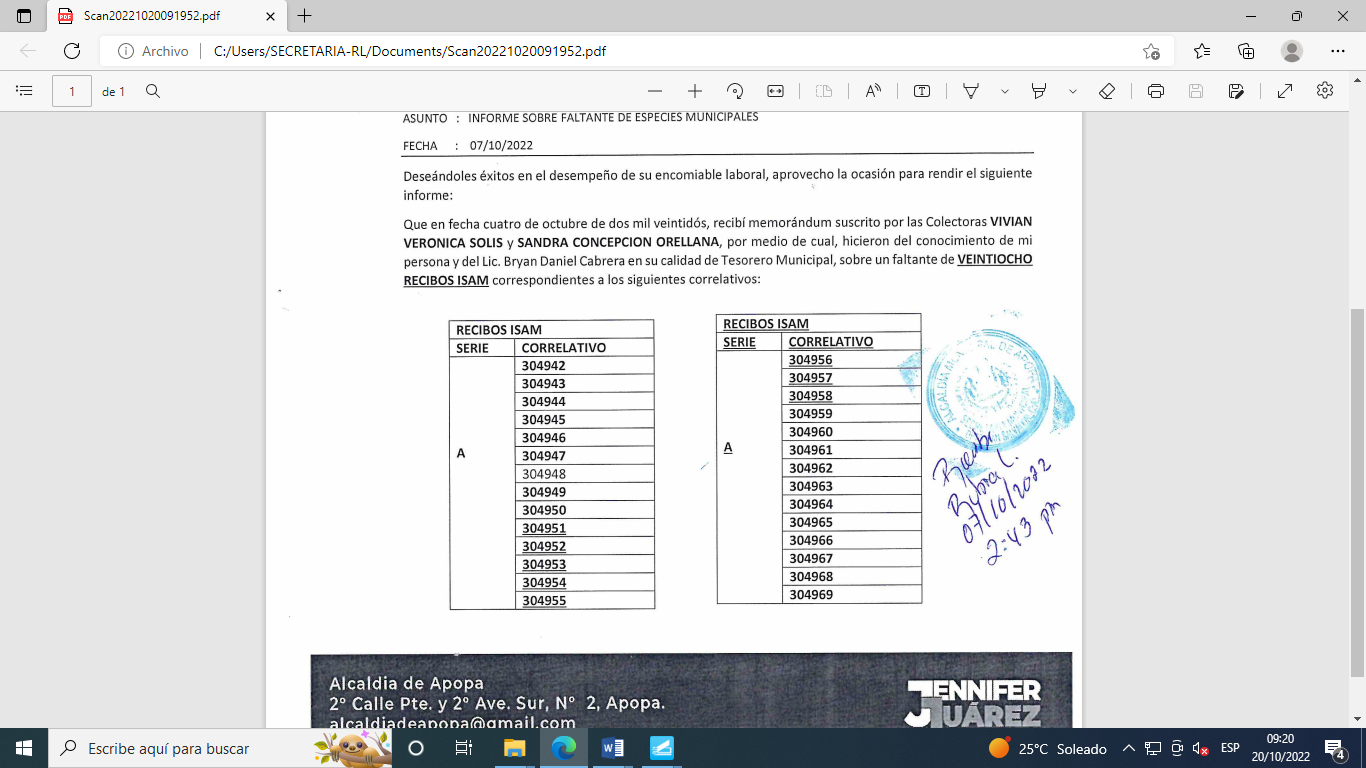 Según el informe rendido por las colectoras, el faltante de recibos fue advertido el día 04 de octubre durante el cierre de caja, de igual manera habiendo verificado si se encontraban en el interior de la caja donde estos se resguardan pero no fue posible encontrarlos. Por lo antes relacionado y con el objeto de evitar que dicha documentación sea utilizada indebidamente, solicita al Honorable Concejo Municipal Plural, emita Acuerdo Municipal, por medio del cual autorice a la Unidad de Tesorería ANULE los recibos ISAM, correspondiente a la serie y correlativos antes señalados, así mismo se le autorice a su persona para realizar los trámites necesarios en el ministerio de Hacienda. Este Concejo Municipal Plural, en uso de sus facultades legales y habiendo deliberado el punto, por MAYORIA de DOCE VOTOS A FAVOR, UN VOTO SALVADO por parte del señor Osmin de Jesús Menjivar González, Décimo Segundo Regidor Propietario, manifestando literalmente lo siguiente: “Voto en contra reincidente  el faltante de recibos en los talonarios de especies municipales y no tener claro en motivo del extravió”, y UNA AUSENCIA  al momento de esta votación por parte del señor Carlos Alberto Palma Fuentes, Sexto Regidor Propietario. ACUERDA: Primero: AUTORÍCESE al  XXXXXXXXX, Jefe de Tesorería Municipal, para que ANULE Veintiocho recibos ISAM correspondientes a la serie y correlativos que se detallan en el siguiente cuadro: Segundo: DELÉGUESE,  a la señora XXXXXXXXX/ encargada de Especies Municipales, para que  realice los trámites correspondientes con el Ministerio de Hacienda en relación a los 28 recibos ISAM, antes mencionados. CERTIFÍQUESE Y COMUNIQUESE.- “ACUERDO MUNICIPAL NÚMERO NUEVE”. El Concejo Municipal en uso de sus facultades legales, de conformidad al art. 86 inciso final, 203, 204 y 235 de la Constitución de la República, art. 30 numeral 4); 14) art. 31 numeral 4); del Código Municipal. Expuesto en el punto número ocho de la Agenda de esta Sesión, que consiste en participación de la Jefa de la Sección de Recuperación de Mora, Licenciada XXXXXX; en donde solicita lo siguiente: 1. En referencia a nota presentada con fecha 08/06/2022, de parte del Lic. XXXXX, en su calidad de Apoderado con Poder Especial Administrativo del Fondo Social para la Vivienda, donde expone que en la fecha 30/11/2021,  se pretendía cancelar  la deuda de la cuenta XXXX, a nombre del Fondo Social para la Vivienda, correspondiente a la Dirección XXXXX, pero que por circunstancias imprevistas se les notifico que por error involuntario el pago se realizó a la cuenta XXXX,  que corresponde a la dirección XXXXXX, cancelándose la cantidad de $408.14 en los recibos de ingreso Serie “A”, No. 239473, 239480,239485,239468 y 239470. Por lo anterior el Lic. XXX solicita que se anulen los recibos anteriormente descritos y se reintegre la totalidad del cheque por la cantidad de $408.14. Según los arts. 120 al 122 de la Ley General Tributaria Municipal y el Art. 24 de la Ordenanza de Tasas por la Prestación de Servicios y Uso de Bienes Públicos del Municipio de Apopa, expresa el procedimiento de repetición del pago indebido o en exceso y además tenemos la Opinión Jurídica de parte del XXXXX, Apoderado General y Judicial de esta Municipalidad; donde recomienda que soliciten al Honorable Concejo Municipal Plural, que autoricen al Tesorero Municipal la anulación de los recibos de ingreso  de ingreso serie “A” Nº. 239473, 239480, 239485, 239468 y 239470, todos de fecha 30/11/2021, a la vez se realicen los descargos a la cuenta 1035260, que es la incorrecta y se abone el saldo correspondiente a la cuenta correcta y el excedente a otras cuentas que proporcione el FSV. Sin embargo este caso en particular el FSV solicita se reintegre la totalidad del cheque por la cantidad de $408.14, ya que la cuenta correcta solamente tiene un saldo de $40.35 y no es posible abonar a futuro por ser un inmueble próximo adjudicar a un nuevo cliente y además por haberse asignado contablemente los fondos a la cuenta 1035260, no podrían justificar que se abonó el excedente a otras cuentas. Por lo anterior se solicita al Honorable Concejo Municipal Plural, autorice al Tesorero Municipal la anulación de los recibos de ingreso serie “A” No. 239473, 239480,239485, 239468 y 239470, todos de fecha 30/11/2021, los cuales suman la cantidad de $408.14 y se realice la devolución de dicha cantidad por medio de cheque a favor del Fondo Social para la Vivienda. 2. Tenemos más casos en los que será necesario realizar traslado de abonos de la cuenta errónea a la cuenta correcta sin necesidad de solicitar devolución de dinero, en este sentido informa que posiblemente existan otros casos adiciónenles, por lo cual solicita autorización para poder con jurisprudencia en otros casos similares, los cuales en su momento el FSV, les ira indicando, conforme a la depuración que ellos realizan. Y recalcan que estos errores se dieron en primer lugar por la falta de direcciones completas en los listados que la institución presento en su momento y en otros casos por omisión de corroborar la dirección, esto último debido q que no contábamos con personal con el conocimiento necesario para realizar las verificaciones correctas de las cuentas, por lo que actualmente se ha capacitado al personal para evitar que más incidentes como estos se presenten. Este Concejo Municipal Plural, en uso de sus facultades legales y habiendo deliberado el punto, por MAYORIA de ONCE VOTOS A FAVOR y TRES AUSENCIAS  al momento de esta votación por parte del señor Jonathan Bryan Gómez Cruz, Quinto Regidor Propietario; Carlos Alberto Palma Fuentes, Sexto Regidor Propietario y por el señor Osmin de Jesús Menjivar González, Décimo Segundo Regidor Propietario. ACUERDA: Primero: AUTORÍCESE al  Lic. Bryan Daniel Cabrera Aguilar, Jefe de Tesorería Municipal, para que ANULE los recibos de ingreso serie “A” No. 239473, 239480, 239485, 239468 y 239470, todos de fecha 30/11/2021, los cuales suman la cantidad de $408.14; así mismo realice la devolución de dicha cantidad por medio de cheque a favor del Fondo Social para la Vivienda; en concepto de devolución por pago en exceso, como lo establecen el Art. 24 inciso último  de la Ordenanza de Tasas por la Prestación de Servicios y Uso de Bienes Públicos del Municipio de Apopa. Segundo: Se delega a la Jefa de la Sección de Recuperación de Mora de esta Municipalidad, realice el descargo de los abonos realizados con los recibos anteriormente descritos, a la cuenta 1035260, por ser la cuenta incorrecta. Quedado autorizada la Jefa de Presupuesto para que realice la reprogramación presupuestaria si fuera necesaria. Fondos con aplicación al específico y expresión  presupuestaria  vigente  que  se comprobara como lo establece el Art.78 del Código Municipal. CERTIFÍQUESE Y COMUNÍQUESE. “ACUERDO MUNICIPAL NUMERO DIEZ”. El Concejo Municipal en uso de sus facultades legales, de conformidad al art. 86 inciso final, 203, 204 y 235 de la Constitución de la República, art. 30 numeral 4) 14) art. 31 numeral 4) y art. 91 del Código Municipal. Expuesto en el punto número doce de la agenda de esta sesión, el cual consiste en la participación  de la XXXXX/Subgerente Administrativo, solicitando al Honorable Concejo Municipal Plural, aprobación para el pago de horas extras correspondientes al mes de septiembre  del año 2022,  por un monto de: CUATRO MIL VEINTINUEVE DÓLARES CON UN CENTAVO DE LOS ESTADOS UNIDOS DE NORTEAMÉRICA ($4,029.01), para ser canceladas en planilla correspondiente al mes de octubre del año dos mil veintidós. Este Concejo Municipal Plural, habiendo deliberado el punto, Por MAYORÍA de DOCE VOTOS A FAVOR y DOS AUSENCIAS al momento de esta votación por parte de la señora Carla María Navarro Franco, Primera Regidora Propietaria y por parte del señor Carlos Alberto Palma Fuentes, Sexto Regidor Propietario. ACUERDA: Autorizar al Tesorero Municipal, Erogue la cantidad de: CUATRO MIL VEINTINUEVE DÓLARES CON UN CENTAVO DE LOS ESTADOS UNIDOS DE NORTEAMÉRICA ($4,029.01), de la cuenta 480005908  MUNICIPALIDAD DE APOPA/ PLANILLA, Banco Hipotecario de El Salvador S.A., y cancele al personal  que ha  laborado en  horarios extraordinarios  de  las Unidades que se detallan a continuación: Quedado autorizada la Jefa de Presupuesto para que realice la reprogramación presupuestaria si fuera necesaria. Fondos con aplicación al específico y expresión  presupuestaria  vigente  que  se comprobara como lo establece el Art.78 del Código Municipal. CERTIFÍQUESE Y COMUNÍQUESE. “ACUERDO MUNICIPAL NÚMERO ONCE”. El Concejo Municipal en uso de sus facultades legales, de conformidad al art. 86 inciso final, 203, 204 y 235 de la Constitución de la República, art. 30 numeral 4) 14) art. 31 numeral 4) del Código Municipal. Expuesto en el punto número once de la agenda de esta sesión, el cual corresponde a participación del XXXXXXXXX, Gerente de Desarrollo Territorial, presentando presupuesto para MANTENIMIENTO DEL PARQUE CENTRAL (BAÑOS, JARDINERAS, BASES Y TUBOS DE LÁMPARA, ETC), con un monto total, de dos mil novecientos noventa y dos con cincuenta dólares de los Estados Unidos de Norte América  ($2992.50), con Fuente de Recursos Propios, cargado a la partida de Concejo Municipal y debiendo elaborar los respectivos requerimientos el Jefe del Dpto. de Servicios Generales y Mantenimiento de Parques y Zonas Verdes. Por lo tanto, este Concejo Municipal Plural, habiendo deliberado el punto, por MAYORÍA de trece votos a favor y una ausencia al momento de esta votación por parte del Sr. Carlos Alberto Palma Fuentes, Sexto Regidor ACUERDA: Primero: Aprobar  el presupuesto para MANTENIMIENTO DEL PARQUE CENTRAL (BAÑOS, JARDINERAS, BASES Y TUBOS DE LÁMPARA, ETC), con un monto de DOS MIL NOVECIENTOS NOVENTA Y DOS CON CINCUENTA CENTAVOS DE DÓLAR DE LOS ESTADOS UNIDOS DE NORTE AMÉRICA ($2,992.50), con Fuente de Recursos Propios, cargado a la partida de Concejo Municipal Segundo: Autorizar al Jefe del Dpto. de Servicios Generales y Mantenimiento de Parques y Zonas Verdes, para que elabore los requerimientos respectivos de conformidad al presupuesto. Tercero: Autorizar a la Unidad de Adquisiciones y Contrataciones Institucionales (UACI), para que inicie los procedimientos de compras para la Ejecución del presupuesto descrito en el numeral primero de este acuerdo municipal, de conformidad a la Ley de Adquisiciones y Contrataciones de la Administración Pública (LACAP). Cuarto: Autorizar al Tesorero Municipal, erogue la cantidad de: DOS MIL NOVECIENTOS NOVENTA Y DOS CON CINCUENTA CENTAVOS DE DÓLAR DE LOS ESTADOS UNIDOS DE NORTE AMÉRICA  ($2,992.50),con fuente de RECURSOS PROPIOS, de la cuenta cuenta corriente número 480005924 MUNICIPALIDAD DE APOPA, RECURSOS PROPIOS, Banco Hipotecario de El Salvador S.A., para la ejecución del presupuesto antes descrito, de conformidad a las órdenes de compras. Quinto: Autorizar a la Jefa de Presupuesto elabore reprogramación presupuestaria si fuere necesaria.-CERTIFÍQUESE Y COMUNÍQUESE.- “ACUERDO MUNICIPAL NÚMERO DOCE”. El Concejo Municipal en uso de sus facultades legales, de conformidad al art. 86 inciso final, 203, 204 y 235 de la Constitución de la República, art. 30 numeral 4) 14) art. 31 numeral 4) del Código Municipal. Expuesto en el punto número once de la agenda de esta sesión, el cual corresponde a participación del Arq. Douglas Rodolfo Guardado, Gerente de Desarrollo Territorial, presentando PRESUPUESTO DE CONSTRUCCIÓN DE SERVICIOS SANITARIOS EN EL CEMENTERIO GENERAL DEL MUNICIPIO DE APOPA, con un monto total, de siete mil doscientos dieciséis con treinta y cuatro centavos de dólar de los Estados Unidos de Norte América  ($7,216.34), con Fuente de Recursos Propios, cargado a la partida del Concejo Municipal y debiendo elaborar los respectivos requerimientos el Jefe del Dpto. de Cementerios. Por lo tanto, este Concejo Municipal Plural, habiendo deliberado el punto, por MAYORÍA de trece votos a favor y una ausencia al momento de esta votación por parte del Sr. Carlos Alberto Palma Fuentes, Sexto Regidor Propietario, ACUERDA: Primero: Aprobar el PRESUPUESTO DE CONSTRUCCIÓN DE SERVICIOS SANITARIOS EN EL CEMENTERIO GENERAL DEL MUNICIPIO DE APOPA, con un monto total, de siete mil doscientos dieciséis con treinta y cuatro centavos de dólar de los Estados Unidos de Norte América  ($7,216.34), con Fuente de Recursos Propios, cargado a la partida del Concejo Municipal. Segundo: Autorizar al Jefe del Dpto. de Cementerios, para que elabore los requerimientos respectivos de conformidad al presupuesto. Tercero: Autorizar a la Unidad de Adquisiciones y Contrataciones Institucionales (UACI), para que inicie los procedimientos de compras para la Ejecución del presupuesto descrito en el numeral primero de este acuerdo municipal, de conformidad a la Ley de Adquisiciones y Contrataciones de la Administración Pública (LACAP). Cuarto: Autorizar al Tesorero Municipal, erogue la cantidad de: SIETE MIL DOSCIENTOS DIECISÉIS CON TREINTA Y CUATRO CENTAVOS DE DÓLAR DE LOS ESTADOS UNIDOS DE NORTE AMÉRICA  ($7,216.34),con fuente de RECURSOS PROPIOS, de la cuenta cuenta corriente número 480005924 MUNICIPALIDAD DE APOPA, RECURSOS PROPIOS, Banco Hipotecario de El Salvador S.A., para la ejecución del presupuesto antes descrito, de conformidad a las órdenes de compras. Quinto: Autorizar a la Jefa de Presupuesto elabore reprogramación presupuestaria si fuere necesaria.-CERTIFÍQUESE Y COMUNÍQUESE.- “ACUERDO MUNICIPAL NÚMERO TRECE”. El Concejo Municipal en uso de sus facultades legales, de conformidad al art. 86 inciso final, 203, 204 y 235 de la Constitución de la República, art. 30 numeral 4) 14) art. 31 numeral 4) del Código Municipal. Expuesto en el punto número once de la agenda de esta sesión, el cual corresponde a participación del XXXXXXXXX, Gerente de Desarrollo Territorial, presentando PRESUPUESTO DE CONSTRUCCIÓN DE MURO DE RETENCIÓN EN COLONIA SAN JOSE VISTA BELLA, APOPA, con un monto total, de siete mil setecientos cincuenta y un dólar con sesenta y tres centavos de los Estados Unidos de Norte América ($7,751.63) con Fuente de Recursos Propios, cargado a la partida del Concejo Municipal y debiendo elaborar los respectivos requerimientos el Jefe del Dpto. de Servicios Generales y Mantenimiento de Parques y Zonas Verdes. Por lo tanto, este Concejo Municipal Plural, habiendo deliberado el punto, por MAYORÍA de once votos a favor y tres ausencias al momento de esta votación por parte de los siguientes miembros del Concejo Municipal Plural: Sr. Jonathan Bryan Gómez Cruz, Quinto Regidor Propietario, Sr. Carlos Alberto Palma Fuentes, Sexto Regidor Propietario y Sr. Osmín de Jesús Menjívar González, Décimo Segundo Regidor Propietario ACUERDA: Primero: Aprobar el PRESUPUESTO DE CONSTRUCCIÓN DE MURO DE RETENCIÓN EN COLONIA SAN JOSE VISTA BELLA, APOPA, con un monto total, de siete mil setecientos cincuenta y un dólar con sesenta y tres centavos de los Estados Unidos de Norte América ($7,751.63), con Fuente de Recursos Propios, cargado a la partida del Concejo Municipal. Segundo: Autorizar al Jefe del Dpto. de Servicios Generales y Mantenimiento de Parques y Zonas Verdes, para que elabore los requerimientos respectivos de conformidad al presupuesto. Tercero: Autorizar a la Unidad de Adquisiciones y Contrataciones Institucionales (UACI), para que inicie los procedimientos de compras para la Ejecución del presupuesto descrito en el numeral primero de este acuerdo municipal, de conformidad a la Ley de Adquisiciones y Contrataciones de la Administración Pública (LACAP). Cuarto: Autorizar al Tesorero Municipal, erogue la cantidad de: SIETE MIL SETECIENTOS CINCUENTA Y UN DÓLAR CON SESENTA Y TRES CENTAVOS DE LOS ESTADOS UNIDOS DE NORTE AMÉRICA ($7,751.63), con fuente de RECURSOS PROPIOS, de la cuenta cuenta corriente número 480005924 MUNICIPALIDAD DE APOPA, RECURSOS PROPIOS, Banco Hipotecario de El Salvador S.A., para la ejecución del presupuesto antes descrito, de conformidad a las órdenes de compras. Quinto: Autorizar a la Jefa de Presupuesto elabore reprogramación presupuestaria si fuere necesaria.-CERTIFÍQUESE Y COMUNÍQUESE.- “ACUERDO MUNICIPAL NÚMERO CATORCE”. El Concejo Municipal en uso de sus facultades legales, de conformidad al art. 86 inciso final, 203, 204 y 235 de la Constitución de la República, art. 30 numeral 4) 14) art. 31 numeral 4) del Código Municipal. Expuesto en el punto número once de la agenda de esta sesión, el cual corresponde a participación del XXXXXXXXXXX, Gerente de Desarrollo Territorial, presentando PRESUPUESTO DE CONSTRUCCIÓN DE CANALETA Y RECONSTRUCCIÓN DE GRADAS Y ACERAS EN COLONIA VALLE DEL SOL APOPA, con un monto total, de Trescientos ochenta y tres dólares  con sesenta y siete centavos de los Estados Unidos de Norte América ($383.67), con Fuente de Recursos Propios, cargado a la partida del Concejo Municipal y debiendo elaborar los respectivos requerimientos el Jefe del Dpto. de Servicios Generales y Mantenimiento de Parques y Zonas Verdes. Por lo tanto, este Concejo Municipal Plural, habiendo deliberado el punto, por MAYORÍA de once votos a favor y tres ausencias al momento de esta votación por parte de los siguientes miembros del Concejo Municipal Plural: Licdo. Sergio Noel Monroy Martínez, Síndico Municipal, Sr. Carlos Alberto Palma Fuentes, Sexto Regidor Propietario y Sr. Osmín de Jesús Menjívar González, Décimo Segundo Regidor Propietario ACUERDA: Primero: Aprobar el PRESUPUESTO DE CONSTRUCCIÓN DE CANALETA Y RECONSTRUCCIÓN DE GRADAS Y ACERAS EN COLONIA VALLE DEL SOL APOPA, con un monto total, de Trescientos ochenta y tres dólares  con sesenta y siete centavos de los Estados Unidos de Norte América ($383.67), con Fuente de Recursos Propios, cargado a la partida del Concejo Municipal. Segundo: Autorizar al Jefe del Dpto. de Servicios Generales y Mantenimiento de Parques y Zonas Verdes, para que elabore los requerimientos respectivos de conformidad al presupuesto. Tercero: Autorizar a la Unidad de Adquisiciones y Contrataciones Institucionales (UACI), para que inicie los procedimientos de compras para la Ejecución del presupuesto descrito en el numeral primero de este acuerdo municipal, de conformidad a la Ley de Adquisiciones y Contrataciones de la Administración Pública (LACAP). Cuarto: Autorizar al Tesorero Municipal, erogue la cantidad de:  TRESCIENTOS OCHENTA Y TRES DÓLARES  CON SESENTA Y SIETE CENTAVOS DE LOS ESTADOS UNIDOS DE NORTE AMÉRICA ($383.67), CON FUENTE DE RECURSOS PROPIOS, de la cuenta cuenta corriente número 480005924 MUNICIPALIDAD DE APOPA, RECURSOS PROPIOS, Banco Hipotecario de El Salvador S.A., para la ejecución del presupuesto antes descrito, de conformidad a las órdenes de compras. Quinto: Autorizar a la Jefa de Presupuesto, elabore reprogramación presupuestaria si fuere necesaria.-CERTIFÍQUESE Y COMUNÍQUESE.- ACUERDO MUNICIPAL NÚMERO QUINCE”. El Concejo Municipal en uso de sus facultades legales, de conformidad al art. 86 inciso final, 203, 204 y 235 de la Constitución de la República, art. 30 numeral 4) 14) art. 31 numeral 4) del Código Municipal. Expuesto en el punto número catorce de la agenda de esta Sesión en cual corresponde a Participación de la XXXXXXXXXX, Jefa del Centro Integral de Atención Municipal (CIAM), por medio del cual remite informe del estado del Proyecto CIAM, el cual lo describe de la siguiente manera:  Remodelación                                                    100%Aporte de AGRISAL, USAID, ALCALDIA DE APOPA. Talento Humano                                                 100%Procedimientos y tramites                                 100%Validación en proceso.Equipamiento de mobiliario y equipo                 70%Aporte de USAID y ALCALDIA DE APOPAEl 30% pendiente (Órdenes de compra se han presentado para visto bueno a Sindicatura)Señalética                                                                0%Interna: Contra partida USAID (proyecta entregarlo el (21/10/2022) Nota: la instalación, la aportara la Alcaldía de Apopa, Acuerdo 29 del 22/09/2022 Externa: Contra partida USAID (Proyecta entregarlo el 09/11/2022.Por tanto el Concejo Municipal Plural en uso de sus facultades legales y habiendo deliberado el punto, por MAYORÍA de once votos a favor y tres ausencias por parte de los siguientes miembros del Concejo: Lic. Sergio Noel Monroy Martínez, Síndico Municipal, Sra. Carla María Navarro Franco, Primera Regidora Propietaria y el Sr. Carlos Alberto Palma Fuentes, Sexto Regidor Propietario. ACUERDA: AUTORÍCESE al SÍNDICO MUNICIPAL, LIC. SERGIO NOEL MONROY MARTÍNEZ, para que realice las diligencias correspondientes, con el objeto de plasmar la firma correspondiente a su VISTO BUENO de conformidad al Art. 86 inciso segundo, del Código Municipal, para el pago de factura correspondientes al arrendamiento del local donde funciona el Centro Integral de Atención Municipal (CIAM), en el Centro Comercial Plaza Mundo Apopa, así como todas las Órdenes de Compra detenidas en la Unidad de Sindicatura Municipal relacionadas al Proyecto CIAM, otorgándole un plazo de 24 horas a partir de la notificación de este Acuerdo Municipal.- CERTIFÍQUESE Y COMUNIQUESE.- : “ACUERDO MUNICIPAL NÚMERO DIECISÉIS”. El Concejo Municipal en uso de sus facultades legales, de conformidad al art. 86 inciso final, 203, 204 y 235 de la Constitución de la República, art. 30 numeral 4) 14) art. 31 numeral 4) y el art. 91 del Código Municipal. Expuesto en el punto número nueve, que consiste en participación del XXXXXXXXXX; Jefe de UACI, solicitando al Honorable Concejo Municipal Plural, aprobación de adjudicaciones de requerimientos correspondientes al DEPARTAMENTO DEL ADULTO MAYOR, por un monto total de $ 244.97, y proponiendo al administrador de la orden de compra o contrato  a XXXXXXXX, con fuente de financiamiento: FONDOS PROPIOS. Este Concejo Municipal Plural, en uso de sus facultades legales y habiendo deliberado el punto, por MAYORIA de ONCE VOTOS A FAVOR y TRES AUSENCIAS al momento de esta votación por parte del Licenciado Sergio Noel Monroy Martínez, Síndico Municipal; señora Carla María Navarro Franco, Primera Regidora Propietaria; y el señor Carlos Alberto Palma Fuentes, Sexto Regidor Propietario. ACUERDA: Primero: APROBAR adjudicación correspondiente al DEPARTAMENTO DEL ADULTO MAYOR, por un monto total de $244.97, con fuente de financiamiento: FONDOS PROPIOS. Segundo: Autorizar al Tesorero Municipal para que erogue la cantidad de: DOSCIENTOS CUARENTA Y CUATRO DÓLARES CON NOVENTA Y SIETE CENTAVOS DE LOS ESTADOS UNIDOS DE NORTEAMÉRICA ($244.97), de la Cuenta Corriente Numero 480005924 MUNICIPALIDAD DE APOPA, RECURSOS PROPIOS, Banco Hipotecario de El Salvador, S.A.,  y emita cheque a nombre del proveedor según el siguiente cuadro:Tercero: Nombrar al administrador de la orden de compra o contrato a XXXXXXX. Quedado autorizada la Jefa de Presupuesto para que realice la reprogramación presupuestaria si fuera necesaria. Fondos con aplicación al específico y expresión  presupuestaria  vigente  que  se comprobara como lo establece el Art.78 del Código Municipal. CERTIFÍQUESE Y COMUNÍQUESE. “ACUERDO MUNICIPAL NÚMERO DIECISIETE”. El Concejo Municipal en uso de sus facultades legales, de conformidad al art. 86 inciso final, 203, 204 y 235 de la Constitución de la República, art. 30 numeral 4) 14) art. 31 numeral 4) y el art. 91 del Código Municipal. Expuesto en el punto número nueve, que consiste en participación del XXXXXX; Jefe de UACI, solicitando al Honorable Concejo Municipal Plural, aprobación de adjudicaciones de requerimientos correspondientes a SECRETARIA MUNICIPAL, por un monto total de $726.55, y proponiendo al administrador de la orden de compra o contrato  a XXXXXXXXXXXX, con fuente de financiamiento: FONDOS PROPIOS. Este Concejo Municipal Plural, en uso de sus facultades legales y habiendo deliberado el punto, por MAYORIA de ONCE VOTOS A FAVOR y TRES AUSENCIAS al momento de esta votación por parte del Licenciado Sergio Noel Monroy Martínez, Síndico Municipal; señora Carla María Navarro Franco, Primera Regidora Propietaria; y el señor Carlos Alberto Palma Fuentes, Sexto Regidor Propietario. ACUERDA: Primero: APROBAR adjudicación correspondiente a SECRETARIA MUNICIPAL, por un monto total de $726.55, con fuente de financiamiento: FONDOS PROPIOS. Segundo: Autorizar al Tesorero Municipal para que erogue la cantidad de: SETECIENTOS VEINTISÉIS DÓLARES CON CINCUENTA Y CINCO CENTAVOS DE LOS ESTADOS UNIDOS DE NORTEAMÉRICA ($726.55), de la Cuenta Corriente Numero 480005924 MUNICIPALIDAD DE APOPA, RECURSOS PROPIOS, Banco Hipotecario de El Salvador, S.A.,  y emita cheque a nombre del proveedor según el siguiente cuadro:Tercero: Nombrar al administrador de la orden de compra o contrato a XXXXXXXXXX. Quedado autorizada la Jefa de Presupuesto para que realice la reprogramación presupuestaria si fuera necesaria. Fondos con aplicación al específico y expresión  presupuestaria  vigente  que  se comprobara como lo establece el Art.78 del Código Municipal. CERTIFÍQUESE Y COMUNÍQUESE. “ACUERDO MUNICIPAL NÚMERO DIECIOCHO”. El Concejo Municipal en uso de sus facultades legales, de conformidad al art. 86 inciso final, 203, 204 y 235 de la Constitución de la República, art. 30 numeral 4) 14) art. 31 numeral 4) y el art. 91 del Código Municipal. Expuesto en el punto número nueve, que consiste en participación del XXXXXX Jefe de UACI, solicitando al Honorable Concejo Municipal Plural, aprobación de adjudicaciones de requerimientos correspondientes al DEPARTAMENTO DE SERVICIOS GENERALES Y MANTENIMIENTO DE PARQUES, por un monto total de $1,662.04, FONDOS PROPIOS y proponiendo al administrador de la orden de compra o contrato  a XXXXXXXXXX. Este Concejo Municipal Plural, en uso de sus facultades legales y habiendo deliberado el punto, por MAYORIA de ONCE VOTOS A FAVOR y TRES AUSENCIAS al momento de esta votación por parte del Licenciado Sergio Noel Monroy Martínez, Síndico Municipal; señora Carla María Navarro Franco, Primera Regidora Propietaria; y el señor Carlos Alberto Palma Fuentes, Sexto Regidor Propietario. ACUERDA: Primero: APROBAR adjudicación correspondiente al DEPARTAMENTO DE SERVICIOS GENERALES Y MANTENIMIENTO DE PARQUES, por un monto total de $1,662.04, con fuente de financiamiento: FONDOS PROPIOS. Segundo: Autorizar al Tesorero Municipal para que erogue la cantidad de: UN MIL SEISCIENTOS SESENTA Y DOS DÓLARES CON CUATRO CENTAVOS DE LOS ESTADOS UNIDOS DE NORTEAMÉRICA ($1,662.04), de la Cuenta Corriente Numero 480005924 MUNICIPALIDAD DE APOPA, RECURSOS PROPIOS, Banco Hipotecario de El Salvador, S.A.,  y emita cheque a nombre de los proveedores según los  siguientes cuadros:Tercero: Nombrar al administrador de la orden de compra o contrato a XXXXXXX. Quedado autorizada la Jefa de Presupuesto para que realice la reprogramación presupuestaria si fuera necesaria. Fondos con aplicación al específico y expresión  presupuestaria  vigente  que  se comprobara como lo establece el Art.78 del Código Municipal. CERTIFÍQUESE Y COMUNÍQUESE. “ACUERDO MUNICIPAL NÚMERO DIECINUEVE”. El Concejo Municipal en uso de sus facultades legales, de conformidad al art. 86 inciso final, 203, 204 y 235 de la Constitución de la República, art. 30 numeral 4) 14) art. 31 numeral 4) y el art. 91 del Código Municipal. Expuesto en el punto número nueve, que consiste en participación del XXXXXXXXXXXXXX; Jefe de UACI, solicitando al Honorable Concejo Municipal Plural, aprobación de adjudicaciones de requerimientos correspondientes al DEPARTAMENTO DE GESTION DE RIESGO Y ADAPTACION AL CAMBIO CLIMATICO, por un monto total de $1,260.20, FONDOS PROPIOS y proponiendo al administrador de la orden de compra o contrato  a XXXXXXXXX. Este Concejo Municipal Plural, en uso de sus facultades legales y habiendo deliberado el punto, por MAYORIA de ONCE VOTOS A FAVOR y TRES AUSENCIAS al momento de esta votación por parte del Licenciado Sergio Noel Monroy Martínez, Síndico Municipal; señora Carla María Navarro Franco, Primera Regidora Propietaria; y el señor Carlos Alberto Palma Fuentes, Sexto Regidor Propietario. ACUERDA: Primero: APROBAR adjudicación correspondiente al DEPARTAMENTO DE GESTION DE RIESGO Y ADAPTACION AL CAMBIO CLIMATICO, por un monto total de $1,260.20, con fuente de financiamiento: FONDOS PROPIOS. Segundo: Autorizar al Tesorero Municipal para que erogue la cantidad de: UN MIL DOSCIENTOS SESENTA DOLARES CON VEINTE CENTAVOS DE LOS ESTADOS UNIDOS DE NORTEAMÉRICA ($1,260.20), de la Cuenta Corriente Numero 480005924 MUNICIPALIDAD DE APOPA, RECURSOS PROPIOS, Banco Hipotecario de El Salvador, S.A.,  y emita cheque a nombre de los proveedores según los  siguientes cuadros:Tercero: Nombrar al administrador de la orden de compra o contrato a XXXXX. Quedado autorizada la Jefa de Presupuesto para que realice la reprogramación presupuestaria si fuera necesaria. Fondos con aplicación al específico y expresión  presupuestaria  vigente  que  se comprobara como lo establece el Art.78 del Código Municipal. CERTIFÍQUESE Y COMUNÍQUESE.  “ACUERDO MUNICIPAL NÚMERO VEINTE”. El Concejo Municipal en uso de sus facultades legales, de conformidad al art. 86 inciso final, 203, 204 y 235 de la Constitución de la República, art. 30 numeral 4) 14) art. 31 numeral 4) y el art. 91 del Código Municipal. Expuesto en el punto número nueve, que consiste en participación del XXXXXXXXX; Jefe de UACI, solicitando al Honorable Concejo Municipal Plural, aprobación de adjudicaciones de requerimientos correspondientes al CONCEJO MUNICIPAL, por un monto total de $2,357.90, FONDOS PROPIOS y proponiendo al administrador de la orden de compra o contrato  XXXXXXXXXXXX. Este Concejo Municipal Plural, en uso de sus facultades legales y habiendo deliberado el punto, por MAYORIA de ONCE VOTOS A FAVOR y TRES AUSENCIAS al momento de esta votación por parte del Licenciado Sergio Noel Monroy Martínez, Síndico Municipal; señora Carla María Navarro Franco, Primera Regidora Propietaria; y el señor Carlos Alberto Palma Fuentes, Sexto Regidor Propietario. ACUERDA: Primero: APROBAR adjudicación correspondiente al CONCEJO MUNICIPAL, por un monto total de $2,357.90, con fuente de financiamiento: FONDOS PROPIOS. Segundo: Autorizar al Tesorero Municipal para que erogue la cantidad de: DOS MIL TRESCIENTOS CINCUENTA Y SIETE DOLARES CON NOVENTA CENTAVOS DE LOS ESTADOS UNIDOS DE NORTEAMÉRICA ($2,357.90), de la Cuenta Corriente Numero 480005924 MUNICIPALIDAD DE APOPA, RECURSOS PROPIOS, Banco Hipotecario de El Salvador, S.A.,  y emita cheque a nombre del proveedor según el  siguiente cuadro:Tercero: Nombrar al administrador de la orden de compra o contrato XXXXXXX. Quedado autorizada la Jefa de Presupuesto para que realice la reprogramación presupuestaria si fuera necesaria. Fondos con aplicación al específico y expresión  presupuestaria  vigente  que  se comprobara como lo establece el Art.78 del Código Municipal. CERTIFÍQUESE Y COMUNÍQUESE. “ACUERDO MUNICIPAL NÚMERO VEINTIUNO”. El Concejo Municipal en uso de sus facultades legales, de conformidad al art. 86 inciso final, 203, 204 y 235 de la Constitución de la República, art. 30 numeral 4) 14) art. 31 numeral 4) y el art. 91 del Código Municipal. Expuesto en el punto número nueve, que consiste en participación XXXXXXX; Jefe de UACI, solicitando al Honorable Concejo Municipal Plural, aprobación de adjudicaciones de requerimientos correspondientes al DEPARTAMENTO  DE ALUMBRADO PUBLICO, por un monto total de $961.75. FONDOS PROPIOS y proponiendo al administrador de la orden de compra o contrato  a XXXXXX. Este Concejo Municipal Plural, en uso de sus facultades legales y habiendo deliberado el punto, por MAYORIA de ONCE VOTOS A FAVOR y TRES AUSENCIAS al momento de esta votación por parte del Licenciado Sergio Noel Monroy Martínez, Síndico Municipal; señora Carla María Navarro Franco, Primera Regidora Propietaria; y el señor Carlos Alberto Palma Fuentes, Sexto Regidor Propietario. ACUERDA: Primero: APROBAR adjudicación correspondiente al DEPARTAMENTO  DE ALUMBRADO PUBLICO, por un monto total de $961.75, con fuente de financiamiento: FONDOS PROPIOS. Segundo: Autorizar al Tesorero Municipal para que erogue la cantidad de: NOVECIENTOS SESENTA Y UN DÓLAR CON SETENTA Y CINCO CENTAVOS DE LOS ESTADOS UNIDOS DE NORTEAMERICA ($961.75), de la Cuenta Corriente Numero 480005924 MUNICIPALIDAD DE APOPA, RECURSOS PROPIOS, Banco Hipotecario de El Salvador, S.A.,  y emita cheque a nombre del proveedor según el  siguiente cuadro:Tercero: Nombrar al administrador de la orden de compra o contrato a XXXXXXXXX. Quedado autorizada la Jefa de Presupuesto para que realice la reprogramación presupuestaria si fuera necesaria. Fondos con aplicación al específico y expresión  presupuestaria  vigente  que  se comprobara como lo establece el Art.78 del Código Municipal. CERTIFÍQUESE Y COMUNÍQUESE. “ACUERDO MUNICIPAL NÚMERO VEINTIDÓS”. El Concejo Municipal en uso de sus facultades legales, de conformidad al art. 86 inciso final, 203, 204 y 235 de la Constitución de la República, art. 30 numeral 4) 14) art. 31 numeral 4) y el art. 91 del Código Municipal. Expuesto en el punto número nueve, que consiste en participación del XXXXXXX; Jefe de UACI, solicitando al Honorable Concejo Municipal Plural, aprobación de adjudicaciones de requerimientos correspondientes a la UNIDAD MUNICIPAL DE LA JUVENTUD, por un monto total de $778.10. FONDOS PROPIOS y proponiendo al administrador de la orden de compra o contrato  a XXXXXXXX. Este Concejo Municipal Plural, en uso de sus facultades legales y habiendo deliberado el punto, por MAYORIA de ONCE VOTOS A FAVOR y TRES AUSENCIAS al momento de esta votación por parte del Licenciado Sergio Noel Monroy Martínez, Síndico Municipal; señora Carla María Navarro Franco, Primera Regidora Propietaria; y el señor Carlos Alberto Palma Fuentes, Sexto Regidor Propietario. ACUERDA: Primero: APROBAR adjudicación correspondiente a la UNIDAD MUNICIPAL DE LA JUVENTUD, por un monto total de $778.10, con fuente de financiamiento: FONDOS PROPIOS. Segundo: Autorizar al Tesorero Municipal para que erogue la cantidad de: SETECIENTOS SETENTA Y OCHO DÓLARES CON DIEZ CENTAVOS DE LOS ESTADOS UNIDOS DE NORTEAMÉRICA ($778.10), de la Cuenta Corriente Numero 480005924 MUNICIPALIDAD DE APOPA, RECURSOS PROPIOS, Banco Hipotecario de El Salvador, S.A.,  y emita cheque a nombre del proveedor según el  siguiente cuadro:Tercero: Nombrar al administrador de la orden de compra o contrato a XXXXXXXXX. Quedado autorizada la Jefa de Presupuesto para que realice la reprogramación presupuestaria si fuera necesaria. Fondos con aplicación al específico y expresión  presupuestaria  vigente  que  se comprobara como lo establece el Art.78 del Código Municipal. CERTIFÍQUESE Y COMUNÍQUESE. “ACUERDO MUNICIPAL NÚMERO VEINTITRÉS”. El Concejo Municipal en uso de sus facultades legales, de conformidad al art. 86 inciso final, 203, 204 y 235 de la Constitución de la República, art. 30 numeral 4) 14) art. 31 numeral 4) y el art. 91 del Código Municipal. Expuesto en el punto número nueve, que consiste en participación del XXXXXXXXX; Jefe de UACI, solicitando al Honorable Concejo Municipal Plural, aprobación de adjudicaciones de requerimientos correspondientes al DEPARTAMENTO  DE TALLERES, por un monto total de $2,328.49. FONDOS PROPIOS y proponiendo al administrador de la orden de compra o contrato  a XXXXXXX. Este Concejo Municipal Plural, en uso de sus facultades legales y habiendo deliberado el punto, por MAYORIA de ONCE VOTOS A FAVOR y TRES AUSENCIAS al momento de esta votación por parte del Licenciado Sergio Noel Monroy Martínez, Síndico Municipal; señora Carla María Navarro Franco, Primera Regidora Propietaria; y el señor Carlos Alberto Palma Fuentes, Sexto Regidor Propietario. ACUERDA: Primero: APROBAR adjudicación correspondiente a al DEPARTAMENTO  DE TALLERES, por un monto total de $2,328.49, con fuente de financiamiento: FONDOS PROPIOS. Segundo: Autorizar al Tesorero Municipal para que erogue la cantidad de: DOS MIL TRESCIENTOS VEINTIOCHO DOLARES CON CUARENTA Y NUEVE CENTAVOS DE LOS ESTADOS UNIDOS DE NORTEAMERICA ($2,328.49), de la Cuenta Corriente Numero 480005924 MUNICIPALIDAD DE APOPA, RECURSOS PROPIOS, Banco Hipotecario de El Salvador, S.A.,  y emita cheque a nombre de los proveedores según los  siguientes cuadros:Tercero: Nombrar al administrador de la orden de compra o contrato a XXXXXXX. Quedado autorizada la Jefa de Presupuesto para que realice la reprogramación presupuestaria si fuera necesaria. Fondos con aplicación al específico y expresión  presupuestaria  vigente  que  se comprobara como lo establece el Art.78 del Código Municipal. CERTIFÍQUESE Y COMUNÍQUESE. “ACUERDO MUNICIPAL NÚMERO VEINTICUATRO”. El Concejo Municipal en uso de sus facultades legales, de conformidad al art. 86 inciso final, 203, 204 y 235 de la Constitución de la República, art. 30 numeral 4) 14) art. 31 numeral 4) y el art. 91 del Código Municipal. Expuesto en el punto número nueve, que consiste en participación del XXXXX; Jefe de UACI, solicitando al Honorable Concejo Municipal Plural, se le autorice modificar el Acuerdo Municipal  Numero Veintiuno del Acta Numero Cuarenta y Cuatro de fecha veintidós de septiembre del año dos mil veintidós, en el sentido de disminuir $2,950.00, del total adjudicado en el requerimiento número cuatro; lo anterior debido a que el administrador de la orden de compra envió nota a UACI, en fecha dieciocho de octubre del presente año, en la cual establece que el proveedor no cuenta con existencias de los equipos ofertados, por lo que se procederá también a la modificación de la Orden de compra número 00254, a favor de XXXXXXX, quedando el monto correcto para el requerimiento en mención por la cantidad de $2,110.00. Este Concejo Municipal Plural, en uso de sus facultades legales y habiendo deliberado el punto, por MAYORIA de OCHO VOTOS A FAVOR, TRES AUSENCIAS al momento de esta votación por parte del Licenciado Sergio Noel Monroy Martínez, Síndico Municipal; señora Carla María Navarro Franco, Primera Regidora Propietaria; y el señor Carlos Alberto Palma Fuentes, Sexto Regidor Propietario y TRES ABSTENCIONES por parte de los señores concejales: Dra. Jennifer Esmeralda Juárez García, Alcaldesa Municipal; Damián Cristóbal Serrano Ortiz, Segundo Regidor Propietario; y señor Osmin de Jesús Menjivar González; Décimo Segundo Regidor Propietario. ACUERDA: Primero: MODIFICAR el Acuerdo Municipal  Numero Veintiuno del Acta Numero Cuarenta y Cuatro de fecha veintidós de septiembre del año dos mil veintidós, en el sentido de disminuir $2,950.00, del total adjudicado en el requerimiento número cuatro; lo anterior debido a que el administrador de la orden de compra envió nota a UACI, en fecha dieciocho de octubre del presente año, en la cual establece que el proveedor no cuenta con existencias de los equipos ofertados, por lo que se procederá también a la modificación de la Orden de compra número 00254, a favor de XXXXXXXXXX, quedando el monto correcto para el requerimiento en mención por la cantidad de $2,110.00.  Segundo: RATIFICAR el Acuerdo Municipal  Numero Veintiuno del Acta Numero Cuarenta y Cuatro de fecha veintidós de septiembre del año dos mil veintidós, en sus demás partes. CERTIFÍQUESE Y COMUNÍQUESE. ACUERDO MUNICIPAL NÚMERO VEINTICINCO”. El Concejo Municipal en uso de sus facultades legales, de conformidad al art. 86 inciso final, 203, 204 y 235 de la Constitución de la República, art. 30 numeral 4) 14) art. 31 numeral 4) del Código Municipal. Expuesto en el punto número nueve de la agenda de esta Sesión en cual corresponde a Participación del Jefe de la UACI, por medio del cual solicita al Honorable Concejo Municipal la modificación del Acuerdo Municipal número 18 de Acta número 44 de fecha 22/09/2022, en el sentido de modificar el nombre que se plasmó al Acuerdo por error involuntario “Mantenimiento y Reparación de Calles en lotificación joyas del norte ubicado en pasaje Nº 7 y 8, municipio de Apopa, siendo lo correcto: “Mantenimiento y Reparación de Calles en lotificación joyas del norte ubicado en pasaje Nº 2 y calle principal entre pasajes N° 7 y 8, En el Municipio de Apopa. Considerando que mediante el Acuerdo Municipal número 18 de Acta número 44 de fecha 22/09/2022, se aprobó la Contratación Directa con la Sociedad FC&E, S.A. DE C.V., para la ejecución del proyecto denominado “MANTENIMIENTO Y REPARACION DE CALLES, EN LOTIFICACION JOYAS DEL NORTE UBICADO EN PASAJE N°7 Y 8, MUNICIPIO DE APOPA.” por la cantidad de TREINTA Y NUEVE MIL SESENTA Y CINCO DÓLARES CON CUARENTA Y UN CENTAVOS DE LOS ESTADOS UNIDOS DE NORTEAMERICA ($39,065.41), con fuente de financiamiento: FONDOS DONACIÓN INGENIO EL ÁNGEL, GRUPO EL ÁNGEL. Por tanto el Concejo Municipal Plural, en uso de sus facultades legales y habiendo deliberado el punto, por MAYORÍA de ocho votos a favor, tres abstenciones por parte de los siguientes miembros del Concejo: Dra. Jennifer Esmeralda Juárez García, Alcaldesa Municipal, Sr. Damián Cristóbal Serrano Ortiz, Segundo Regidor Propietario y el Sr. Osmin de Jesús Menjivar González, Décimo Segundo Regidor Propietario y tres ausencias por parte de los siguientes miembros del Concejo: Lic. Sergio Noel Monroy Martínez, Síndico Municipal, Sra. Carla María Navarro Franco, Primera Regidora Propietaria y el Sr. Carlos Alberto Palma Fuentes, Sexto Regidor Propietario. ACUERDA: Primero: MODIFÍQUESE el Acuerdo Municipal número dieciocho del Acta número cuarenta y cuatro de fecha 22/09/2022, por medio del cual se aprobó la Contratación Directa con la Sociedad FC&E, S.A. DE C.V., para la ejecución del proyecto denominado “MANTENIMIENTO Y REPARACION DE CALLES, EN LOTIFICACION JOYAS DEL NORTE UBICADO EN PASAJE N°7 Y 8, MUNICIPIO DE APOPA.” por la cantidad de TREINTA Y NUEVE MIL SESENTA Y CINCO DÓLARES CON CUARENTA Y UN CENTAVOS DE LOS ESTADOS UNIDOS DE NORTEAMERICA ($39,065.41), con fuente de financiamiento: FONDOS DONACIÓN INGENIO EL ÁNGEL, GRUPO EL ÁNGEL, en el sentido de: RECTIFICAR el nombre del proyecto, SIENDO LO CORRECTO: “MANTENIMIENTO Y REPARACIÓN DE CALLES EN LOTIFICACIÓN JOYAS DEL NORTE UBICADO EN PASAJE Nº 2 Y CALLE PRINCIPAL ENTRE PASAJES N° 7 Y 8, EN EL MUNICIPIO DE APOPA. Segundo: RATIFÍQUESE el Acuerdo Municipal número dieciocho del Acta número cuarenta y cuatro de fecha 22/09/2022, en sus demás partes.- CERTIFÍQUESE Y COMUNIQUESE.- HAGO CONSTAR: I. Que el Señor Bayron Eraldo Baltazar Martínez Barahona, Décimo Primer Regidor Propietario; se encuentra ausente por permiso concedido por motivos de salud, II. Que el Sr. Carlos Alberto Palma Fuentes, Sexto Regidor Propietario, solicita permiso para retirarse de la sesión a las dieciocho horas, por motivos personales, permiso que el pleno le concedió, III. Que la Sra. Carla María Navarro Franco, Primera Regidora propietaria, solicita permiso para retirarse de la sesión a las diecinueve horas con treinta minutos, por motivos personales, permiso que el pleno le concedió. IV. Que el Lic. Sergio Noel Monroy Martínez, Síndico Municipal, solicita permiso para retirarse de la sesión a las diecinueve horas con cuarenta minutos, por motivos personales, permiso que el pleno le concedió y V. Que la Secretaria Municipal presenta dos escritos según el siguiente detalle: a) solicitando autorización para entregar a la Oficial de Información el Acta número cuarenta y tres de fecha trece de septiembre del presente año y b) Informando que no podrá asistir, como representante del Concejo en la actividad Congreso Cumbre Iberoamericana de la Agenda 2030 en la Ciudad de México por motivos de responsabilidad laboral, ya que por el mismo Concejo Municipal fue nombrada como Secretaria Municipal Ad Honorem, a partir del seis de octubre del presente año, dejando a criterio del Concejo Municipal, para que tomen a bien nombrar a otro funcionario del Pleno, que sea quien represente al Municipio en dicha actividad. Y no habiendo más que hacer constar se cierra la sesión a las veinte horas con veinte minutos del día diez de octubre del año dos mil veintidós. Y para constancia firmamos. Dra. Jennifer Esmeralda Juárez García,             Alcaldesa Municipal                                                Lic. Sergio Noel Monroy Martínez,                                                                                                          Síndico Municipal Sra. Carla María Navarro Franco,    Primera Regidora Propietaria                                              Sr. Damián Cristóbal Serrano Ortiz,                                                                                                     Segundo Regidor Propietario Sra. Lesby Sugey Miranda Portillo,  Tercera Regidora Propietaria                                                    Dra. Yany Xiomara Fuentes Rivas,  	                                                                Cuarta Regidora Propietaria Sr. Jonathan Bryan Gómez Cruz,  Quinto Regidor Propietario                                                         Sr. Carlos Alberto Palma Fuentes,                      	                                                                   Sexto Regidor Propietario Sra. Susana Yamileth Hernández Cardoza,      Séptima Regidora Propietario                                         Ing. Walter Arnoldo Ayala Rodríguez,           		     Octavo Regidor PropietarioSr. Rafael Antonio Ardon Jule, Noveno Regidor Propietario                                             Ing. Gilberto Antonio Amador Medrano,                                                                                                        Décimo Regidor PropietarioSr. Bayron Eraldo Baltazar Martínez Barahona        Décimo Primer Regidor Propietario                             Sr. Osmin de Jesús Menjivar González,  	                                                        Décimo Segundo Regidor Propietario Lic. José Francisco Luna Vásquez,     Primer Regidor Suplente;                                                    Sr. José Mauricio López Rivas, 	Segundo Regidor SuplenteSra. Stephanny Elizabeth Márquez Borjas            Tercera Regidora Suplente                                          Sra. María del Carmen García, 	                                                              Cuarta Regidora Suplente  Sra. Stephanny Elizabeth Márquez Borjas Secretaria Municipal Ad HonoremHORAS EXTRAS COMPLETAS CORRESPONDIENTE AL MES DE SEPTIEMBRE 2022HORAS EXTRAS COMPLETAS CORRESPONDIENTE AL MES DE SEPTIEMBRE 2022HORAS EXTRAS COMPLETAS CORRESPONDIENTE AL MES DE SEPTIEMBRE 2022HORAS EXTRAS COMPLETAS CORRESPONDIENTE AL MES DE SEPTIEMBRE 2022HORAS EXTRAS COMPLETAS CORRESPONDIENTE AL MES DE SEPTIEMBRE 2022HORAS EXTRAS COMPLETAS CORRESPONDIENTE AL MES DE SEPTIEMBRE 2022HORAS EXTRAS COMPLETAS CORRESPONDIENTE AL MES DE SEPTIEMBRE 2022HORAS EXTRAS COMPLETAS CORRESPONDIENTE AL MES DE SEPTIEMBRE 2022No.IDNOMBRESUB-LINEACARGOH.ORDH.EXT MONTO 110077XXXXXDEPARTAMENTO DE RECOLECCION Y ASEOMOTORISTA II42 $                     132.72 210141XXXXDEPARTAMENTO DE RECOLECCION Y ASEORECOLECTOR II49 $                     154.84 310221XXXXDEPARTAMENTO DE RECOLECCION Y ASEOMOTORISTA I7 $                       22.12 410274XXXXXDEPARTAMENTO DE RECOLECCION Y ASEOENCARGADO14 $                      44.24 510291XXXXDEPARTAMENTO DE RECOLECCION Y ASEORECOLECTOR II7 $                       22.12 610504XXXXDEPARTAMENTO DE RECOLECCION Y ASEORECOLECTOR II14 $                      44.24 710507XXXXDEPARTAMENTO DE RECOLECCION Y ASEORECOLECTOR II28 $                      88.48 810510XXXXXDEPARTAMENTO DE RECOLECCION Y ASEOBARREDOR II7 $                       22.12 910513XXXDEPARTAMENTO RASTRO MUNICIPALBARREDOR II7 $                       22.12 1010525XXXDEPARTAMENTO DE RECOLECCION Y ASEOINSPECTOR I14 $                      44.24 1110528XXXDEPARTAMENTO DE RECOLECCION Y ASEORECOLECTOR II42 $                     132.72 1210529XXXDEPARTAMENTO DE RECOLECCION Y ASEOMOTORISTA I42 $                     132.72 1310536XXXXDEPARTAMENTO DE RECOLECCION Y ASEORECOLECTOR II14 $                      44.24 1410538XXXXDEPARTAMENTO DE RECOLECCION Y ASEORECOLECTOR II32 $                       101.12 1510544XXXXXDEPARTAMENTO DE CEMENTERIOSOPERADOR23 $                       72.68 1610548XXXDEPARTAMENTO DE RECOLECCION Y ASEORECOLECTOR I14 $                      44.24 1710552XXXXDEPARTAMENTO DE RECOLECCION Y ASEOMOTORISTA I629 $                     105.86 1810554XXXDEPARTAMENTO DE RECOLECCION Y ASEOMOTORISTA I43 $                     135.88 1910555XXXDEPARTAMENTO DE RECOLECCION Y ASEOMOTORISTA I7 $                       22.12 2010561XXXDEPARTAMENTO DE RECOLECCION Y ASEOBARREDOR I14 $                      44.24 2110570XXXDEPARTAMENTO DE RECOLECCION Y ASEOBARREDOR II7 $                       22.12 2210580XXXDEPARTAMENTO DE RECOLECCION Y ASEORECOLECTOR I15 $                       47.40 2310582XXXXDEPARTAMENTO DE RECOLECCION Y ASEORECOLECTOR I8 $                       25.28 2410583XXXXDEPARTAMENTO DE RECOLECCION Y ASEORECOLECTOR I36 $                      113.76 2510584XXXXDEPARTAMENTO DE RECOLECCION Y ASEORECOLECTOR I14 $                      44.24 2610585XXXXDEPARTAMENTO DE RECOLECCION Y ASEORECOLECTOR I36 $                      113.76 2710587XXXDEPARTAMENTO DE RECOLECCION Y ASEORECOLECTOR I14 $                      44.24 2810588XXXXDEPARTAMENTO DE RECOLECCION Y ASEORECOLECTOR I14 $                      44.24 2910592XXXXDEPARTAMENTO DE RECOLECCION Y ASEORECOLECTOR I7 $                       22.12 3010593XXXXDEPARTAMENTO DE RECOLECCION Y ASEORECOLECTOR I42 $                     132.72 3110597XXXDEPARTAMENTO DE RECOLECCION Y ASEORECOLECTOR I14 $                      44.24 3210598XXXDEPARTAMENTO DE RECOLECCION Y ASEORECOLECTOR II21 $                      66.36 3310600XXXXDEPARTAMENTO DE RECOLECCION Y ASEORECOLECTOR I7 $                       22.12 3410601XXXXXDEPARTAMENTO DE RECOLECCION Y ASEORECOLECTOR I41 $                     129.56 3510610XXXXDEPARTAMENTO DE RECOLECCION Y ASEORECOLECTOR I7 $                       22.12 3610611XXXDEPARTAMENTO DE RECOLECCION Y ASEORECOLECTOR I42 $                     132.72 3710612XXXDEPARTAMENTO DE RECOLECCION Y ASEOMOTORISTA I7 $                       22.12 3810620XXXXDEPARTAMENTO DE RECOLECCION Y ASEORECOLECTOR II7 $                       22.12 3910622XXXXDEPARTAMENTO DE RECOLECCION Y ASEORECOLECTOR II7 $                       22.12 4010759XXXXXXDEPARTAMENTO DE RECOLECCION Y ASEORECOLECTOR II28 $                      88.48 4110884XXXXXXXDEPARTAMENTO DE RECOLECCION Y ASEORECOLECTOR II35 $                      110.60 4210946XXXXXXDEPARTAMENTO DE RECOLECCION Y ASEORECOLECTOR II14 $                      44.24 4310947XXXXXDEPARTAMENTO AMBIENTAL Y AGROPECUARIANOTIFICADOR II7 $                       19.36 4411192XXXXXDEPARTAMENTO DE RECOLECCION Y ASEORECOLECTOR II38 $                     120.08 4511193XXXXXDEPARTAMENTO DE RECOLECCION Y ASEORECOLECTOR II21 $                      66.36 4611194XXXXXXDEPARTAMENTO DE RECOLECCION Y ASEORECOLECTOR II7 $                       22.12 4711201XXXXXDEPARTAMENTO DE RECOLECCION Y ASEORECOLECTOR II14 $                        38.71 4811214XXXXXXXDEPARTAMENTO DE RECOLECCION Y ASEORECOLECTOR II14 $                      44.24 TOTALTOTALTOTALTOTALTOTALTOTALTOTAL $                 3,080.61 No.IDNOMBRESUB-LINEACARGOH.ORDH.EXT MONTO 111139XXXXXGERENCIA ADMINISTRATIVASERVICIOS VARIOS II117 $                        42.17 TOTALTOTALTOTALTOTALTOTALTOTALTOTAL $                        42.17 No.IDNOMBRESUB-LINEACARGOH.ORDH.EXT MONTO 110085XXXXDEPARTAMENTO DE ADMINISTRACION DE MERCADOSCOLECTOR12 $                       37.92 210087XXXXXXXXDEPARTAMENTO DE ADMINISTRACION DE MERCADOSCOLECTOR4 $                       12.64 310121XXXXXXDEPARTAMENTO DE ADMINISTRACION DE MERCADOSCOLECTOR5 $                        15.80 410123XXXXXXDEPARTAMENTO DE ADMINISTRACION DE MERCADOSCOLECTOR16 $                       50.56 510124XXXXDEPARTAMENTO DE ADMINISTRACION DE MERCADOSSERVICIOS VARIOS I8 $                       25.28 610127XXXXXDEPARTAMENTO DE ADMINISTRACION DE MERCADOSSERVICIOS VARIOS II12 $                       37.92 710313XXXXXXXDEPARTAMENTO DE ADMINISTRACION DE MERCADOSSERVICIOS VARIOS II7 $                       22.12 810376XXXXXXXDEPARTAMENTO DE ALUMBRADO PUBLICOSERVICIOS VARIOS I4 $                       12.64 910422XXXXXDEPARTAMENTO DE ADMINISTRACION DE MERCADOSSERVICIOS VARIOS16 $                       50.56 1010546XXXXXDEPARTAMENTO DE RECOLECCION Y ASEORECOLECTOR II11 $                       34.76 1110562XXXXXXXXDEPARTAMENTO DE ADMINISTRACION DE MERCADOSBARREDOR I12 $                       37.92 1210565XXXXXDEPARTAMENTO DE ADMINISTRACION DE MERCADOSBARREDOR I10 $                       31.60 1310571XXXXXDEPARTAMENTO MUNICIPAL DE LOS DEPORTESSERVICIOS VARIOS II16 $                      44.24 1410625XXXXXXXDEPARTAMENTO DE ADMINISTRACION DE MERCADOSSERVICIOS VARIOS II16 $                       50.56 1511188XXXXXXXDEPARTAMENTO DE ADMINISTRACION DE MERCADOSSERVICIOS VARIOS II12 $                       37.92 TOTALTOTALTOTALTOTALTOTALTOTALTOTAL $                    502.44 No.IDNOMBRESUB-LINEACARGOH.ORDH.EXT MONTO 110323XXXXDEPARTAMENTO DE CEMENTERIOSSERVICIOS VARIOS I16 $                       50.56 210326XXXXXDEPARTAMENTO DE CEMENTERIOSSERVICIOS VARIOS I16 $                       50.56 310327XXXXXXXDEPARTAMENTO DE CEMENTERIOSALBANIL4 $                       12.64 410549XXXXXXXDEPARTAMENTO DE CEMENTERIOSCOORDINADOR8 $                       25.28 510627XXXXXXDEPARTAMENTO DE CEMENTERIOSSERVICIOS VARIOS I8 $                       25.28 610642XXXXXXXXDEPARTAMENTO DE CEMENTERIOSSERVICIOS VARIOS II12 $                       37.92 TOTALTOTALTOTALTOTALTOTALTOTALTOTAL $                    202.24 HORA EXTRA DIURNA DE LAS 7-8 PM.HORA EXTRA DIURNA DE LAS 7-8 PM.HORA EXTRA DIURNA DE LAS 7-8 PM.HORA EXTRA DIURNA DE LAS 7-8 PM.HORA EXTRA DIURNA DE LAS 7-8 PM.HORA EXTRA DIURNA DE LAS 7-8 PM.HORA EXTRA DIURNA DE LAS 7-8 PM.HORA EXTRA DIURNA DE LAS 7-8 PM.No.IDNOMBRESUB-LINEACARGOH.ORDH.EXT MONTO 110037XXXXXXXXXGERENCIA GENERALMOTORISTA I6 $                        16.59 210724XXXXXXXDEPARTAMENTO DE TRANSPORTE ADMINISTRATIVOMOTORISTA I142 $                      118.20 TOTALTOTALTOTALTOTALTOTALTOTALTOTAL $                     134.79 HORAS EXTRAS DE LOS DIAS 2,5,7,9,12,14,16,19,26,28 DE SEPTIEMBRE.HORAS EXTRAS DE LOS DIAS 2,5,7,9,12,14,16,19,26,28 DE SEPTIEMBRE.HORAS EXTRAS DE LOS DIAS 2,5,7,9,12,14,16,19,26,28 DE SEPTIEMBRE.HORAS EXTRAS DE LOS DIAS 2,5,7,9,12,14,16,19,26,28 DE SEPTIEMBRE.HORAS EXTRAS DE LOS DIAS 2,5,7,9,12,14,16,19,26,28 DE SEPTIEMBRE.HORAS EXTRAS DE LOS DIAS 2,5,7,9,12,14,16,19,26,28 DE SEPTIEMBRE.HORAS EXTRAS DE LOS DIAS 2,5,7,9,12,14,16,19,26,28 DE SEPTIEMBRE.HORAS EXTRAS DE LOS DIAS 2,5,7,9,12,14,16,19,26,28 DE SEPTIEMBRE.No.IDNOMBRESUB-LINEACARGOH.ORDH.EXT MONTO 110265XXXXXXXXXXGERENCIA ADMINISTRATIVAENCARGADO DE COMBUSTIBLES20 $                       41.48 TOTALTOTALTOTALTOTALTOTALTOTALTOTAL $                       41.48 HORAS EXTRAS TRABAJADAS EL DIA 16 DE SEPTIEMBRE.HORAS EXTRAS TRABAJADAS EL DIA 16 DE SEPTIEMBRE.HORAS EXTRAS TRABAJADAS EL DIA 16 DE SEPTIEMBRE.HORAS EXTRAS TRABAJADAS EL DIA 16 DE SEPTIEMBRE.HORAS EXTRAS TRABAJADAS EL DIA 16 DE SEPTIEMBRE.HORAS EXTRAS TRABAJADAS EL DIA 16 DE SEPTIEMBRE.HORAS EXTRAS TRABAJADAS EL DIA 16 DE SEPTIEMBRE.HORAS EXTRAS TRABAJADAS EL DIA 16 DE SEPTIEMBRE.No.IDNOMBRESUB-LINEACARGOH.ORDH.EXT MONTO 110628XXXXXXXXXXDEPARTAMENTO RASTRO MUNICIPALSERVICIOS VARIOS I8 $                       25.28 TOTALTOTALTOTALTOTALTOTALTOTALTOTAL $                       25.28 REQUERIMIENTO 26REQUERIMIENTO 26REQUERIMIENTO 26REQUERIMIENTO 26REQUERIMIENTO 26REQUERIMIENTO 26REQUERIMIENTO 26REQUERIMIENTO 26REQUERIMIENTO 26REQUERIMIENTO 26REQUERIMIENTO 26REQUERIMIENTO 26REQUERIMIENTO 26REQUERIMIENTO 26REQUERIMIENTO 26REQUERIMIENTO 26REQUERIMIENTO 26REQUERIMIENTO 26DEPARTAMENTO DEL ADULTO MAYORDEPARTAMENTO DEL ADULTO MAYORDEPARTAMENTO DEL ADULTO MAYORDEPARTAMENTO DEL ADULTO MAYORDEPARTAMENTO DEL ADULTO MAYORDEPARTAMENTO DEL ADULTO MAYORDEPARTAMENTO DEL ADULTO MAYORDEPARTAMENTO DEL ADULTO MAYORDEPARTAMENTO DEL ADULTO MAYORDEPARTAMENTO DEL ADULTO MAYORDEPARTAMENTO DEL ADULTO MAYORDEPARTAMENTO DEL ADULTO MAYORDEPARTAMENTO DEL ADULTO MAYORDEPARTAMENTO DEL ADULTO MAYORDEPARTAMENTO DEL ADULTO MAYORDEPARTAMENTO DEL ADULTO MAYORDEPARTAMENTO DEL ADULTO MAYORDEPARTAMENTO DEL ADULTO MAYORFUENTE DE FINANCIAMIENTO: FONDOS PROPIOSFUENTE DE FINANCIAMIENTO: FONDOS PROPIOSFUENTE DE FINANCIAMIENTO: FONDOS PROPIOSFUENTE DE FINANCIAMIENTO: FONDOS PROPIOSFUENTE DE FINANCIAMIENTO: FONDOS PROPIOSFUENTE DE FINANCIAMIENTO: FONDOS PROPIOSFUENTE DE FINANCIAMIENTO: FONDOS PROPIOSFUENTE DE FINANCIAMIENTO: FONDOS PROPIOSFUENTE DE FINANCIAMIENTO: FONDOS PROPIOSFUENTE DE FINANCIAMIENTO: FONDOS PROPIOSFUENTE DE FINANCIAMIENTO: FONDOS PROPIOSFUENTE DE FINANCIAMIENTO: FONDOS PROPIOSFUENTE DE FINANCIAMIENTO: FONDOS PROPIOSFUENTE DE FINANCIAMIENTO: FONDOS PROPIOSFUENTE DE FINANCIAMIENTO: FONDOS PROPIOSFUENTE DE FINANCIAMIENTO: FONDOS PROPIOSFUENTE DE FINANCIAMIENTO: FONDOS PROPIOSFUENTE DE FINANCIAMIENTO: FONDOS PROPIOSPAPELERIA PARA SER UTILIZADA EN LA ELABORACION DE MANUALIDADES CON ADULTOS MAYORESPAPELERIA PARA SER UTILIZADA EN LA ELABORACION DE MANUALIDADES CON ADULTOS MAYORESPAPELERIA PARA SER UTILIZADA EN LA ELABORACION DE MANUALIDADES CON ADULTOS MAYORESPAPELERIA PARA SER UTILIZADA EN LA ELABORACION DE MANUALIDADES CON ADULTOS MAYORESPAPELERIA PARA SER UTILIZADA EN LA ELABORACION DE MANUALIDADES CON ADULTOS MAYORESPAPELERIA PARA SER UTILIZADA EN LA ELABORACION DE MANUALIDADES CON ADULTOS MAYORESPAPELERIA PARA SER UTILIZADA EN LA ELABORACION DE MANUALIDADES CON ADULTOS MAYORESPAPELERIA PARA SER UTILIZADA EN LA ELABORACION DE MANUALIDADES CON ADULTOS MAYORESPAPELERIA PARA SER UTILIZADA EN LA ELABORACION DE MANUALIDADES CON ADULTOS MAYORESPAPELERIA PARA SER UTILIZADA EN LA ELABORACION DE MANUALIDADES CON ADULTOS MAYORESPAPELERIA PARA SER UTILIZADA EN LA ELABORACION DE MANUALIDADES CON ADULTOS MAYORESPAPELERIA PARA SER UTILIZADA EN LA ELABORACION DE MANUALIDADES CON ADULTOS MAYORESPAPELERIA PARA SER UTILIZADA EN LA ELABORACION DE MANUALIDADES CON ADULTOS MAYORESPAPELERIA PARA SER UTILIZADA EN LA ELABORACION DE MANUALIDADES CON ADULTOS MAYORESPAPELERIA PARA SER UTILIZADA EN LA ELABORACION DE MANUALIDADES CON ADULTOS MAYORESPAPELERIA PARA SER UTILIZADA EN LA ELABORACION DE MANUALIDADES CON ADULTOS MAYORESPAPELERIA PARA SER UTILIZADA EN LA ELABORACION DE MANUALIDADES CON ADULTOS MAYORESPAPELERIA PARA SER UTILIZADA EN LA ELABORACION DE MANUALIDADES CON ADULTOS MAYORESADMINISTRADOR DE ORDEN DE COMPRA O CONTRATOITEMCANTIDADUNIDAD DE MEDIDADESCRIPCIÓN OFERTAS RECIBIDASOFERTAS RECIBIDASOFERTAS RECIBIDASOFERTAS RECIBIDASOFERTAS RECIBIDASOFERTAS RECIBIDASOFERTAS RECIBIDASOFERTAS RECIBIDASOFERTAS RECIBIDASOFERTA ECONÓMICA RECOMENDADA POR LA UNIDAD SOLICITANTEJUSTIFICACIÓN DE LA RECOMENDACIÓN PRESUPUESTADOFORMA DE PAGOADMINISTRADOR DE ORDEN DE COMPRA O CONTRATOITEMCANTIDADUNIDAD DE MEDIDADESCRIPCIÓN RZ, S.A. DE C.V.RZ, S.A. DE C.V.RZ, S.A. DE C.V.BLANCA ELIZABETH MOLINA FLORESBLANCA ELIZABETH MOLINA FLORESBLANCA ELIZABETH MOLINA FLORESMARÍA CRISTINA CARDOZA TORRESMARÍA CRISTINA CARDOZA TORRESMARÍA CRISTINA CARDOZA TORRESOFERTA ECONÓMICA RECOMENDADA POR LA UNIDAD SOLICITANTEJUSTIFICACIÓN DE LA RECOMENDACIÓN PRESUPUESTADOFORMA DE PAGOADMINISTRADOR DE ORDEN DE COMPRA O CONTRATOITEMCANTIDADUNIDAD DE MEDIDADESCRIPCIÓN DESCRIPCIONPRECIO UNITARIOTOTALDESCRIPCIONPRECIO UNITARIOTOTALDESCRIPCIONPRECIO UNITARIOTOTALRZ, S.A. DE C.V.SE RECOMIENDA LA COMPRA DE LOS ITEMS 5,6,7, DEL 9 AL 17, 20,23,24,27,28,29,30 Y 31 POR PRECIO, POR UN MONTO DE $166.00$189.50CONTADOXXXXXXXX15PLIEGOCARTONCILLO 30X40CARTONCILLO 30X40 C 14$0.61$3.05CARTONCILLO 30X40$0.50$2.50CARTONCILLO 30X40$0.75$3.75RZ, S.A. DE C.V.SE RECOMIENDA LA COMPRA DE LOS ITEMS 5,6,7, DEL 9 AL 17, 20,23,24,27,28,29,30 Y 31 POR PRECIO, POR UN MONTO DE $166.00$189.50CONTADOXXXXXXXX27PLIEGOCARTULINA VARIOS COLORESCARTULINA DE VARIOS COLORES$0.45$3.15CARTULINA VARIOS COLORES$0.28$1.96CARTULINA VARIOS COLORES$0.87$6.09RZ, S.A. DE C.V.SE RECOMIENDA LA COMPRA DE LOS ITEMS 5,6,7, DEL 9 AL 17, 20,23,24,27,28,29,30 Y 31 POR PRECIO, POR UN MONTO DE $166.00$189.50CONTADOXXXXXXXX3100PLIEGOPAPEL CRESPON VARIEDAD DE COLORESPAPEL CRESPON DE VARIOS COLORES$0.35$35.00PAPEL CRESPON VARIOS COLORES$0.22$22.00PAPEL CRESPON VARIEDAD DE COLORES$0.55$55.00RZ, S.A. DE C.V.SE RECOMIENDA LA COMPRA DE LOS ITEMS 5,6,7, DEL 9 AL 17, 20,23,24,27,28,29,30 Y 31 POR PRECIO, POR UN MONTO DE $166.00$189.50CONTADOXXXXXXXX430PLIEGOPAPEL LUSTRE VARIEDAD DE COLORESPAPEL LUSTRE DE VARIOS COLORES$0.25$7.50PAPEL LUSTRE VARIOS COLORES$0.16$4.80PAPEL LUSTRE VARIEDAD DE COLORES$0.38$11.40RZ, S.A. DE C.V.SE RECOMIENDA LA COMPRA DE LOS ITEMS 5,6,7, DEL 9 AL 17, 20,23,24,27,28,29,30 Y 31 POR PRECIO, POR UN MONTO DE $166.00$189.50CONTADOXXXXXXXX515PLIEGOPAPEL ESTAÑO VARIEDAD DE COLORESPAPEL ESTAÑO DE VARIOS COLORES$0.30$4.50PAPEL ESTAÑO VARIOS COLORES$0.34$5.10PAPEL ESTAÑO VARIEDAD DE COLORES$0.43$6.45RZ, S.A. DE C.V.SE RECOMIENDA LA COMPRA DE LOS ITEMS 5,6,7, DEL 9 AL 17, 20,23,24,27,28,29,30 Y 31 POR PRECIO, POR UN MONTO DE $166.00$189.50CONTADOXXXXXXXX65RESMA PAPEL BOND BASE 20, TAMAÑO CARTAPAPEL BOND B20 TAMAÑO CARTA$6.30$31.50PAPEL BOND TAMAÑO CARTA BASE 20$8.85$44.25PAPEL BOND BASE 20, T/CARTA HAMMERMILL/INACOPIA$6.60$33.00RZ, S.A. DE C.V.SE RECOMIENDA LA COMPRA DE LOS ITEMS 5,6,7, DEL 9 AL 17, 20,23,24,27,28,29,30 Y 31 POR PRECIO, POR UN MONTO DE $166.00$189.50CONTADOXXXXXXXX71RESMAPAPEL BOND BASE 20, TAMAÑO OFICIOPAPEL BOND  B20 TAMAÑO OFICIO$7.75$7.75PAPEL BOND TAMAÑO OFICIO BASE 20$9.35$9.35PAPEL BOND BASE 20, T/OFICIO REPORT/INACOPIA$10.50$10.50RZ, S.A. DE C.V.SE RECOMIENDA LA COMPRA DE LOS ITEMS 5,6,7, DEL 9 AL 17, 20,23,24,27,28,29,30 Y 31 POR PRECIO, POR UN MONTO DE $166.00$189.50CONTADOXXXXXXXX82RESMAPAPEL BOND BASE 20, TAMAÑO CARTA A COLORPAPEL BOND B20 T/CARTA VARIOS COLORES$14.30$28.60PAPEL BOND DE COLORES TAMAÑO CARTA$12.62$25.24PAPEL BOND T/CARTA DE COLORES$15.50$31.00RZ, S.A. DE C.V.SE RECOMIENDA LA COMPRA DE LOS ITEMS 5,6,7, DEL 9 AL 17, 20,23,24,27,28,29,30 Y 31 POR PRECIO, POR UN MONTO DE $166.00$189.50CONTADOXXXXXXXX9100UNIDADESFOAMY VARIEDAD DE COLORESPAPEL FOAMY VARIOS COLORES T/CARTA$0.17$17.00FOAMY  DE COLORES TAMAÑO CARTANO OFERTONO OFERTOFOAMY VARIEDAD DE COLORES$1.75$175.00RZ, S.A. DE C.V.SE RECOMIENDA LA COMPRA DE LOS ITEMS 5,6,7, DEL 9 AL 17, 20,23,24,27,28,29,30 Y 31 POR PRECIO, POR UN MONTO DE $166.00$189.50CONTADOXXXXXXXX101UNIDADNOTAS ADHESIVAS 6”X4”NOTA ADHESIVA 6 X4 LIBRETA 3M$4.15$4.15NOTAS ADHESIVAS 6”X4”(POST IT)NO OFERTONO OFERTONOTAS ADHESIVAS 6”X4”(CUBO 4 COLORES)$5.50$5.50RZ, S.A. DE C.V.SE RECOMIENDA LA COMPRA DE LOS ITEMS 5,6,7, DEL 9 AL 17, 20,23,24,27,28,29,30 Y 31 POR PRECIO, POR UN MONTO DE $166.00$189.50CONTADOXXXXXXXX111UNIDADNOTAS ADHESIVAS 3”X3” AMARILLONOTA ADHESIVA 3X3 AMARILLO$0.95$0.95NOTAS ADHESIVAS 3”X3” COLORES (CUBO)$8.30$8.30NOTAS ADHESIVAS 3”X3” AMARILLO$0.90$0.90RZ, S.A. DE C.V.SE RECOMIENDA LA COMPRA DE LOS ITEMS 5,6,7, DEL 9 AL 17, 20,23,24,27,28,29,30 Y 31 POR PRECIO, POR UN MONTO DE $166.00$189.50CONTADOXXXXXXXX126BOLSASVEJIGAS VARIOS COLORESVEJIGAS DE VARIOS COLORES #9 SURTIDAS$1.50$9.00VEJIGAS VARIOS COLORES #8NO OFERTONO OFERTOVEJIGAS VARIEDAD  COLORES$1.75$10.50RZ, S.A. DE C.V.SE RECOMIENDA LA COMPRA DE LOS ITEMS 5,6,7, DEL 9 AL 17, 20,23,24,27,28,29,30 Y 31 POR PRECIO, POR UN MONTO DE $166.00$189.50CONTADOXXXXXXXX1330UNIDADSILICON EN BARRA PARA PISTOLA PEQUEÑASILICON DELGADA PARA PISTOLA PEQUEÑA$0.20$6.00BARRA DE SILICON DELGADO$0.24$7.20SILICON ARTESCO EN BARRA PARA PISTOLA PEQUEÑA$0.20$6.00RZ, S.A. DE C.V.SE RECOMIENDA LA COMPRA DE LOS ITEMS 5,6,7, DEL 9 AL 17, 20,23,24,27,28,29,30 Y 31 POR PRECIO, POR UN MONTO DE $166.00$189.50CONTADOXXXXXXXX142CAJABOLIGRAFO CORRIENTE(1 NEGRI Y 1 AZUL)BOLIGRAFOS CORRIENTES BIC(1 AZUL, 1 NEGRO)$2.05$4.10BOLIGRAFO CORRIENTE MAE NEGRO Y AZUL$3.36$6.72BOLIGRAFO COLOR  NEGRO Y  AZUL MARCA BIC$2.76$5.52RZ, S.A. DE C.V.SE RECOMIENDA LA COMPRA DE LOS ITEMS 5,6,7, DEL 9 AL 17, 20,23,24,27,28,29,30 Y 31 POR PRECIO, POR UN MONTO DE $166.00$189.50CONTADOXXXXXXXX154CAJALAPICESLAPICES STADTLER (12 UNIDADES)$1.05$4.20BOLIGRAFOS CORRIENTES MAE$3.36$13.44LAPIZ GRAFITO STADLER$2.40$9.60RZ, S.A. DE C.V.SE RECOMIENDA LA COMPRA DE LOS ITEMS 5,6,7, DEL 9 AL 17, 20,23,24,27,28,29,30 Y 31 POR PRECIO, POR UN MONTO DE $166.00$189.50CONTADOXXXXXXXX1610CAJALAPICES DE COLORESLAPICES DE COLORES$1.95$19.50LAPICES DE COLORES 12 UNIDADES$1.98$19.80CAJAS DE LAPICES DE COLORES VINCI HEXAGONAL$1.95$19.50BLANCA ELIZABETH MOLINA FLORESSE RECOMIENDA LA COMPRA DE LOS ITEMS 1,2,3,4,8,18,19,21,22,25 Y 26  POR UN MONTO DE $78.97$189.50CONTADOXXXXXXXX173ROLLOSCINTA ADHESIVA DOBLE CARA DE ESPUMACINTA DOBLE CARA DE ESPUMA 3M DE 1" PULG.$4.65$13.95CINTA MOBI DOBLE CARA, ROLLO HEAVY 25.4MMX1.39 MT 3M$6.19$18.57ROLLOS DE CINTA ADHESIVA DOBLE CARA DE ESPUMA$8.50$25.50BLANCA ELIZABETH MOLINA FLORESSE RECOMIENDA LA COMPRA DE LOS ITEMS 1,2,3,4,8,18,19,21,22,25 Y 26  POR UN MONTO DE $78.97$189.50CONTADOXXXXXXXX181UNIDADCORRECTOR LIQUIDO TIPO LAPIZNO OFERTONO OFERTONO OFERTOCORRRECTOR TIPO BOLIGRAFO$1.02$1.02CORRECTOR LIQUIDO PAPER MATE TIPO LAPIZ$1.75$1.75BLANCA ELIZABETH MOLINA FLORESSE RECOMIENDA LA COMPRA DE LOS ITEMS 1,2,3,4,8,18,19,21,22,25 Y 26  POR UN MONTO DE $78.97$189.50CONTADOXXXXXXXX193UNIDADESCINTA ADHESIVANO OFERTONO OFERTONO OFERTOCINTA ADHESIVA 3/4" X25 MTS 3M$1.02$3.06CINTA ADHESIVA PEGAFAN 2X100 YDS$2.35$7.05BLANCA ELIZABETH MOLINA FLORESSE RECOMIENDA LA COMPRA DE LOS ITEMS 1,2,3,4,8,18,19,21,22,25 Y 26  POR UN MONTO DE $78.97$189.50CONTADOXXXXXXXX201CAJACLIPS BINDER 30 MMBINDER CLIPS DE 30MM$2.35$2.35CLIPS BINDER 30 MMNO OFERTONO OFERTOCLIPS BINDER 32 MM$1.80$1.80BLANCA ELIZABETH MOLINA FLORESSE RECOMIENDA LA COMPRA DE LOS ITEMS 1,2,3,4,8,18,19,21,22,25 Y 26  POR UN MONTO DE $78.97$189.50CONTADOXXXXXXXX212CAJACLIPS BINDER 50MMNO OFERTONO OFERTONO OFERTOCLIPS BINDER 50MM$3.53$7.06CLIPS BINDER 51MM$3.00$6.00BLANCA ELIZABETH MOLINA FLORESSE RECOMIENDA LA COMPRA DE LOS ITEMS 1,2,3,4,8,18,19,21,22,25 Y 26  POR UN MONTO DE $78.97$189.50CONTADOXXXXXXXX222CAJAGRAPAS ESTANDAR 6MMGRAPAS BOSTICH STANDARD$1.55$3.10GRAPAS ESTANDAR 5000$0.94$1.88GRAPAS ESTANDAR CONQUISTADOR$0.93$1.86BLANCA ELIZABETH MOLINA FLORESSE RECOMIENDA LA COMPRA DE LOS ITEMS 1,2,3,4,8,18,19,21,22,25 Y 26  POR UN MONTO DE $78.97$189.50CONTADOXXXXXXXX231UNIDADPERFORADOR DE 2 AGUJEROSPERFORADOR DE 2 AGUJEROS$3.30$3.30PERFORADOR DE 2 AGUJEROS$3.78$3.78PERFORADOR DE 2 AGUJEROS CONQUISTADOR PARA 20 PGS$5.75$5.75BLANCA ELIZABETH MOLINA FLORESSE RECOMIENDA LA COMPRA DE LOS ITEMS 1,2,3,4,8,18,19,21,22,25 Y 26  POR UN MONTO DE $78.97$189.50CONTADOXXXXXXXX243UNIDADESPLUMON PARA PIZARRA, PUNTO GRUESO Y BISCELADO (NEGRO,ROJO,AZUL)PLUMON PARA PIZARRA, PUNTO GRUESO Y BISCELADA(NEGRO,ROJO,AZUL)$1.15$3.45PLUMON PARA PIZARRA PUNTA BISCELADA 509 ARTLINE NEGRO,ROJO,AZUL$1.20$3.60 NO OFERTO  NO OFERTO  NO OFERTO BLANCA ELIZABETH MOLINA FLORESSE RECOMIENDA LA COMPRA DE LOS ITEMS 1,2,3,4,8,18,19,21,22,25 Y 26  POR UN MONTO DE $78.97$189.50CONTADOXXXXXXXX257UNIDADESPLUMON PARA PIZARRA, PUNTO GRUESO Y REDONDO (3 NEGROS, 3 AZULES Y 1 ROJOPLUMON PARA PIZARRA, PUNTO GRUESO Y REDONDO A (3 NEGROS, 3 AZULES Y 1 ROJO$1.25$8.75PLUMON PARA PIZARRA PUNTA REDONDA (3 NEGROS, 3 AZULES Y 1 ROJO$1.20$8.40 NO OFERTO  NO OFERTO  NO OFERTO BLANCA ELIZABETH MOLINA FLORESSE RECOMIENDA LA COMPRA DE LOS ITEMS 1,2,3,4,8,18,19,21,22,25 Y 26  POR UN MONTO DE $78.97$189.50CONTADOXXXXXXXX267UNIDADESSACAPUNTA DE METALSACAPUNTAS METALICAS$0.17$1.19SACAPUNTA METALICA$0.15$1.05SACAPUNTA DE METAL$0.35$2.45BLANCA ELIZABETH MOLINA FLORESSE RECOMIENDA LA COMPRA DE LOS ITEMS 1,2,3,4,8,18,19,21,22,25 Y 26  POR UN MONTO DE $78.97$189.50CONTADOXXXXXXXX273UNIDADESTIRRO 2”TIRROS DE 2" PULG$1.10$3.30TIRRO 2” MARCA AMERICAN TAPE$1.65$4.95TIRRO 2” X 30 YDS PEGAFAN$2.55$7.65BLANCA ELIZABETH MOLINA FLORESSE RECOMIENDA LA COMPRA DE LOS ITEMS 1,2,3,4,8,18,19,21,22,25 Y 26  POR UN MONTO DE $78.97$189.50CONTADOXXXXXXXX281BOTETINTA DE COLOR YELLOW (1/2 LITRO)TINTA DE COLOR YELLOW (1/2 LITRO)$5.00$5.00TINTA DE COLOR YELLOW (1/2 LITRO)$7.20$7.20TINTA DE COLOR YELLOW (1/2 LITRO)$12.50$12.50BLANCA ELIZABETH MOLINA FLORESSE RECOMIENDA LA COMPRA DE LOS ITEMS 1,2,3,4,8,18,19,21,22,25 Y 26  POR UN MONTO DE $78.97$189.50CONTADOXXXXXXXX291BOTETINTA DE COLOR MAGENTA (1/2 LITRO)TINTA DE COLOR MAGENTA (1/2 LITRO)$5.00$5.00TINTA DE COLOR MAGENTA (1/2 LITRO)$7.20$7.20TINTA DE COLOR MAGENTA (1/2 LITRO)$12.50$12.50BLANCA ELIZABETH MOLINA FLORESSE RECOMIENDA LA COMPRA DE LOS ITEMS 1,2,3,4,8,18,19,21,22,25 Y 26  POR UN MONTO DE $78.97$189.50CONTADOXXXXXXXX302BOTESTINTA DE COLOR CYAN (1/2 LITRO)TINTA DE COLOR CYAN (1/2 LITRO)$5.00$10.00TINTA DE COLOR CYAN (1/2 LITRO)$7.20$14.40TINTA DE COLOR CYAN (1/2 LITRO)$12.50$25.00BLANCA ELIZABETH MOLINA FLORESSE RECOMIENDA LA COMPRA DE LOS ITEMS 1,2,3,4,8,18,19,21,22,25 Y 26  POR UN MONTO DE $78.97$189.50CONTADOXXXXXXXX312BOTESTINTA DE COLOR NEGRO (1/2 LITRO)TINTA DE COLOR NEGRO (1/2 LITRO)$5.50$11.00TINTA DE COLOR NEGRO (1/2 LITRO)$7.20$14.40TINTA DE COLOR NEGRO (1/2 LITRO)$12.50$25.00BLANCA ELIZABETH MOLINA FLORESSE RECOMIENDA LA COMPRA DE LOS ITEMS 1,2,3,4,8,18,19,21,22,25 Y 26  POR UN MONTO DE $78.97$189.50CONTADOTOTAL DE LA OFERTATOTAL DE LA OFERTATOTAL DE LA OFERTATOTAL DE LA OFERTATOTAL DE LA OFERTA$256.34$256.34$256.34$267.23$267.23$267.23$524.52$524.52$524.52BLANCA ELIZABETH MOLINA FLORESSE RECOMIENDA LA COMPRA DE LOS ITEMS 1,2,3,4,8,18,19,21,22,25 Y 26  POR UN MONTO DE $78.97$189.50CONTADOTOTAL DEL REQUERIMIENTO $244.97TOTAL DEL REQUERIMIENTO $244.97TOTAL DEL REQUERIMIENTO $244.97TOTAL DEL REQUERIMIENTO $244.97TOTAL DEL REQUERIMIENTO $244.97TOTAL DEL REQUERIMIENTO $244.97TOTAL DEL REQUERIMIENTO $244.97TOTAL DEL REQUERIMIENTO $244.97TOTAL DEL REQUERIMIENTO $244.97TOTAL DEL REQUERIMIENTO $244.97TOTAL DEL REQUERIMIENTO $244.97TOTAL DEL REQUERIMIENTO $244.97TOTAL DEL REQUERIMIENTO $244.97TOTAL DEL REQUERIMIENTO $244.97TOTAL DEL REQUERIMIENTO $244.97TOTAL DEL REQUERIMIENTO $244.97TOTAL DEL REQUERIMIENTO $244.97TOTAL DEL REQUERIMIENTO $244.97OBSERVACIONES: SE SOLICITA AUTORIZACION PARA REPROGRAMACION PRESUPUESTARIA SI FUESE NECESARIOOBSERVACIONES: SE SOLICITA AUTORIZACION PARA REPROGRAMACION PRESUPUESTARIA SI FUESE NECESARIOOBSERVACIONES: SE SOLICITA AUTORIZACION PARA REPROGRAMACION PRESUPUESTARIA SI FUESE NECESARIOOBSERVACIONES: SE SOLICITA AUTORIZACION PARA REPROGRAMACION PRESUPUESTARIA SI FUESE NECESARIOOBSERVACIONES: SE SOLICITA AUTORIZACION PARA REPROGRAMACION PRESUPUESTARIA SI FUESE NECESARIOOBSERVACIONES: SE SOLICITA AUTORIZACION PARA REPROGRAMACION PRESUPUESTARIA SI FUESE NECESARIOOBSERVACIONES: SE SOLICITA AUTORIZACION PARA REPROGRAMACION PRESUPUESTARIA SI FUESE NECESARIOOBSERVACIONES: SE SOLICITA AUTORIZACION PARA REPROGRAMACION PRESUPUESTARIA SI FUESE NECESARIOOBSERVACIONES: SE SOLICITA AUTORIZACION PARA REPROGRAMACION PRESUPUESTARIA SI FUESE NECESARIOOBSERVACIONES: SE SOLICITA AUTORIZACION PARA REPROGRAMACION PRESUPUESTARIA SI FUESE NECESARIOOBSERVACIONES: SE SOLICITA AUTORIZACION PARA REPROGRAMACION PRESUPUESTARIA SI FUESE NECESARIOOBSERVACIONES: SE SOLICITA AUTORIZACION PARA REPROGRAMACION PRESUPUESTARIA SI FUESE NECESARIOOBSERVACIONES: SE SOLICITA AUTORIZACION PARA REPROGRAMACION PRESUPUESTARIA SI FUESE NECESARIOOBSERVACIONES: SE SOLICITA AUTORIZACION PARA REPROGRAMACION PRESUPUESTARIA SI FUESE NECESARIOOBSERVACIONES: SE SOLICITA AUTORIZACION PARA REPROGRAMACION PRESUPUESTARIA SI FUESE NECESARIOOBSERVACIONES: SE SOLICITA AUTORIZACION PARA REPROGRAMACION PRESUPUESTARIA SI FUESE NECESARIOOBSERVACIONES: SE SOLICITA AUTORIZACION PARA REPROGRAMACION PRESUPUESTARIA SI FUESE NECESARIOOBSERVACIONES: SE SOLICITA AUTORIZACION PARA REPROGRAMACION PRESUPUESTARIA SI FUESE NECESARIOTOTAL ADJUDICADO PARA  DEPARTAMENTO DEL ADULTO MAYOR $ 244.97TOTAL ADJUDICADO PARA  DEPARTAMENTO DEL ADULTO MAYOR $ 244.97TOTAL ADJUDICADO PARA  DEPARTAMENTO DEL ADULTO MAYOR $ 244.97TOTAL ADJUDICADO PARA  DEPARTAMENTO DEL ADULTO MAYOR $ 244.97TOTAL ADJUDICADO PARA  DEPARTAMENTO DEL ADULTO MAYOR $ 244.97TOTAL ADJUDICADO PARA  DEPARTAMENTO DEL ADULTO MAYOR $ 244.97REQUERIMIENTO 2REQUERIMIENTO 2REQUERIMIENTO 2REQUERIMIENTO 2REQUERIMIENTO 2REQUERIMIENTO 2REQUERIMIENTO 2REQUERIMIENTO 2REQUERIMIENTO 2REQUERIMIENTO 2REQUERIMIENTO 2REQUERIMIENTO 2REQUERIMIENTO 2REQUERIMIENTO 2REQUERIMIENTO 2REQUERIMIENTO 2REQUERIMIENTO 2REQUERIMIENTO 2REQUERIMIENTO 2REQUERIMIENTO 2REQUERIMIENTO 2SECRETARIA MUNICIPALSECRETARIA MUNICIPALSECRETARIA MUNICIPALSECRETARIA MUNICIPALSECRETARIA MUNICIPALSECRETARIA MUNICIPALSECRETARIA MUNICIPALSECRETARIA MUNICIPALSECRETARIA MUNICIPALSECRETARIA MUNICIPALSECRETARIA MUNICIPALSECRETARIA MUNICIPALSECRETARIA MUNICIPALSECRETARIA MUNICIPALSECRETARIA MUNICIPALSECRETARIA MUNICIPALSECRETARIA MUNICIPALSECRETARIA MUNICIPALSECRETARIA MUNICIPALSECRETARIA MUNICIPALSECRETARIA MUNICIPALFUENTE DE FINANCIAMIENTO: FONDOS PROPIOSFUENTE DE FINANCIAMIENTO: FONDOS PROPIOSFUENTE DE FINANCIAMIENTO: FONDOS PROPIOSFUENTE DE FINANCIAMIENTO: FONDOS PROPIOSFUENTE DE FINANCIAMIENTO: FONDOS PROPIOSFUENTE DE FINANCIAMIENTO: FONDOS PROPIOSFUENTE DE FINANCIAMIENTO: FONDOS PROPIOSFUENTE DE FINANCIAMIENTO: FONDOS PROPIOSFUENTE DE FINANCIAMIENTO: FONDOS PROPIOSFUENTE DE FINANCIAMIENTO: FONDOS PROPIOSFUENTE DE FINANCIAMIENTO: FONDOS PROPIOSFUENTE DE FINANCIAMIENTO: FONDOS PROPIOSFUENTE DE FINANCIAMIENTO: FONDOS PROPIOSFUENTE DE FINANCIAMIENTO: FONDOS PROPIOSFUENTE DE FINANCIAMIENTO: FONDOS PROPIOSFUENTE DE FINANCIAMIENTO: FONDOS PROPIOSFUENTE DE FINANCIAMIENTO: FONDOS PROPIOSFUENTE DE FINANCIAMIENTO: FONDOS PROPIOSFUENTE DE FINANCIAMIENTO: FONDOS PROPIOSFUENTE DE FINANCIAMIENTO: FONDOS PROPIOSFUENTE DE FINANCIAMIENTO: FONDOS PROPIOSPAPELERIA PARA FUNCIONAMIENTO DE LA SECRETARIA MUNICIPALPAPELERIA PARA FUNCIONAMIENTO DE LA SECRETARIA MUNICIPALPAPELERIA PARA FUNCIONAMIENTO DE LA SECRETARIA MUNICIPALPAPELERIA PARA FUNCIONAMIENTO DE LA SECRETARIA MUNICIPALPAPELERIA PARA FUNCIONAMIENTO DE LA SECRETARIA MUNICIPALPAPELERIA PARA FUNCIONAMIENTO DE LA SECRETARIA MUNICIPALPAPELERIA PARA FUNCIONAMIENTO DE LA SECRETARIA MUNICIPALPAPELERIA PARA FUNCIONAMIENTO DE LA SECRETARIA MUNICIPALPAPELERIA PARA FUNCIONAMIENTO DE LA SECRETARIA MUNICIPALPAPELERIA PARA FUNCIONAMIENTO DE LA SECRETARIA MUNICIPALPAPELERIA PARA FUNCIONAMIENTO DE LA SECRETARIA MUNICIPALPAPELERIA PARA FUNCIONAMIENTO DE LA SECRETARIA MUNICIPALPAPELERIA PARA FUNCIONAMIENTO DE LA SECRETARIA MUNICIPALPAPELERIA PARA FUNCIONAMIENTO DE LA SECRETARIA MUNICIPALPAPELERIA PARA FUNCIONAMIENTO DE LA SECRETARIA MUNICIPALPAPELERIA PARA FUNCIONAMIENTO DE LA SECRETARIA MUNICIPALPAPELERIA PARA FUNCIONAMIENTO DE LA SECRETARIA MUNICIPALPAPELERIA PARA FUNCIONAMIENTO DE LA SECRETARIA MUNICIPALPAPELERIA PARA FUNCIONAMIENTO DE LA SECRETARIA MUNICIPALPAPELERIA PARA FUNCIONAMIENTO DE LA SECRETARIA MUNICIPALPAPELERIA PARA FUNCIONAMIENTO DE LA SECRETARIA MUNICIPALADMINISTRADOR DE ORDEN DE COMPRA O CONTRATOITEMCANTIDADUNIDAD DE MEDIDADESCRIPCIÓN OFERTAS RECIBIDASOFERTAS RECIBIDASOFERTAS RECIBIDASOFERTAS RECIBIDASOFERTAS RECIBIDASOFERTAS RECIBIDASOFERTAS RECIBIDASOFERTAS RECIBIDASOFERTAS RECIBIDASOFERTAS RECIBIDASOFERTAS RECIBIDASOFERTAS RECIBIDASOFERTA ECONOMICA RECOMENDADA POR LA UNIDAD SOLICITANTEJUSTIFICACION DE LA RECOMENDACIÓN PRESUPUESTADOFORMA DE PAGOADMINISTRADOR DE ORDEN DE COMPRA O CONTRATOITEMCANTIDADUNIDAD DE MEDIDADESCRIPCIÓN RZ, S.A. DE C.V.RZ, S.A. DE C.V.RZ, S.A. DE C.V.BLANCA ELIZABETH MOLINA FLORESBLANCA ELIZABETH MOLINA FLORESBLANCA ELIZABETH MOLINA FLORESMARIA CRISTINA CARDOZA TORRESMARIA CRISTINA CARDOZA TORRESMARIA CRISTINA CARDOZA TORRESPAPELCO, S.A. DE C.V.PAPELCO, S.A. DE C.V.PAPELCO, S.A. DE C.V.OFERTA ECONOMICA RECOMENDADA POR LA UNIDAD SOLICITANTEJUSTIFICACION DE LA RECOMENDACIÓN PRESUPUESTADOFORMA DE PAGOADMINISTRADOR DE ORDEN DE COMPRA O CONTRATOITEMCANTIDADUNIDAD DE MEDIDADESCRIPCIÓN DESCRIPCIONPRECIO UNITARIOTOTALDESCRIPCIONPRECIO UNITARIOTOTALDESCRIPCIONPRECIO UNITARIOTOTALDESCRIPCIONPRECIO UNITARIOTOTALRZ, S.A. DE C.V.SE RECOMIENDA LA COMPRA DE LOS ITEMS 1, 2,  4 AL 18 POR PRECIO, POR UN MONTO DE $486.55$600.00CONTADOXXXXXX150RESMASPAPEL BOND TAMAÑO CARTAPAPEL BOND B20 TAMAÑO CARTA$6.40$320.00PAPEL BOND TAMAÑO CARTA B-20(5 CAJAS)$72.82$364.10 PAPEL BOND BASE 20 T/CARTA HAMMERMILL/INACOPIA $6.60$330.00PAPEL BOND TAMAÑO CARTA 70 GRS MARCA ARTWORK(CAJA DE 10 RESMAS)$6.56$328.00RZ, S.A. DE C.V.SE RECOMIENDA LA COMPRA DE LOS ITEMS 1, 2,  4 AL 18 POR PRECIO, POR UN MONTO DE $486.55$600.00CONTADOXXXXXX219UNIDADESARCHIVADOR DE PALANCA TAMAÑO CARTAARCHIVADORES DE PALANCA TAMAÑO CARTA$2.50$47.50ARCHIVADOR DE PALANCA TAMAÑO CARTA$2.82$53.58 ARCHIVO DE PALANCA T/CARTA MARCA AMPO $2.90$55.10ARCHIVADOR DE PALANCA TAMAÑO CARTA$2.17$41.23RZ, S.A. DE C.V.SE RECOMIENDA LA COMPRA DE LOS ITEMS 1, 2,  4 AL 18 POR PRECIO, POR UN MONTO DE $486.55$600.00CONTADOXXXXXX32UNIDADESTONER PARA IMPRESORA KYOCERA ECOSYS M2040DN TK1172TOMER P/IMPRESOR KYOCERA ECOSYS M2040DNNO OFERTONO OFERTOTOMER P/IMPRESOR KYOCERA ECOSYS M2040DNNO OFERTONO OFERTO TONER ORIGINAL KYOCERA PARA ECOSYS M2040DN TK1172 $120.00$240.00NO OFERTONO OFERTONO OFERTORZ, S.A. DE C.V.SE RECOMIENDA LA COMPRA DE LOS ITEMS 1, 2,  4 AL 18 POR PRECIO, POR UN MONTO DE $486.55$600.00CONTADOXXXXXX436CAJASCLIP NUMERO 1CLIPS PEQUEÑOS #1$0.26$9.36CLIP NIQUELADO #1$0.31$11.16 CLIP #1 CONQUISTADOR $0.58$20.88NO OFERTONO OFERTONO OFERTORZ, S.A. DE C.V.SE RECOMIENDA LA COMPRA DE LOS ITEMS 1, 2,  4 AL 18 POR PRECIO, POR UN MONTO DE $486.55$600.00CONTADOXXXXXX524CAJASCLIP JUMBOCAJAS DE CLIPS JUMBO$0.65$15.60CLIP NIQUELADO JUMBO$0.81$19.44 CLIP  JUMBO CONQUISTADOR $0.90$21.60NO OFERTONO OFERTONO OFERTORZ, S.A. DE C.V.SE RECOMIENDA LA COMPRA DE LOS ITEMS 1, 2,  4 AL 18 POR PRECIO, POR UN MONTO DE $486.55$600.00CONTADOXXXXXX63CAJASCLIP MARIPOSA NUMERO 2CLIPS MARIPOSA #2$1.32$3.96CLIPS MARIPOSA #2NO OFERTONO OFERTO CLIP MARIPOSA #2 ARTESCO $1.70$5.10NO OFERTONO OFERTONO OFERTORZ, S.A. DE C.V.SE RECOMIENDA LA COMPRA DE LOS ITEMS 1, 2,  4 AL 18 POR PRECIO, POR UN MONTO DE $486.55$600.00CONTADOXXXXXX72UNIDADESENGRAPADORA GRANDE TIRA COMPLETAENGRAPADORA BOSTICH B440 TIRA COMPLETA$7.95$15.90ENGRAPADORA GRANDE TIRA COMPLETA BOSTICH 440$11.75$23.50 ENGRAPADORA TIRA COMPLETA BOSTITCH $14.50$29.00NO OFERTONO OFERTONO OFERTORZ, S.A. DE C.V.SE RECOMIENDA LA COMPRA DE LOS ITEMS 1, 2,  4 AL 18 POR PRECIO, POR UN MONTO DE $486.55$600.00CONTADOXXXXXX86UNIDADESCORRECTOR LIQUIDO TIPO LAPIZCORRECTORES LIQUIDO TIPO LAPIZ STUDMARK$0.70$4.20CORRECTOR LIQUIDO TIPO LAPIZ$1.02$6.12 CORRECTOR LIQUIDO PAPPER MATE TIPO LAPIZ $1.75$10.50NO OFERTONO OFERTONO OFERTORZ, S.A. DE C.V.SE RECOMIENDA LA COMPRA DE LOS ITEMS 1, 2,  4 AL 18 POR PRECIO, POR UN MONTO DE $486.55$600.00CONTADOXXXXXX93CAJASGRAPAS ESTANDARGRAPAS BOSTITCH ESTANDAR$1.55$4.65GARPAS ESRANDAR 5000$0.94$2.82 GRAPAS ESTANDAR CONQUISTADOR $0.93$2.79NO OFERTONO OFERTONO OFERTORZ, S.A. DE C.V.SE RECOMIENDA LA COMPRA DE LOS ITEMS 1, 2,  4 AL 18 POR PRECIO, POR UN MONTO DE $486.55$600.00CONTADOXXXXXX109UNIDADESPLUMONES FLUORESCENTES DIFERENTES COLORESPLUMONES FLUORESCENTES ARTLINE 66, VARIOS COLORES$1.02$9.18PLUMON 660 MARCA ARTLINE SURTIDO$1.05$9.45 PLUMONES FLUORESCENTE DIFERENTES COLORES MARCA STABILO $1.20$10.80NO OFERTONO OFERTONO OFERTOMARIA CRISTINA CARDOZA TORRESSE RECOMIENDA LA COMPRA DEL ITEM 3 POR SER UNICO PROVEEDOR QUE OFERTO,  POR UN MONTO DE $240.00$600.00CONTADOXXXXXX113UNIDADESREGLAS METALICASREGLAS METALICAS DE 30 CMS$0.85$2.55REGLAS METALICAS DE 30CM$1.45$4.35 REGLAS METALICAS FAST 30 CM $1.50$4.50NO OFERTONO OFERTONO OFERTOMARIA CRISTINA CARDOZA TORRESSE RECOMIENDA LA COMPRA DEL ITEM 3 POR SER UNICO PROVEEDOR QUE OFERTO,  POR UN MONTO DE $240.00$600.00CONTADOXXXXXX123UNIDADESPLUMONES PARA PIZARRA COLOR NEGROPLUMONES ARTLINE P/PIZARRA 500 COLOR NEGRO$1.15$3.45PLUMON PARA PIZARRA 509 ARTLINE COLOR NEGRO$1.20$3.60 PLUMONES PARA PIZARRA COLOR NEGRO $1.50$4.50NO OFERTONO OFERTONO OFERTOMARIA CRISTINA CARDOZA TORRESSE RECOMIENDA LA COMPRA DEL ITEM 3 POR SER UNICO PROVEEDOR QUE OFERTO,  POR UN MONTO DE $240.00$600.00CONTADOXXXXXX133UNIDADESTIRRO DE 2 PULGADASTIRRO DE 2 PULGADAS$1.10$3.30TIRRO DE 2" MARCA AMERICAN TAPE$1.65$4.95 TIRRO DE 2" X30 YDS PEGAFAN $2.55$7.65NO OFERTONO OFERTONO OFERTOMARIA CRISTINA CARDOZA TORRESSE RECOMIENDA LA COMPRA DEL ITEM 3 POR SER UNICO PROVEEDOR QUE OFERTO,  POR UN MONTO DE $240.00$600.00CONTADOXXXXXX149UNIDADESNOTAS ADHESIVAS DE 3” X 3”NOTAS ADHESIVAS 3X3 NEON 3M(100 HOJAS C/BLOCK)$1.20$10.80NOTA ADHESIVA DE 3"X3" 5 TABLETAS DE 100 HOJAS C/U$8.30$74.70 NOTAS ADHESIVAS 3X3 (CUBO DE 5 COLORES) $5.50$49.50NO OFERTONO OFERTONO OFERTOMARIA CRISTINA CARDOZA TORRESSE RECOMIENDA LA COMPRA DEL ITEM 3 POR SER UNICO PROVEEDOR QUE OFERTO,  POR UN MONTO DE $240.00$600.00CONTADOXXXXXX153UNIDADESTINTA PARA ALMOHADILLA COLOR AZULTINTA P/ALMOHADILLA ARTLINE COLOR AZUL$1.45$4.35TINTA PARA ALMOHADILLA COLOR AZULNO OFERTONO OFERTO TINTA PARA ALMOHADILLA COLOR AZUL ARTESCO 10 ONZ $1.20$3.60NO OFERTONO OFERTONO OFERTOMARIA CRISTINA CARDOZA TORRESSE RECOMIENDA LA COMPRA DEL ITEM 3 POR SER UNICO PROVEEDOR QUE OFERTO,  POR UN MONTO DE $240.00$600.00CONTADOXXXXXX162UNIDADESFECHADORESSELLOS FECHADORES$2.00$4.00FECHADORNO OFERTONO OFERTO FECHADORES MERLETO 4 MM $1.80$3.60NO OFERTONO OFERTONO OFERTOMARIA CRISTINA CARDOZA TORRESSE RECOMIENDA LA COMPRA DEL ITEM 3 POR SER UNICO PROVEEDOR QUE OFERTO,  POR UN MONTO DE $240.00$600.00CONTADOXXXXXX173UNIDADESMOUSEMOUSE USB$4.25$12.75MOUSENO OFERTONO OFERTO MOUSE MARCA KLIP XTREME KMO104 OPTICO,CABLEADO USB $9.95$29.85NO OFERTONO OFERTONO OFERTOMARIA CRISTINA CARDOZA TORRESSE RECOMIENDA LA COMPRA DEL ITEM 3 POR SER UNICO PROVEEDOR QUE OFERTO,  POR UN MONTO DE $240.00$600.00CONTADOXXXXXX183UNIDADESALMOHADILLA PARA MOUSEALMOHADILLA P/MOUSE(PAD MOUSE) ERGOOMICO$5.00$15.00ALMOHADILLA PARA MOUSENO OFERTONO OFERTO AMOHADILLA PARA MOUSE $12.75$38.25NO OFERTONO OFERTONO OFERTOMARIA CRISTINA CARDOZA TORRESSE RECOMIENDA LA COMPRA DEL ITEM 3 POR SER UNICO PROVEEDOR QUE OFERTO,  POR UN MONTO DE $240.00$600.00CONTADOTOTAL DE LA OFERTATOTAL DE LA OFERTATOTAL DE LA OFERTATOTAL DE LA OFERTATOTAL DE LA OFERTA$486.55$486.55$486.55$577.77$577.77$577.77$867.22$369.23$369.23$369.23MARIA CRISTINA CARDOZA TORRESSE RECOMIENDA LA COMPRA DEL ITEM 3 POR SER UNICO PROVEEDOR QUE OFERTO,  POR UN MONTO DE $240.00$600.00CONTADOTOTAL DEL REQUERIMIENTO $726.55TOTAL DEL REQUERIMIENTO $726.55TOTAL DEL REQUERIMIENTO $726.55TOTAL DEL REQUERIMIENTO $726.55TOTAL DEL REQUERIMIENTO $726.55TOTAL DEL REQUERIMIENTO $726.55TOTAL DEL REQUERIMIENTO $726.55TOTAL DEL REQUERIMIENTO $726.55TOTAL DEL REQUERIMIENTO $726.55TOTAL DEL REQUERIMIENTO $726.55TOTAL DEL REQUERIMIENTO $726.55TOTAL DEL REQUERIMIENTO $726.55TOTAL DEL REQUERIMIENTO $726.55TOTAL DEL REQUERIMIENTO $726.55TOTAL DEL REQUERIMIENTO $726.55TOTAL DEL REQUERIMIENTO $726.55TOTAL DEL REQUERIMIENTO $726.55TOTAL DEL REQUERIMIENTO $726.55TOTAL DEL REQUERIMIENTO $726.55TOTAL DEL REQUERIMIENTO $726.55TOTAL DEL REQUERIMIENTO $726.55OBSERVACIONES: SE SOLICITA AUTORIZACION PARA REPROGRAMACION PRESUPUESTARIA SI FUESE NECESARIOOBSERVACIONES: SE SOLICITA AUTORIZACION PARA REPROGRAMACION PRESUPUESTARIA SI FUESE NECESARIOOBSERVACIONES: SE SOLICITA AUTORIZACION PARA REPROGRAMACION PRESUPUESTARIA SI FUESE NECESARIOOBSERVACIONES: SE SOLICITA AUTORIZACION PARA REPROGRAMACION PRESUPUESTARIA SI FUESE NECESARIOOBSERVACIONES: SE SOLICITA AUTORIZACION PARA REPROGRAMACION PRESUPUESTARIA SI FUESE NECESARIOOBSERVACIONES: SE SOLICITA AUTORIZACION PARA REPROGRAMACION PRESUPUESTARIA SI FUESE NECESARIOOBSERVACIONES: SE SOLICITA AUTORIZACION PARA REPROGRAMACION PRESUPUESTARIA SI FUESE NECESARIOOBSERVACIONES: SE SOLICITA AUTORIZACION PARA REPROGRAMACION PRESUPUESTARIA SI FUESE NECESARIOOBSERVACIONES: SE SOLICITA AUTORIZACION PARA REPROGRAMACION PRESUPUESTARIA SI FUESE NECESARIOOBSERVACIONES: SE SOLICITA AUTORIZACION PARA REPROGRAMACION PRESUPUESTARIA SI FUESE NECESARIOOBSERVACIONES: SE SOLICITA AUTORIZACION PARA REPROGRAMACION PRESUPUESTARIA SI FUESE NECESARIOOBSERVACIONES: SE SOLICITA AUTORIZACION PARA REPROGRAMACION PRESUPUESTARIA SI FUESE NECESARIOOBSERVACIONES: SE SOLICITA AUTORIZACION PARA REPROGRAMACION PRESUPUESTARIA SI FUESE NECESARIOOBSERVACIONES: SE SOLICITA AUTORIZACION PARA REPROGRAMACION PRESUPUESTARIA SI FUESE NECESARIOOBSERVACIONES: SE SOLICITA AUTORIZACION PARA REPROGRAMACION PRESUPUESTARIA SI FUESE NECESARIOOBSERVACIONES: SE SOLICITA AUTORIZACION PARA REPROGRAMACION PRESUPUESTARIA SI FUESE NECESARIOOBSERVACIONES: SE SOLICITA AUTORIZACION PARA REPROGRAMACION PRESUPUESTARIA SI FUESE NECESARIOOBSERVACIONES: SE SOLICITA AUTORIZACION PARA REPROGRAMACION PRESUPUESTARIA SI FUESE NECESARIOOBSERVACIONES: SE SOLICITA AUTORIZACION PARA REPROGRAMACION PRESUPUESTARIA SI FUESE NECESARIOOBSERVACIONES: SE SOLICITA AUTORIZACION PARA REPROGRAMACION PRESUPUESTARIA SI FUESE NECESARIOOBSERVACIONES: SE SOLICITA AUTORIZACION PARA REPROGRAMACION PRESUPUESTARIA SI FUESE NECESARIOTOTAL ADJUDICADO PARA  SECRETARÍA MUNICIPAL $726.55TOTAL ADJUDICADO PARA  SECRETARÍA MUNICIPAL $726.55TOTAL ADJUDICADO PARA  SECRETARÍA MUNICIPAL $726.55TOTAL ADJUDICADO PARA  SECRETARÍA MUNICIPAL $726.55TOTAL ADJUDICADO PARA  SECRETARÍA MUNICIPAL $726.55TOTAL ADJUDICADO PARA  SECRETARÍA MUNICIPAL $726.55REQUERIMIENTO 8REQUERIMIENTO 8REQUERIMIENTO 8REQUERIMIENTO 8REQUERIMIENTO 8REQUERIMIENTO 8REQUERIMIENTO 8REQUERIMIENTO 8REQUERIMIENTO 8REQUERIMIENTO 8REQUERIMIENTO 8REQUERIMIENTO 8REQUERIMIENTO 8REQUERIMIENTO 8REQUERIMIENTO 8REQUERIMIENTO 8REQUERIMIENTO 8REQUERIMIENTO 8REQUERIMIENTO 8REQUERIMIENTO 8REQUERIMIENTO 8DEPARTAMENTO DE SERVICIOS GENERALES Y MANTENIMIENTO DE PARQUESDEPARTAMENTO DE SERVICIOS GENERALES Y MANTENIMIENTO DE PARQUESDEPARTAMENTO DE SERVICIOS GENERALES Y MANTENIMIENTO DE PARQUESDEPARTAMENTO DE SERVICIOS GENERALES Y MANTENIMIENTO DE PARQUESDEPARTAMENTO DE SERVICIOS GENERALES Y MANTENIMIENTO DE PARQUESDEPARTAMENTO DE SERVICIOS GENERALES Y MANTENIMIENTO DE PARQUESDEPARTAMENTO DE SERVICIOS GENERALES Y MANTENIMIENTO DE PARQUESDEPARTAMENTO DE SERVICIOS GENERALES Y MANTENIMIENTO DE PARQUESDEPARTAMENTO DE SERVICIOS GENERALES Y MANTENIMIENTO DE PARQUESDEPARTAMENTO DE SERVICIOS GENERALES Y MANTENIMIENTO DE PARQUESDEPARTAMENTO DE SERVICIOS GENERALES Y MANTENIMIENTO DE PARQUESDEPARTAMENTO DE SERVICIOS GENERALES Y MANTENIMIENTO DE PARQUESDEPARTAMENTO DE SERVICIOS GENERALES Y MANTENIMIENTO DE PARQUESDEPARTAMENTO DE SERVICIOS GENERALES Y MANTENIMIENTO DE PARQUESDEPARTAMENTO DE SERVICIOS GENERALES Y MANTENIMIENTO DE PARQUESDEPARTAMENTO DE SERVICIOS GENERALES Y MANTENIMIENTO DE PARQUESDEPARTAMENTO DE SERVICIOS GENERALES Y MANTENIMIENTO DE PARQUESDEPARTAMENTO DE SERVICIOS GENERALES Y MANTENIMIENTO DE PARQUESDEPARTAMENTO DE SERVICIOS GENERALES Y MANTENIMIENTO DE PARQUESDEPARTAMENTO DE SERVICIOS GENERALES Y MANTENIMIENTO DE PARQUESDEPARTAMENTO DE SERVICIOS GENERALES Y MANTENIMIENTO DE PARQUESFUENTE DE FINANCIAMIENTO: FONDOS PROPIOSFUENTE DE FINANCIAMIENTO: FONDOS PROPIOSFUENTE DE FINANCIAMIENTO: FONDOS PROPIOSFUENTE DE FINANCIAMIENTO: FONDOS PROPIOSFUENTE DE FINANCIAMIENTO: FONDOS PROPIOSFUENTE DE FINANCIAMIENTO: FONDOS PROPIOSFUENTE DE FINANCIAMIENTO: FONDOS PROPIOSFUENTE DE FINANCIAMIENTO: FONDOS PROPIOSFUENTE DE FINANCIAMIENTO: FONDOS PROPIOSFUENTE DE FINANCIAMIENTO: FONDOS PROPIOSFUENTE DE FINANCIAMIENTO: FONDOS PROPIOSFUENTE DE FINANCIAMIENTO: FONDOS PROPIOSFUENTE DE FINANCIAMIENTO: FONDOS PROPIOSFUENTE DE FINANCIAMIENTO: FONDOS PROPIOSFUENTE DE FINANCIAMIENTO: FONDOS PROPIOSFUENTE DE FINANCIAMIENTO: FONDOS PROPIOSFUENTE DE FINANCIAMIENTO: FONDOS PROPIOSFUENTE DE FINANCIAMIENTO: FONDOS PROPIOSFUENTE DE FINANCIAMIENTO: FONDOS PROPIOSFUENTE DE FINANCIAMIENTO: FONDOS PROPIOSFUENTE DE FINANCIAMIENTO: FONDOS PROPIOSINSUMOS QUE SERAN UTILIZADOS POR PERSONAL DE OFICINA DEL DEPARTAMENTO DE SERVICIOS GENERALESINSUMOS QUE SERAN UTILIZADOS POR PERSONAL DE OFICINA DEL DEPARTAMENTO DE SERVICIOS GENERALESINSUMOS QUE SERAN UTILIZADOS POR PERSONAL DE OFICINA DEL DEPARTAMENTO DE SERVICIOS GENERALESINSUMOS QUE SERAN UTILIZADOS POR PERSONAL DE OFICINA DEL DEPARTAMENTO DE SERVICIOS GENERALESINSUMOS QUE SERAN UTILIZADOS POR PERSONAL DE OFICINA DEL DEPARTAMENTO DE SERVICIOS GENERALESINSUMOS QUE SERAN UTILIZADOS POR PERSONAL DE OFICINA DEL DEPARTAMENTO DE SERVICIOS GENERALESINSUMOS QUE SERAN UTILIZADOS POR PERSONAL DE OFICINA DEL DEPARTAMENTO DE SERVICIOS GENERALESINSUMOS QUE SERAN UTILIZADOS POR PERSONAL DE OFICINA DEL DEPARTAMENTO DE SERVICIOS GENERALESINSUMOS QUE SERAN UTILIZADOS POR PERSONAL DE OFICINA DEL DEPARTAMENTO DE SERVICIOS GENERALESINSUMOS QUE SERAN UTILIZADOS POR PERSONAL DE OFICINA DEL DEPARTAMENTO DE SERVICIOS GENERALESINSUMOS QUE SERAN UTILIZADOS POR PERSONAL DE OFICINA DEL DEPARTAMENTO DE SERVICIOS GENERALESINSUMOS QUE SERAN UTILIZADOS POR PERSONAL DE OFICINA DEL DEPARTAMENTO DE SERVICIOS GENERALESINSUMOS QUE SERAN UTILIZADOS POR PERSONAL DE OFICINA DEL DEPARTAMENTO DE SERVICIOS GENERALESINSUMOS QUE SERAN UTILIZADOS POR PERSONAL DE OFICINA DEL DEPARTAMENTO DE SERVICIOS GENERALESINSUMOS QUE SERAN UTILIZADOS POR PERSONAL DE OFICINA DEL DEPARTAMENTO DE SERVICIOS GENERALESINSUMOS QUE SERAN UTILIZADOS POR PERSONAL DE OFICINA DEL DEPARTAMENTO DE SERVICIOS GENERALESINSUMOS QUE SERAN UTILIZADOS POR PERSONAL DE OFICINA DEL DEPARTAMENTO DE SERVICIOS GENERALESINSUMOS QUE SERAN UTILIZADOS POR PERSONAL DE OFICINA DEL DEPARTAMENTO DE SERVICIOS GENERALESINSUMOS QUE SERAN UTILIZADOS POR PERSONAL DE OFICINA DEL DEPARTAMENTO DE SERVICIOS GENERALESINSUMOS QUE SERAN UTILIZADOS POR PERSONAL DE OFICINA DEL DEPARTAMENTO DE SERVICIOS GENERALESINSUMOS QUE SERAN UTILIZADOS POR PERSONAL DE OFICINA DEL DEPARTAMENTO DE SERVICIOS GENERALESADMINISTRADOR DE ORDEN DE COMPRA O CONTRATOITEMCANTIDADUNIDAD DE MEDIDADESCRIPCIÓN OFERTAS RECIBIDASOFERTAS RECIBIDASOFERTAS RECIBIDASOFERTAS RECIBIDASOFERTAS RECIBIDASOFERTAS RECIBIDASOFERTAS RECIBIDASOFERTAS RECIBIDASOFERTAS RECIBIDASOFERTAS RECIBIDASOFERTAS RECIBIDASOFERTAS RECIBIDASOFERTA ECONOMICA RECOMENDADA POR LA UNIDAD SOLICITANTEJUSTIFICACION DE LA RECOMENDACIÓN PRESUPUESTADOFORMA DE PAGOADMINISTRADOR DE ORDEN DE COMPRA O CONTRATOITEMCANTIDADUNIDAD DE MEDIDADESCRIPCIÓN RZ, S.A. DE C.V.RZ, S.A. DE C.V.RZ, S.A. DE C.V.BLANCA ELIZABETH MOLINA FLORESBLANCA ELIZABETH MOLINA FLORESBLANCA ELIZABETH MOLINA FLORESMARIA CRISTINA CARDOZA TORRESMARIA CRISTINA CARDOZA TORRESMARIA CRISTINA CARDOZA TORRESPAPELCO, S.A. DE C.V.PAPELCO, S.A. DE C.V.PAPELCO, S.A. DE C.V.OFERTA ECONOMICA RECOMENDADA POR LA UNIDAD SOLICITANTEJUSTIFICACION DE LA RECOMENDACIÓN PRESUPUESTADOFORMA DE PAGOADMINISTRADOR DE ORDEN DE COMPRA O CONTRATOITEMCANTIDADUNIDAD DE MEDIDADESCRIPCIÓN DESCRIPCIONPRECIO UNITARIOTOTALDESCRIPCIONPRECIO UNITARIOTOTALDESCRIPCIONPRECIO UNITARIOTOTALDESCRIPCIONPRECIO UNITARIOTOTALRZ, S.A. DE C.V.SE RECOMIENDA ADJUDICAR LOS ITEMS 1,2,3,4,5,7,8,9,10,11,12,15,17,18,19,20,21 Y 22 POR PRECIO Y CUMPLIR CON LO REQUERIDO, POR UN MONTO DE $305.84 $                 396.40 CONTADOXXXXXXXXX110UNIDADESFOLDER MANILA TAMAÑO CARTABOLSA MANILA TAMAÑO CARTA$0.08$0.80FOLDER MANILA TAMAÑO CARTA ( PAQ)$9.86$9.86 FOLDER MANILA T/CARTA $0.13$1.30NO OFERTONO OFERTONO OFERTORZ, S.A. DE C.V.SE RECOMIENDA ADJUDICAR LOS ITEMS 1,2,3,4,5,7,8,9,10,11,12,15,17,18,19,20,21 Y 22 POR PRECIO Y CUMPLIR CON LO REQUERIDO, POR UN MONTO DE $305.84 $                 396.40 CONTADOXXXXXXXXX2100UNIDADESFOLDER MANILA TAMAÑO OFICIOBOLSA MANILA TAMAÑO OFICIO$0.09$9.00FOLDER MANILA TAMAÑO CARTA ( PAQ)$11.65$11.65 FOLDER MANILA T/CARTA $0.13$12.50FOLDER MANILA TAMAÑO CARTA(CIENTO)$5.75$5.75RZ, S.A. DE C.V.SE RECOMIENDA ADJUDICAR LOS ITEMS 1,2,3,4,5,7,8,9,10,11,12,15,17,18,19,20,21 Y 22 POR PRECIO Y CUMPLIR CON LO REQUERIDO, POR UN MONTO DE $305.84 $                 396.40 CONTADOXXXXXXXXX3100UNIDADESFOLDER TAMAÑO CARTAFOLDER TAMAÑO CARTA$0.07$7.00FOLDER MANILA TAMAÑO CARTA ( PAQ)$9.86$9.86 FOLDER MANILA T/CARTA $0.11$11.00FOLDER MANILA TAMAÑO OFICIO(CIENTO)$7.73$7.73RZ, S.A. DE C.V.SE RECOMIENDA ADJUDICAR LOS ITEMS 1,2,3,4,5,7,8,9,10,11,12,15,17,18,19,20,21 Y 22 POR PRECIO Y CUMPLIR CON LO REQUERIDO, POR UN MONTO DE $305.84 $                 396.40 CONTADOXXXXXXXXX420RESMASPAPEL BOND BASE 20 TAMAÑO CARTAPAPEL BOND B20 TAMAÑO CARTA$6.40$128.00PAPEL BOND TAMAÑO CARTA B20$72.82$145.64 PAPEL BOND BASE 20 T/CARTA HAMMERMILL/INACOPIA $6.60$132.00PAPEL BOND TAMAÑO CARTA BASE 20 75 GRS COPY$6.63$132.60RZ, S.A. DE C.V.SE RECOMIENDA ADJUDICAR LOS ITEMS 1,2,3,4,5,7,8,9,10,11,12,15,17,18,19,20,21 Y 22 POR PRECIO Y CUMPLIR CON LO REQUERIDO, POR UN MONTO DE $305.84 $                 396.40 CONTADOXXXXXXXXX55RESMASPAPEL BOND BASE 20 TAMAÑO OFICIOPAPEL BOND B20 TAMAÑO OFICIO$7.75$38.75PAPEL BOND TAMAÑO OFICIO$9.00$45.00 PAPEL BOND BASE 20 T/OFICIO REPORT/INACOPIA $10.50$52.50PAPEL BOND TAMAÑO OFICIO BASE 20 75 GRS DISCOVERY$7.79$38.95RZ, S.A. DE C.V.SE RECOMIENDA ADJUDICAR LOS ITEMS 1,2,3,4,5,7,8,9,10,11,12,15,17,18,19,20,21 Y 22 POR PRECIO Y CUMPLIR CON LO REQUERIDO, POR UN MONTO DE $305.84 $                 396.40 CONTADOXXXXXXXXX66UNIDADESNOTAS ADHESIVAS 6”X4”NOTAS ADHESIVAS 6X4(12 UND)NO OFERTONO OFERTONORA ADHESIVA 6"X4"NO OFERTONO OFERTO NOTAS ADHESIVAS 3X3(CUBO) $5.50$33.00NO OFERTONO OFERTONO OFERTORZ, S.A. DE C.V.SE RECOMIENDA ADJUDICAR LOS ITEMS 1,2,3,4,5,7,8,9,10,11,12,15,17,18,19,20,21 Y 22 POR PRECIO Y CUMPLIR CON LO REQUERIDO, POR UN MONTO DE $305.84 $                 396.40 CONTADOXXXXXXXXX75CAJASBOLIGRAFO AZULBOLIGRAFOS AZUL BIC (12 UND)$2.05$10.25BOLIGRAFO CORRIENTE MAE AZUL$3.36$16.80 BOLIGRAFO AZUL BIC $2.76$13.80NO OFERTONO OFERTONO OFERTORZ, S.A. DE C.V.SE RECOMIENDA ADJUDICAR LOS ITEMS 1,2,3,4,5,7,8,9,10,11,12,15,17,18,19,20,21 Y 22 POR PRECIO Y CUMPLIR CON LO REQUERIDO, POR UN MONTO DE $305.84 $                 396.40 CONTADOXXXXXXXXX85CAJASBOLIGRAFO NEGROBOLIGRAFOS NEGRIS (12 UND)$2.05$10.25BOLIGRAFO CORRIENTE MAE NEGRO$3.36$16.80 BOLIGRAFO NEGRO BIC $2.76$13.80NO OFERTONO OFERTONO OFERTORZ, S.A. DE C.V.SE RECOMIENDA ADJUDICAR LOS ITEMS 1,2,3,4,5,7,8,9,10,11,12,15,17,18,19,20,21 Y 22 POR PRECIO Y CUMPLIR CON LO REQUERIDO, POR UN MONTO DE $305.84 $                 396.40 CONTADOXXXXXXXXX92UNIDADESCALCULADORA CONVENCIONALCALCULADORA CSIO DE 12 DIGITOS$8.10$16.20CALCULADORA CONVENCIONAL DE ESCRITORIO CASIO$12.57$25.14 CALCULADORA DE ESCRITORIO CASIO 12 DIG. MX-12B $12.00$24.00NO OFERTONO OFERTONO OFERTORZ, S.A. DE C.V.SE RECOMIENDA ADJUDICAR LOS ITEMS 1,2,3,4,5,7,8,9,10,11,12,15,17,18,19,20,21 Y 22 POR PRECIO Y CUMPLIR CON LO REQUERIDO, POR UN MONTO DE $305.84 $                 396.40 CONTADOXXXXXXXXX1010UNIDADESCORRECTOR LIQUIDO TIPO LAPIZCORRECTORES LIQUIDO TIPO LAPIS STUDMARK$0.70$7.00CORRECTOR LIQUIDO TIPO BOLIGRAFO$1.02$10.20 CORRECTOR LIQUIDO PAPPER MATE TIPO LAPIZ $1.75$17.50NO OFERTONO OFERTONO OFERTORZ, S.A. DE C.V.SE RECOMIENDA ADJUDICAR LOS ITEMS 1,2,3,4,5,7,8,9,10,11,12,15,17,18,19,20,21 Y 22 POR PRECIO Y CUMPLIR CON LO REQUERIDO, POR UN MONTO DE $305.84 $                 396.40 CONTADOXXXXXXXXX113UNIDADESENGRAPADORA ESTANDARENGRAPADORA BOSTITCH B440 TIRA COMPLETA$7.95$23.85ENGRAPADORA TIRA COMPLETA MARCA BOSTICH$11.75$35.25 ENGRAPADORA TIRA COMPLETA BOSTICH $14.50$43.50NO OFERTONO OFERTONO OFERTORZ, S.A. DE C.V.SE RECOMIENDA ADJUDICAR LOS ITEMS 1,2,3,4,5,7,8,9,10,11,12,15,17,18,19,20,21 Y 22 POR PRECIO Y CUMPLIR CON LO REQUERIDO, POR UN MONTO DE $305.84 $                 396.40 CONTADOXXXXXXXXX126CAJASFASTENERFASTENER$1.35$8.10CAJAS DE FASTENER$1.45$8.70 FASTENER CONQUISTADOR $1.90$11.40NO OFERTONO OFERTONO OFERTOMARIA CRISTINA CARDOZA TORRESSE RECOMIENDA ADJUDICAR LOS ITEMS 6,13,14 Y 16 POR PRECIO Y CUMPLIR CON LO REQUERIDO, POR UN MONTO DE $101.80 $                 396.40 CONTADOXXXXXXXXX1320CAJASGRAPAS ESTANDARGRAPAS BOSTICH ESTANDAR$1.55$31.00GRAPAS ESTANDA 5000$0.94$18.80 GRAPAS ESTANDAR CONQUISTADOR $0.93$18.60NO OFERTONO OFERTONO OFERTOMARIA CRISTINA CARDOZA TORRESSE RECOMIENDA ADJUDICAR LOS ITEMS 6,13,14 Y 16 POR PRECIO Y CUMPLIR CON LO REQUERIDO, POR UN MONTO DE $101.80 $                 396.40 CONTADOXXXXXXXXX1410CAJASLAPIZ BICOLORLAPICES BICOLOR(144 UND)$0.20$28.80LAPIZ BICOLOR$2.12$21.20 LAPIZ BICOLOR TRIANGULAR MARCA ARTESCO $1.92$19.20NO OFERTONO OFERTONO OFERTOMARIA CRISTINA CARDOZA TORRESSE RECOMIENDA ADJUDICAR LOS ITEMS 6,13,14 Y 16 POR PRECIO Y CUMPLIR CON LO REQUERIDO, POR UN MONTO DE $101.80 $                 396.40 CONTADOXXXXXXXXX154CAJASLAPICESLAPICES STADTLER (12 UND)$2.05$8.20LAPIZ H2$1.24$4.96 LAPIZ GRAFICO STADTLER $2.40$9.60NO OFERTONO OFERTONO OFERTOMARIA CRISTINA CARDOZA TORRESSE RECOMIENDA ADJUDICAR LOS ITEMS 6,13,14 Y 16 POR PRECIO Y CUMPLIR CON LO REQUERIDO, POR UN MONTO DE $101.80 $                 396.40 CONTADOXXXXXXXXX163UNIDADESPAPELERA ACRILICA PARA ESCRITORIO 2 DEPOSITOSPAPELERAS ACRILICAS P/ESCRITORIO 2 DEPOSITOS$17.60$52.80PAPELERA ACRILICA PARA ESCRITORIO 2 NIVELESNO OFERTONO OFERTO PAPELERA METALICA DOBLE(2) $15.50$31.00NO OFERTONO OFERTONO OFERTOMARIA CRISTINA CARDOZA TORRESSE RECOMIENDA ADJUDICAR LOS ITEMS 6,13,14 Y 16 POR PRECIO Y CUMPLIR CON LO REQUERIDO, POR UN MONTO DE $101.80 $                 396.40 CONTADOXXXXXXXXX174UNIDADESPERFORADOR 2 AGUJEROSPERFORADOR 2 ORIFICIOS$3.30$13.20PERFORADOR 2 AGUJEROS$3.78$15.12 PERFORADORES DE 2 AGUJEROS CONQUISTADOR PARA 20 PGS $5.75$23.00NO OFERTONO OFERTONO OFERTOMARIA CRISTINA CARDOZA TORRESSE RECOMIENDA ADJUDICAR LOS ITEMS 6,13,14 Y 16 POR PRECIO Y CUMPLIR CON LO REQUERIDO, POR UN MONTO DE $101.80 $                 396.40 CONTADOXXXXXXXXX184UNIDADESSACAGRAPAS ESTANDARSACAGRAPAS$0.60$2.40SACAGRAPAS ESTANDAR$0.85$3.40 SACAGRAPAS STUDMARK $0.95$3.80NO OFERTONO OFERTONO OFERTOMARIA CRISTINA CARDOZA TORRESSE RECOMIENDA ADJUDICAR LOS ITEMS 6,13,14 Y 16 POR PRECIO Y CUMPLIR CON LO REQUERIDO, POR UN MONTO DE $101.80 $                 396.40 CONTADOXXXXXXXXX191UNIDADSACAPUNTA DE ESCRITORIOSACAPUNTA DE ESCRITORIO MANUAL MAE$8.20$8.20SACAPUNTA DE ESCRITORIONO OFERTONO OFERTO SACAPUNTA DE ESCRITORIO $13.00$13.00NO OFERTONO OFERTONO OFERTOMARIA CRISTINA CARDOZA TORRESSE RECOMIENDA ADJUDICAR LOS ITEMS 6,13,14 Y 16 POR PRECIO Y CUMPLIR CON LO REQUERIDO, POR UN MONTO DE $101.80 $                 396.40 CONTADOXXXXXXXXX204UNIDADESTIJERA METAL MEDIANA, MANGO PLASTICO, ACERO INOX.TIJERAS MEDIANA MANGO PLASTICO 3M DE 7" PULG$2.60$10.40TIJERAS DE 7"$0.79$3.16 TIJERA 8" SOFT COLOR $2.90$11.60NO OFERTONO OFERTONO OFERTOMARIA CRISTINA CARDOZA TORRESSE RECOMIENDA ADJUDICAR LOS ITEMS 6,13,14 Y 16 POR PRECIO Y CUMPLIR CON LO REQUERIDO, POR UN MONTO DE $101.80 $                 396.40 CONTADOXXXXXXXXX212UNIDADESPLUMON FLUORESCENTE,VARIOS COLORESPLUMONES ARTLINE 660 FLUORESCENTE$1.02$2.04PLUMON 660 VARIOS COLORES$1.05$2.10 PLUMON FLUORESCENTE $1.20$2.40NO OFERTONO OFERTONO OFERTOMARIA CRISTINA CARDOZA TORRESSE RECOMIENDA ADJUDICAR LOS ITEMS 6,13,14 Y 16 POR PRECIO Y CUMPLIR CON LO REQUERIDO, POR UN MONTO DE $101.80 $                 396.40 CONTADOXXXXXXXXX222UNIDADESTIRRO 2”TIRROS DE 2" PULG PRINT TAPE$1.10$2.20TIRRO DE 2" MARCA AMERICAN TAPE$1.65$3.30 TIRRO DE 2"X30 YDS PEGAFAN $2.55$5.10NO OFERTONO OFERTONO OFERTOMARIA CRISTINA CARDOZA TORRESSE RECOMIENDA ADJUDICAR LOS ITEMS 6,13,14 Y 16 POR PRECIO Y CUMPLIR CON LO REQUERIDO, POR UN MONTO DE $101.80 $                 396.40 CONTADOTOTAL DE LA OFERTATOTAL DE LA OFERTATOTAL DE LA OFERTATOTAL DE LA OFERTATOTAL DE LA OFERTA$418.44$418.44$418.44$406.94$406.94$406.94$503.60$185.03$185.03$185.03MARIA CRISTINA CARDOZA TORRESSE RECOMIENDA ADJUDICAR LOS ITEMS 6,13,14 Y 16 POR PRECIO Y CUMPLIR CON LO REQUERIDO, POR UN MONTO DE $101.80 $                 396.40 CONTADOTOTAL DEL REQUERIMIENTO $407.64TOTAL DEL REQUERIMIENTO $407.64TOTAL DEL REQUERIMIENTO $407.64TOTAL DEL REQUERIMIENTO $407.64TOTAL DEL REQUERIMIENTO $407.64TOTAL DEL REQUERIMIENTO $407.64TOTAL DEL REQUERIMIENTO $407.64TOTAL DEL REQUERIMIENTO $407.64TOTAL DEL REQUERIMIENTO $407.64TOTAL DEL REQUERIMIENTO $407.64TOTAL DEL REQUERIMIENTO $407.64TOTAL DEL REQUERIMIENTO $407.64TOTAL DEL REQUERIMIENTO $407.64TOTAL DEL REQUERIMIENTO $407.64TOTAL DEL REQUERIMIENTO $407.64TOTAL DEL REQUERIMIENTO $407.64TOTAL DEL REQUERIMIENTO $407.64TOTAL DEL REQUERIMIENTO $407.64TOTAL DEL REQUERIMIENTO $407.64TOTAL DEL REQUERIMIENTO $407.64TOTAL DEL REQUERIMIENTO $407.64OBSERVACIONES: SE SOLICITA AUTORIZACION PARA REPROGRAMACION PRESUPUESTARIA SI FUESE NECESARIOOBSERVACIONES: SE SOLICITA AUTORIZACION PARA REPROGRAMACION PRESUPUESTARIA SI FUESE NECESARIOOBSERVACIONES: SE SOLICITA AUTORIZACION PARA REPROGRAMACION PRESUPUESTARIA SI FUESE NECESARIOOBSERVACIONES: SE SOLICITA AUTORIZACION PARA REPROGRAMACION PRESUPUESTARIA SI FUESE NECESARIOOBSERVACIONES: SE SOLICITA AUTORIZACION PARA REPROGRAMACION PRESUPUESTARIA SI FUESE NECESARIOOBSERVACIONES: SE SOLICITA AUTORIZACION PARA REPROGRAMACION PRESUPUESTARIA SI FUESE NECESARIOOBSERVACIONES: SE SOLICITA AUTORIZACION PARA REPROGRAMACION PRESUPUESTARIA SI FUESE NECESARIOOBSERVACIONES: SE SOLICITA AUTORIZACION PARA REPROGRAMACION PRESUPUESTARIA SI FUESE NECESARIOOBSERVACIONES: SE SOLICITA AUTORIZACION PARA REPROGRAMACION PRESUPUESTARIA SI FUESE NECESARIOOBSERVACIONES: SE SOLICITA AUTORIZACION PARA REPROGRAMACION PRESUPUESTARIA SI FUESE NECESARIOOBSERVACIONES: SE SOLICITA AUTORIZACION PARA REPROGRAMACION PRESUPUESTARIA SI FUESE NECESARIOOBSERVACIONES: SE SOLICITA AUTORIZACION PARA REPROGRAMACION PRESUPUESTARIA SI FUESE NECESARIOOBSERVACIONES: SE SOLICITA AUTORIZACION PARA REPROGRAMACION PRESUPUESTARIA SI FUESE NECESARIOOBSERVACIONES: SE SOLICITA AUTORIZACION PARA REPROGRAMACION PRESUPUESTARIA SI FUESE NECESARIOOBSERVACIONES: SE SOLICITA AUTORIZACION PARA REPROGRAMACION PRESUPUESTARIA SI FUESE NECESARIOOBSERVACIONES: SE SOLICITA AUTORIZACION PARA REPROGRAMACION PRESUPUESTARIA SI FUESE NECESARIOOBSERVACIONES: SE SOLICITA AUTORIZACION PARA REPROGRAMACION PRESUPUESTARIA SI FUESE NECESARIOOBSERVACIONES: SE SOLICITA AUTORIZACION PARA REPROGRAMACION PRESUPUESTARIA SI FUESE NECESARIOOBSERVACIONES: SE SOLICITA AUTORIZACION PARA REPROGRAMACION PRESUPUESTARIA SI FUESE NECESARIOOBSERVACIONES: SE SOLICITA AUTORIZACION PARA REPROGRAMACION PRESUPUESTARIA SI FUESE NECESARIOOBSERVACIONES: SE SOLICITA AUTORIZACION PARA REPROGRAMACION PRESUPUESTARIA SI FUESE NECESARIOREQUERIMIENTO: 37REQUERIMIENTO: 37REQUERIMIENTO: 37REQUERIMIENTO: 37REQUERIMIENTO: 37REQUERIMIENTO: 37REQUERIMIENTO: 37REQUERIMIENTO: 37REQUERIMIENTO: 37REQUERIMIENTO: 37REQUERIMIENTO: 37REQUERIMIENTO: 37REQUERIMIENTO: 37REQUERIMIENTO: 37REQUERIMIENTO: 37DEPARTAMENTO DE SERVICIOS GENERALES Y MANTENIMIENTOS DE PARQUESDEPARTAMENTO DE SERVICIOS GENERALES Y MANTENIMIENTOS DE PARQUESDEPARTAMENTO DE SERVICIOS GENERALES Y MANTENIMIENTOS DE PARQUESDEPARTAMENTO DE SERVICIOS GENERALES Y MANTENIMIENTOS DE PARQUESDEPARTAMENTO DE SERVICIOS GENERALES Y MANTENIMIENTOS DE PARQUESDEPARTAMENTO DE SERVICIOS GENERALES Y MANTENIMIENTOS DE PARQUESDEPARTAMENTO DE SERVICIOS GENERALES Y MANTENIMIENTOS DE PARQUESDEPARTAMENTO DE SERVICIOS GENERALES Y MANTENIMIENTOS DE PARQUESDEPARTAMENTO DE SERVICIOS GENERALES Y MANTENIMIENTOS DE PARQUESDEPARTAMENTO DE SERVICIOS GENERALES Y MANTENIMIENTOS DE PARQUESDEPARTAMENTO DE SERVICIOS GENERALES Y MANTENIMIENTOS DE PARQUESDEPARTAMENTO DE SERVICIOS GENERALES Y MANTENIMIENTOS DE PARQUESDEPARTAMENTO DE SERVICIOS GENERALES Y MANTENIMIENTOS DE PARQUESDEPARTAMENTO DE SERVICIOS GENERALES Y MANTENIMIENTOS DE PARQUESDEPARTAMENTO DE SERVICIOS GENERALES Y MANTENIMIENTOS DE PARQUESFUENTE DE FINANCIAMIENTO: FONDOS PROPIOSFUENTE DE FINANCIAMIENTO: FONDOS PROPIOSFUENTE DE FINANCIAMIENTO: FONDOS PROPIOSFUENTE DE FINANCIAMIENTO: FONDOS PROPIOSFUENTE DE FINANCIAMIENTO: FONDOS PROPIOSFUENTE DE FINANCIAMIENTO: FONDOS PROPIOSFUENTE DE FINANCIAMIENTO: FONDOS PROPIOSFUENTE DE FINANCIAMIENTO: FONDOS PROPIOSFUENTE DE FINANCIAMIENTO: FONDOS PROPIOSFUENTE DE FINANCIAMIENTO: FONDOS PROPIOSFUENTE DE FINANCIAMIENTO: FONDOS PROPIOSFUENTE DE FINANCIAMIENTO: FONDOS PROPIOSFUENTE DE FINANCIAMIENTO: FONDOS PROPIOSFUENTE DE FINANCIAMIENTO: FONDOS PROPIOSFUENTE DE FINANCIAMIENTO: FONDOS PROPIOSCONTRATACIÓN  DE SERVICIO DE DESMONTAJE DE EQUIPO DE AIRE ACONDICIONADO EXISTENTE E INSTALACIÓN DE EQUIPO NUEVO EN LA OFICINA DE ACCESO ALA INFORMACIÓN PÚBLICA.CONTRATACIÓN  DE SERVICIO DE DESMONTAJE DE EQUIPO DE AIRE ACONDICIONADO EXISTENTE E INSTALACIÓN DE EQUIPO NUEVO EN LA OFICINA DE ACCESO ALA INFORMACIÓN PÚBLICA.CONTRATACIÓN  DE SERVICIO DE DESMONTAJE DE EQUIPO DE AIRE ACONDICIONADO EXISTENTE E INSTALACIÓN DE EQUIPO NUEVO EN LA OFICINA DE ACCESO ALA INFORMACIÓN PÚBLICA.CONTRATACIÓN  DE SERVICIO DE DESMONTAJE DE EQUIPO DE AIRE ACONDICIONADO EXISTENTE E INSTALACIÓN DE EQUIPO NUEVO EN LA OFICINA DE ACCESO ALA INFORMACIÓN PÚBLICA.CONTRATACIÓN  DE SERVICIO DE DESMONTAJE DE EQUIPO DE AIRE ACONDICIONADO EXISTENTE E INSTALACIÓN DE EQUIPO NUEVO EN LA OFICINA DE ACCESO ALA INFORMACIÓN PÚBLICA.CONTRATACIÓN  DE SERVICIO DE DESMONTAJE DE EQUIPO DE AIRE ACONDICIONADO EXISTENTE E INSTALACIÓN DE EQUIPO NUEVO EN LA OFICINA DE ACCESO ALA INFORMACIÓN PÚBLICA.CONTRATACIÓN  DE SERVICIO DE DESMONTAJE DE EQUIPO DE AIRE ACONDICIONADO EXISTENTE E INSTALACIÓN DE EQUIPO NUEVO EN LA OFICINA DE ACCESO ALA INFORMACIÓN PÚBLICA.CONTRATACIÓN  DE SERVICIO DE DESMONTAJE DE EQUIPO DE AIRE ACONDICIONADO EXISTENTE E INSTALACIÓN DE EQUIPO NUEVO EN LA OFICINA DE ACCESO ALA INFORMACIÓN PÚBLICA.CONTRATACIÓN  DE SERVICIO DE DESMONTAJE DE EQUIPO DE AIRE ACONDICIONADO EXISTENTE E INSTALACIÓN DE EQUIPO NUEVO EN LA OFICINA DE ACCESO ALA INFORMACIÓN PÚBLICA.CONTRATACIÓN  DE SERVICIO DE DESMONTAJE DE EQUIPO DE AIRE ACONDICIONADO EXISTENTE E INSTALACIÓN DE EQUIPO NUEVO EN LA OFICINA DE ACCESO ALA INFORMACIÓN PÚBLICA.CONTRATACIÓN  DE SERVICIO DE DESMONTAJE DE EQUIPO DE AIRE ACONDICIONADO EXISTENTE E INSTALACIÓN DE EQUIPO NUEVO EN LA OFICINA DE ACCESO ALA INFORMACIÓN PÚBLICA.CONTRATACIÓN  DE SERVICIO DE DESMONTAJE DE EQUIPO DE AIRE ACONDICIONADO EXISTENTE E INSTALACIÓN DE EQUIPO NUEVO EN LA OFICINA DE ACCESO ALA INFORMACIÓN PÚBLICA.CONTRATACIÓN  DE SERVICIO DE DESMONTAJE DE EQUIPO DE AIRE ACONDICIONADO EXISTENTE E INSTALACIÓN DE EQUIPO NUEVO EN LA OFICINA DE ACCESO ALA INFORMACIÓN PÚBLICA.CONTRATACIÓN  DE SERVICIO DE DESMONTAJE DE EQUIPO DE AIRE ACONDICIONADO EXISTENTE E INSTALACIÓN DE EQUIPO NUEVO EN LA OFICINA DE ACCESO ALA INFORMACIÓN PÚBLICA.CONTRATACIÓN  DE SERVICIO DE DESMONTAJE DE EQUIPO DE AIRE ACONDICIONADO EXISTENTE E INSTALACIÓN DE EQUIPO NUEVO EN LA OFICINA DE ACCESO ALA INFORMACIÓN PÚBLICA.ADMINISTRADOR DE ORDEN DE COMPRA O CONTRATOITEMCANTIDADUNIDAD DE MEDIDADESCRIPCIÓN OFERTAS RECIBIDASOFERTAS RECIBIDASOFERTAS RECIBIDASOFERTAS RECIBIDASOFERTAS RECIBIDASOFERTAS RECIBIDASOFERTA ECONOMICA RECOMENDADA POR LA UNIDAD SOLICITANTEJUSTIFICACION DE LA RECOMENDACIÓN PRESUPUESTADOFORMA DE PAGOADMINISTRADOR DE ORDEN DE COMPRA O CONTRATOITEMCANTIDADUNIDAD DE MEDIDADESCRIPCIÓN MALDONADO & MOLINA INVERSIONES Y NEGOCIOS, S.A. DE C.V.MALDONADO & MOLINA INVERSIONES Y NEGOCIOS, S.A. DE C.V.MALDONADO & MOLINA INVERSIONES Y NEGOCIOS, S.A. DE C.V.NUMANCIA TECH INC, S.A. DE C.V.NUMANCIA TECH INC, S.A. DE C.V.NUMANCIA TECH INC, S.A. DE C.V.OFERTA ECONOMICA RECOMENDADA POR LA UNIDAD SOLICITANTEJUSTIFICACION DE LA RECOMENDACIÓN PRESUPUESTADOFORMA DE PAGOADMINISTRADOR DE ORDEN DE COMPRA O CONTRATOITEMCANTIDADUNIDAD DE MEDIDADESCRIPCIÓN DESCRIPCIONPRECIO UNITARIOTOTALDESCRIPCIONPRECIO UNITARIOTOTALMALDONADO & MOLINA INVERSIONES Y NEGOCIOS, S.A. DE C.V.SE RECOMIENDA A MALDONADO & MOLINA INVERSIONES Y NEGOCIOS, S.A. DE C.V. POR CUMPLIR CON LO REQUERIDO Y POR MENOR PRECIO$1,350.00CONTADOXXXXXXXX 11SERVICIODESMONTAJE DE EQUIPO DE AIRE ACONDICIONADO MARCA: COMFORTSTAR, MODELO: CSC1024CD, CAPACIDAD: 24,00 BTU/H EN LA OFICINA DE ACCESO A LA INFORMACIÓN PÚBLICADESMONTAJE DE EQUIPO DE AIRE ACONDICIONADO MARCA: COMFORTSTAR, MODELO: CSC1024CD, CAPACIDAD: 24,00 BTU/H UBICADO EN  OFICINA DE ACCESO A LA INFORMACIÓN PÚBLICA$60.00$60.00DESMONTAJE DE EQUIPO DE AIRE ACONDICIONADO MARCA: COMFORTSTAR, MODELO: CSC1024CD, CAPACIDAD: 24,00 BTU/H UBICADO EN  OFICINA DE ACCESO A LA INFORMACIÓN PÚBLICA$76.80$76.80MALDONADO & MOLINA INVERSIONES Y NEGOCIOS, S.A. DE C.V.SE RECOMIENDA A MALDONADO & MOLINA INVERSIONES Y NEGOCIOS, S.A. DE C.V. POR CUMPLIR CON LO REQUERIDO Y POR MENOR PRECIO$1,350.00CONTADOXXXXXXXX 21UNIDADADQUISICIÓN DE EQUIPO DE AIRE ACONDICIONADO NUEVO, CONVENCIONAL, CAPACIDAD: 24,000 BTU/H EN LA OFICINA DE ACCESO ALA INFORMACIÓN PÚBLICA. INCLUYE: INSTALACIÓN ELÉCTRICA, MECÁNICA Y UN AÑO DE GARANTÍA.SUMINITRO E INSTALACIÓN DE EQUIPO DE AIRE ACONDICIONADO 24,000 BTU, MARCA CONFORSTAR, 220V, CONVENCIONAL$1,194.40$1,194.40SUMINISTRO, INSTALACIÓN ELÉCTRICA Y MECÁNICA DE UN (1) EQUIPO DE AIRE ACONDICIONADO DE 24,000 BTU, MARCA YORK, TIPO MINI SPLIT, GAS R-410A, SEER 10, MONOFÁSICO 220 VAC, PARA OFICINA DE ACCESO ALA INFORMACIÓN PÚBLICA. INCLUYE UN AÑO DE GARANTÍA$1,430.00$1,430.00MALDONADO & MOLINA INVERSIONES Y NEGOCIOS, S.A. DE C.V.SE RECOMIENDA A MALDONADO & MOLINA INVERSIONES Y NEGOCIOS, S.A. DE C.V. POR CUMPLIR CON LO REQUERIDO Y POR MENOR PRECIO$1,350.00CONTADOTOTAL DE LA OFERTATOTAL DE LA OFERTATOTAL DE LA OFERTATOTAL DE LA OFERTATOTAL DE LA OFERTA$1,254.40$1,254.40$1,254.40$1,506.80$1,506.80$1,506.80MALDONADO & MOLINA INVERSIONES Y NEGOCIOS, S.A. DE C.V.SE RECOMIENDA A MALDONADO & MOLINA INVERSIONES Y NEGOCIOS, S.A. DE C.V. POR CUMPLIR CON LO REQUERIDO Y POR MENOR PRECIO$1,350.00CONTADOOBSERVACIÓN: EL PROVEEDOR NUMANCIA TECH INC, S.A. DE C.V. SE ENCUENTRAN INSOLVENTES DE SUS OBLIGACIONES FISCALESOBSERVACIÓN: EL PROVEEDOR NUMANCIA TECH INC, S.A. DE C.V. SE ENCUENTRAN INSOLVENTES DE SUS OBLIGACIONES FISCALESOBSERVACIÓN: EL PROVEEDOR NUMANCIA TECH INC, S.A. DE C.V. SE ENCUENTRAN INSOLVENTES DE SUS OBLIGACIONES FISCALESOBSERVACIÓN: EL PROVEEDOR NUMANCIA TECH INC, S.A. DE C.V. SE ENCUENTRAN INSOLVENTES DE SUS OBLIGACIONES FISCALESOBSERVACIÓN: EL PROVEEDOR NUMANCIA TECH INC, S.A. DE C.V. SE ENCUENTRAN INSOLVENTES DE SUS OBLIGACIONES FISCALESOBSERVACIÓN: EL PROVEEDOR NUMANCIA TECH INC, S.A. DE C.V. SE ENCUENTRAN INSOLVENTES DE SUS OBLIGACIONES FISCALESOBSERVACIÓN: EL PROVEEDOR NUMANCIA TECH INC, S.A. DE C.V. SE ENCUENTRAN INSOLVENTES DE SUS OBLIGACIONES FISCALESOBSERVACIÓN: EL PROVEEDOR NUMANCIA TECH INC, S.A. DE C.V. SE ENCUENTRAN INSOLVENTES DE SUS OBLIGACIONES FISCALESOBSERVACIÓN: EL PROVEEDOR NUMANCIA TECH INC, S.A. DE C.V. SE ENCUENTRAN INSOLVENTES DE SUS OBLIGACIONES FISCALESOBSERVACIÓN: EL PROVEEDOR NUMANCIA TECH INC, S.A. DE C.V. SE ENCUENTRAN INSOLVENTES DE SUS OBLIGACIONES FISCALESOBSERVACIÓN: EL PROVEEDOR NUMANCIA TECH INC, S.A. DE C.V. SE ENCUENTRAN INSOLVENTES DE SUS OBLIGACIONES FISCALESOBSERVACIÓN: EL PROVEEDOR NUMANCIA TECH INC, S.A. DE C.V. SE ENCUENTRAN INSOLVENTES DE SUS OBLIGACIONES FISCALESOBSERVACIÓN: EL PROVEEDOR NUMANCIA TECH INC, S.A. DE C.V. SE ENCUENTRAN INSOLVENTES DE SUS OBLIGACIONES FISCALESOBSERVACIÓN: EL PROVEEDOR NUMANCIA TECH INC, S.A. DE C.V. SE ENCUENTRAN INSOLVENTES DE SUS OBLIGACIONES FISCALESOBSERVACIÓN: EL PROVEEDOR NUMANCIA TECH INC, S.A. DE C.V. SE ENCUENTRAN INSOLVENTES DE SUS OBLIGACIONES FISCALESTOTAL ADJUDICADO PARA DEPARTAMENTO DE SERVICIOS GENERALES Y MANTENIMIENTO DE PARQUES $1,662.04TOTAL ADJUDICADO PARA DEPARTAMENTO DE SERVICIOS GENERALES Y MANTENIMIENTO DE PARQUES $1,662.04TOTAL ADJUDICADO PARA DEPARTAMENTO DE SERVICIOS GENERALES Y MANTENIMIENTO DE PARQUES $1,662.04TOTAL ADJUDICADO PARA DEPARTAMENTO DE SERVICIOS GENERALES Y MANTENIMIENTO DE PARQUES $1,662.04TOTAL ADJUDICADO PARA DEPARTAMENTO DE SERVICIOS GENERALES Y MANTENIMIENTO DE PARQUES $1,662.04TOTAL ADJUDICADO PARA DEPARTAMENTO DE SERVICIOS GENERALES Y MANTENIMIENTO DE PARQUES $1,662.04TOTAL ADJUDICADO PARA DEPARTAMENTO DE SERVICIOS GENERALES Y MANTENIMIENTO DE PARQUES $1,662.04TOTAL ADJUDICADO PARA DEPARTAMENTO DE SERVICIOS GENERALES Y MANTENIMIENTO DE PARQUES $1,662.04TOTAL ADJUDICADO PARA DEPARTAMENTO DE SERVICIOS GENERALES Y MANTENIMIENTO DE PARQUES $1,662.04REQUERIMIENTO 17/2022REQUERIMIENTO 17/2022REQUERIMIENTO 17/2022REQUERIMIENTO 17/2022REQUERIMIENTO 17/2022REQUERIMIENTO 17/2022REQUERIMIENTO 17/2022REQUERIMIENTO 17/2022REQUERIMIENTO 17/2022REQUERIMIENTO 17/2022REQUERIMIENTO 17/2022REQUERIMIENTO 17/2022REQUERIMIENTO 17/2022REQUERIMIENTO 17/2022REQUERIMIENTO 17/2022DEPARTAMENTO DE GESTION DEl RIESGO Y ADAPTACION AL CAMBIO CLIMATICODEPARTAMENTO DE GESTION DEl RIESGO Y ADAPTACION AL CAMBIO CLIMATICODEPARTAMENTO DE GESTION DEl RIESGO Y ADAPTACION AL CAMBIO CLIMATICODEPARTAMENTO DE GESTION DEl RIESGO Y ADAPTACION AL CAMBIO CLIMATICODEPARTAMENTO DE GESTION DEl RIESGO Y ADAPTACION AL CAMBIO CLIMATICODEPARTAMENTO DE GESTION DEl RIESGO Y ADAPTACION AL CAMBIO CLIMATICODEPARTAMENTO DE GESTION DEl RIESGO Y ADAPTACION AL CAMBIO CLIMATICODEPARTAMENTO DE GESTION DEl RIESGO Y ADAPTACION AL CAMBIO CLIMATICODEPARTAMENTO DE GESTION DEl RIESGO Y ADAPTACION AL CAMBIO CLIMATICODEPARTAMENTO DE GESTION DEl RIESGO Y ADAPTACION AL CAMBIO CLIMATICODEPARTAMENTO DE GESTION DEl RIESGO Y ADAPTACION AL CAMBIO CLIMATICODEPARTAMENTO DE GESTION DEl RIESGO Y ADAPTACION AL CAMBIO CLIMATICODEPARTAMENTO DE GESTION DEl RIESGO Y ADAPTACION AL CAMBIO CLIMATICODEPARTAMENTO DE GESTION DEl RIESGO Y ADAPTACION AL CAMBIO CLIMATICODEPARTAMENTO DE GESTION DEl RIESGO Y ADAPTACION AL CAMBIO CLIMATICOFUENTE DE FINANCIAMIENTO: FONDOS PROPIOSFUENTE DE FINANCIAMIENTO: FONDOS PROPIOSFUENTE DE FINANCIAMIENTO: FONDOS PROPIOSFUENTE DE FINANCIAMIENTO: FONDOS PROPIOSFUENTE DE FINANCIAMIENTO: FONDOS PROPIOSFUENTE DE FINANCIAMIENTO: FONDOS PROPIOSFUENTE DE FINANCIAMIENTO: FONDOS PROPIOSFUENTE DE FINANCIAMIENTO: FONDOS PROPIOSFUENTE DE FINANCIAMIENTO: FONDOS PROPIOSFUENTE DE FINANCIAMIENTO: FONDOS PROPIOSFUENTE DE FINANCIAMIENTO: FONDOS PROPIOSFUENTE DE FINANCIAMIENTO: FONDOS PROPIOSFUENTE DE FINANCIAMIENTO: FONDOS PROPIOSFUENTE DE FINANCIAMIENTO: FONDOS PROPIOSFUENTE DE FINANCIAMIENTO: FONDOS PROPIOSPARA SER UTILIZADO EN LA IMPLEMENTACION DEL PLAN CEMENTERIO SEGURO APOPA 2022, A REALIZARSE LOS DIAS 1 Y 2 DE NOVIEMBRE DE 2022PARA SER UTILIZADO EN LA IMPLEMENTACION DEL PLAN CEMENTERIO SEGURO APOPA 2022, A REALIZARSE LOS DIAS 1 Y 2 DE NOVIEMBRE DE 2022PARA SER UTILIZADO EN LA IMPLEMENTACION DEL PLAN CEMENTERIO SEGURO APOPA 2022, A REALIZARSE LOS DIAS 1 Y 2 DE NOVIEMBRE DE 2022PARA SER UTILIZADO EN LA IMPLEMENTACION DEL PLAN CEMENTERIO SEGURO APOPA 2022, A REALIZARSE LOS DIAS 1 Y 2 DE NOVIEMBRE DE 2022PARA SER UTILIZADO EN LA IMPLEMENTACION DEL PLAN CEMENTERIO SEGURO APOPA 2022, A REALIZARSE LOS DIAS 1 Y 2 DE NOVIEMBRE DE 2022PARA SER UTILIZADO EN LA IMPLEMENTACION DEL PLAN CEMENTERIO SEGURO APOPA 2022, A REALIZARSE LOS DIAS 1 Y 2 DE NOVIEMBRE DE 2022PARA SER UTILIZADO EN LA IMPLEMENTACION DEL PLAN CEMENTERIO SEGURO APOPA 2022, A REALIZARSE LOS DIAS 1 Y 2 DE NOVIEMBRE DE 2022PARA SER UTILIZADO EN LA IMPLEMENTACION DEL PLAN CEMENTERIO SEGURO APOPA 2022, A REALIZARSE LOS DIAS 1 Y 2 DE NOVIEMBRE DE 2022PARA SER UTILIZADO EN LA IMPLEMENTACION DEL PLAN CEMENTERIO SEGURO APOPA 2022, A REALIZARSE LOS DIAS 1 Y 2 DE NOVIEMBRE DE 2022PARA SER UTILIZADO EN LA IMPLEMENTACION DEL PLAN CEMENTERIO SEGURO APOPA 2022, A REALIZARSE LOS DIAS 1 Y 2 DE NOVIEMBRE DE 2022PARA SER UTILIZADO EN LA IMPLEMENTACION DEL PLAN CEMENTERIO SEGURO APOPA 2022, A REALIZARSE LOS DIAS 1 Y 2 DE NOVIEMBRE DE 2022PARA SER UTILIZADO EN LA IMPLEMENTACION DEL PLAN CEMENTERIO SEGURO APOPA 2022, A REALIZARSE LOS DIAS 1 Y 2 DE NOVIEMBRE DE 2022PARA SER UTILIZADO EN LA IMPLEMENTACION DEL PLAN CEMENTERIO SEGURO APOPA 2022, A REALIZARSE LOS DIAS 1 Y 2 DE NOVIEMBRE DE 2022PARA SER UTILIZADO EN LA IMPLEMENTACION DEL PLAN CEMENTERIO SEGURO APOPA 2022, A REALIZARSE LOS DIAS 1 Y 2 DE NOVIEMBRE DE 2022PARA SER UTILIZADO EN LA IMPLEMENTACION DEL PLAN CEMENTERIO SEGURO APOPA 2022, A REALIZARSE LOS DIAS 1 Y 2 DE NOVIEMBRE DE 2022ADMINISTRADOR DE ORDEN DE COMPRA O CONTRATOITEMCANTIDADUNIDAD DE MEDIDADESCRIPCIÓN OFERTAS RECIBIDASOFERTAS RECIBIDASOFERTAS RECIBIDASOFERTAS RECIBIDASOFERTAS RECIBIDASOFERTAS RECIBIDASOFERTA ECONOMICA RECOMENDADA POR LA UNIDAD SOLICITANTEJUSTIFICACION DE LA RECOMENDACIÓN PRESUPUESTADOFORMA DE PAGOADMINISTRADOR DE ORDEN DE COMPRA O CONTRATOITEMCANTIDADUNIDAD DE MEDIDADESCRIPCIÓN CORPORATIVE SYSTEMS OF HEALTH, S.A DE C.V.CORPORATIVE SYSTEMS OF HEALTH, S.A DE C.V.CORPORATIVE SYSTEMS OF HEALTH, S.A DE C.V.NORMA BEATRIZ SOSA DE QUITEÑONORMA BEATRIZ SOSA DE QUITEÑONORMA BEATRIZ SOSA DE QUITEÑOOFERTA ECONOMICA RECOMENDADA POR LA UNIDAD SOLICITANTEJUSTIFICACION DE LA RECOMENDACIÓN PRESUPUESTADOFORMA DE PAGOADMINISTRADOR DE ORDEN DE COMPRA O CONTRATOITEMCANTIDADUNIDAD DE MEDIDADESCRIPCIÓN DESCRIPCIONPRECIO UNITARIOTOTALDESCRIPCIONPRECIO UNITARIOTOTALNORMA BEATRIZ SOSA DE QUITEÑOSE RECOMIENDA LA COMPRA POR PRECIO Y CUMPLIR CON LO REQUERIDO, POR UN MONTO TOTAL DE $415.20$342.50CONTADOXXXXXXXX185CAJASMASCARILLAS QUIRURGICASCAJAS DE MASACRILLAS QUIRURGICAS, 50 UNIDADES, COLOR CELESTE, TRES FILTROS DE PROTECCION$1.95$165.75CAJA DE MASCARILLAS QUIRURGICAS, 3 CAPAS CON REGISTRO SANITARIO$1.80$153.00NORMA BEATRIZ SOSA DE QUITEÑOSE RECOMIENDA LA COMPRA POR PRECIO Y CUMPLIR CON LO REQUERIDO, POR UN MONTO TOTAL DE $415.20$342.50CONTADOXXXXXXXX220GALONESALCOHOL LIQUID0 90°GALON ALCOHOL LIQUIDO 90°$12.75$255.00GALONES DE ALCOHOL 90°, MARCA: PROQUIFAR$12.00$240.00NORMA BEATRIZ SOSA DE QUITEÑOSE RECOMIENDA LA COMPRA POR PRECIO Y CUMPLIR CON LO REQUERIDO, POR UN MONTO TOTAL DE $415.20$342.50CONTADOXXXXXXXX312UNIDADESROCIADORES 500 MLATOMIZADOR CAPACIDAD DE 500 ML, ENVASE NEVADO, CILINDRICO, ATOMIZADOR E PISTOLA COLOR ROJO Y BLANCO$2.00$24.00ROCIADORES DE 500 ML$1.85$22.20NORMA BEATRIZ SOSA DE QUITEÑOSE RECOMIENDA LA COMPRA POR PRECIO Y CUMPLIR CON LO REQUERIDO, POR UN MONTO TOTAL DE $415.20$342.50CONTADOTOTAL DE LA OFERTATOTAL DE LA OFERTATOTAL DE LA OFERTATOTAL DE LA OFERTATOTAL DE LA OFERTA$444.75$444.75$444.75$415.20$415.20$415.20NORMA BEATRIZ SOSA DE QUITEÑOSE RECOMIENDA LA COMPRA POR PRECIO Y CUMPLIR CON LO REQUERIDO, POR UN MONTO TOTAL DE $415.20$342.50CONTADOOBSERVACIONES:  SE SOLICITA AUTORIZACION PARA REPROGRAMACION PRESUPUESTARIAOBSERVACIONES:  SE SOLICITA AUTORIZACION PARA REPROGRAMACION PRESUPUESTARIAOBSERVACIONES:  SE SOLICITA AUTORIZACION PARA REPROGRAMACION PRESUPUESTARIAOBSERVACIONES:  SE SOLICITA AUTORIZACION PARA REPROGRAMACION PRESUPUESTARIAOBSERVACIONES:  SE SOLICITA AUTORIZACION PARA REPROGRAMACION PRESUPUESTARIAOBSERVACIONES:  SE SOLICITA AUTORIZACION PARA REPROGRAMACION PRESUPUESTARIAOBSERVACIONES:  SE SOLICITA AUTORIZACION PARA REPROGRAMACION PRESUPUESTARIAOBSERVACIONES:  SE SOLICITA AUTORIZACION PARA REPROGRAMACION PRESUPUESTARIAOBSERVACIONES:  SE SOLICITA AUTORIZACION PARA REPROGRAMACION PRESUPUESTARIAOBSERVACIONES:  SE SOLICITA AUTORIZACION PARA REPROGRAMACION PRESUPUESTARIAOBSERVACIONES:  SE SOLICITA AUTORIZACION PARA REPROGRAMACION PRESUPUESTARIAOBSERVACIONES:  SE SOLICITA AUTORIZACION PARA REPROGRAMACION PRESUPUESTARIAOBSERVACIONES:  SE SOLICITA AUTORIZACION PARA REPROGRAMACION PRESUPUESTARIAOBSERVACIONES:  SE SOLICITA AUTORIZACION PARA REPROGRAMACION PRESUPUESTARIAOBSERVACIONES:  SE SOLICITA AUTORIZACION PARA REPROGRAMACION PRESUPUESTARIAREQUERIMIENTO 18/2022REQUERIMIENTO 18/2022REQUERIMIENTO 18/2022REQUERIMIENTO 18/2022REQUERIMIENTO 18/2022REQUERIMIENTO 18/2022REQUERIMIENTO 18/2022REQUERIMIENTO 18/2022REQUERIMIENTO 18/2022REQUERIMIENTO 18/2022REQUERIMIENTO 18/2022REQUERIMIENTO 18/2022REQUERIMIENTO 18/2022REQUERIMIENTO 18/2022REQUERIMIENTO 18/2022REQUERIMIENTO 18/2022REQUERIMIENTO 18/2022REQUERIMIENTO 18/2022DEPARTAMENTO DE GESTION DEl RIESGO Y ADAPTACION AL CAMBIO CLIMATICODEPARTAMENTO DE GESTION DEl RIESGO Y ADAPTACION AL CAMBIO CLIMATICODEPARTAMENTO DE GESTION DEl RIESGO Y ADAPTACION AL CAMBIO CLIMATICODEPARTAMENTO DE GESTION DEl RIESGO Y ADAPTACION AL CAMBIO CLIMATICODEPARTAMENTO DE GESTION DEl RIESGO Y ADAPTACION AL CAMBIO CLIMATICODEPARTAMENTO DE GESTION DEl RIESGO Y ADAPTACION AL CAMBIO CLIMATICODEPARTAMENTO DE GESTION DEl RIESGO Y ADAPTACION AL CAMBIO CLIMATICODEPARTAMENTO DE GESTION DEl RIESGO Y ADAPTACION AL CAMBIO CLIMATICODEPARTAMENTO DE GESTION DEl RIESGO Y ADAPTACION AL CAMBIO CLIMATICODEPARTAMENTO DE GESTION DEl RIESGO Y ADAPTACION AL CAMBIO CLIMATICODEPARTAMENTO DE GESTION DEl RIESGO Y ADAPTACION AL CAMBIO CLIMATICODEPARTAMENTO DE GESTION DEl RIESGO Y ADAPTACION AL CAMBIO CLIMATICODEPARTAMENTO DE GESTION DEl RIESGO Y ADAPTACION AL CAMBIO CLIMATICODEPARTAMENTO DE GESTION DEl RIESGO Y ADAPTACION AL CAMBIO CLIMATICODEPARTAMENTO DE GESTION DEl RIESGO Y ADAPTACION AL CAMBIO CLIMATICODEPARTAMENTO DE GESTION DEl RIESGO Y ADAPTACION AL CAMBIO CLIMATICODEPARTAMENTO DE GESTION DEl RIESGO Y ADAPTACION AL CAMBIO CLIMATICODEPARTAMENTO DE GESTION DEl RIESGO Y ADAPTACION AL CAMBIO CLIMATICOFUENTE DE FINANCIAMIENTO: FONDOS PROPIOSFUENTE DE FINANCIAMIENTO: FONDOS PROPIOSFUENTE DE FINANCIAMIENTO: FONDOS PROPIOSFUENTE DE FINANCIAMIENTO: FONDOS PROPIOSFUENTE DE FINANCIAMIENTO: FONDOS PROPIOSFUENTE DE FINANCIAMIENTO: FONDOS PROPIOSFUENTE DE FINANCIAMIENTO: FONDOS PROPIOSFUENTE DE FINANCIAMIENTO: FONDOS PROPIOSFUENTE DE FINANCIAMIENTO: FONDOS PROPIOSFUENTE DE FINANCIAMIENTO: FONDOS PROPIOSFUENTE DE FINANCIAMIENTO: FONDOS PROPIOSFUENTE DE FINANCIAMIENTO: FONDOS PROPIOSFUENTE DE FINANCIAMIENTO: FONDOS PROPIOSFUENTE DE FINANCIAMIENTO: FONDOS PROPIOSFUENTE DE FINANCIAMIENTO: FONDOS PROPIOSFUENTE DE FINANCIAMIENTO: FONDOS PROPIOSFUENTE DE FINANCIAMIENTO: FONDOS PROPIOSFUENTE DE FINANCIAMIENTO: FONDOS PROPIOSPARA CONSUMO DE LOS PARTICIPANTES DEL PLAN CEMENTERIO SEGURO APOPA 2022,  A REALIZARSE EL 1 Y 2 DE NOVIEMBRE 2022PARA CONSUMO DE LOS PARTICIPANTES DEL PLAN CEMENTERIO SEGURO APOPA 2022,  A REALIZARSE EL 1 Y 2 DE NOVIEMBRE 2022PARA CONSUMO DE LOS PARTICIPANTES DEL PLAN CEMENTERIO SEGURO APOPA 2022,  A REALIZARSE EL 1 Y 2 DE NOVIEMBRE 2022PARA CONSUMO DE LOS PARTICIPANTES DEL PLAN CEMENTERIO SEGURO APOPA 2022,  A REALIZARSE EL 1 Y 2 DE NOVIEMBRE 2022PARA CONSUMO DE LOS PARTICIPANTES DEL PLAN CEMENTERIO SEGURO APOPA 2022,  A REALIZARSE EL 1 Y 2 DE NOVIEMBRE 2022PARA CONSUMO DE LOS PARTICIPANTES DEL PLAN CEMENTERIO SEGURO APOPA 2022,  A REALIZARSE EL 1 Y 2 DE NOVIEMBRE 2022PARA CONSUMO DE LOS PARTICIPANTES DEL PLAN CEMENTERIO SEGURO APOPA 2022,  A REALIZARSE EL 1 Y 2 DE NOVIEMBRE 2022PARA CONSUMO DE LOS PARTICIPANTES DEL PLAN CEMENTERIO SEGURO APOPA 2022,  A REALIZARSE EL 1 Y 2 DE NOVIEMBRE 2022PARA CONSUMO DE LOS PARTICIPANTES DEL PLAN CEMENTERIO SEGURO APOPA 2022,  A REALIZARSE EL 1 Y 2 DE NOVIEMBRE 2022PARA CONSUMO DE LOS PARTICIPANTES DEL PLAN CEMENTERIO SEGURO APOPA 2022,  A REALIZARSE EL 1 Y 2 DE NOVIEMBRE 2022PARA CONSUMO DE LOS PARTICIPANTES DEL PLAN CEMENTERIO SEGURO APOPA 2022,  A REALIZARSE EL 1 Y 2 DE NOVIEMBRE 2022PARA CONSUMO DE LOS PARTICIPANTES DEL PLAN CEMENTERIO SEGURO APOPA 2022,  A REALIZARSE EL 1 Y 2 DE NOVIEMBRE 2022PARA CONSUMO DE LOS PARTICIPANTES DEL PLAN CEMENTERIO SEGURO APOPA 2022,  A REALIZARSE EL 1 Y 2 DE NOVIEMBRE 2022PARA CONSUMO DE LOS PARTICIPANTES DEL PLAN CEMENTERIO SEGURO APOPA 2022,  A REALIZARSE EL 1 Y 2 DE NOVIEMBRE 2022PARA CONSUMO DE LOS PARTICIPANTES DEL PLAN CEMENTERIO SEGURO APOPA 2022,  A REALIZARSE EL 1 Y 2 DE NOVIEMBRE 2022PARA CONSUMO DE LOS PARTICIPANTES DEL PLAN CEMENTERIO SEGURO APOPA 2022,  A REALIZARSE EL 1 Y 2 DE NOVIEMBRE 2022PARA CONSUMO DE LOS PARTICIPANTES DEL PLAN CEMENTERIO SEGURO APOPA 2022,  A REALIZARSE EL 1 Y 2 DE NOVIEMBRE 2022PARA CONSUMO DE LOS PARTICIPANTES DEL PLAN CEMENTERIO SEGURO APOPA 2022,  A REALIZARSE EL 1 Y 2 DE NOVIEMBRE 2022ADMINISTRADOR DE ORDEN DE COMPRA O CONTRATOITEMCANTIDADUNIDAD DE MEDIDADESCRIPCIÓN OFERTAS RECIBIDASOFERTAS RECIBIDASOFERTAS RECIBIDASOFERTAS RECIBIDASOFERTAS RECIBIDASOFERTAS RECIBIDASOFERTAS RECIBIDASOFERTAS RECIBIDASOFERTAS RECIBIDASOFERTA ECONOMICA RECOMENDADA POR LA UNIDAD SOLICITANTEJUSTIFICACION DE LA RECOMENDACIÓN PRESUPUESTADOFORMA DE PAGOADMINISTRADOR DE ORDEN DE COMPRA O CONTRATOITEMCANTIDADUNIDAD DE MEDIDADESCRIPCIÓN GUILLERMO ANTONIO LOPEZ ORELLANAGUILLERMO ANTONIO LOPEZ ORELLANAGUILLERMO ANTONIO LOPEZ ORELLANAVERONICA JEANETH ALAS MARROQUINVERONICA JEANETH ALAS MARROQUINVERONICA JEANETH ALAS MARROQUINKATIA ELIZABETH ESCALANTE SOLORZANOKATIA ELIZABETH ESCALANTE SOLORZANOKATIA ELIZABETH ESCALANTE SOLORZANOOFERTA ECONOMICA RECOMENDADA POR LA UNIDAD SOLICITANTEJUSTIFICACION DE LA RECOMENDACIÓN PRESUPUESTADOFORMA DE PAGOADMINISTRADOR DE ORDEN DE COMPRA O CONTRATOITEMCANTIDADUNIDAD DE MEDIDADESCRIPCIÓN DESCRIPCIONPRECIO UNITARIOTOTALDESCRIPCIONPRECIO UNITARIOTOTALDESCRIPCIONPRECIO UNITARIOTOTALKATIA ELIZZABETH ESCALANTE SOLORZANOSE RECOMIENDA LA COMPRA  PORPRECIO Y CUMPLIR CON LO REQUERIDO $845.00$866.25CONTADOXXXXXX185UNIDADESDESAYUNOS (PLATANOS,HUEVO, FRIJOLES,PAN,CAFÉ)PLATOS DE DESAYUNOS TRADICIONALES  (HUEVO REVUELTO, FRIJOLES VOLTEADOS,  PORCION DE PLATANO FRITO, QUESO DURO,  DOS PAN FRANCES Y CAFÉ)$3.50$297.50DESAYUNOS (PLATANO, HUEVO, FRIJOLES, PAN, CAFÉ )$2.60$221.00DESAYUNOS (1/2 PLATANO, HUEVO, FRIJOLES, 2 PANES, CAFÉ )$2.25$191.25KATIA ELIZZABETH ESCALANTE SOLORZANOSE RECOMIENDA LA COMPRA  PORPRECIO Y CUMPLIR CON LO REQUERIDO $845.00$866.25CONTADOXXXXXX285UNIDADESALMUERZOS  (POLLO O CARNE,ARROZ,ENSALADA,2 TORTILLAS,SODA)PLATOS DE ALMUERZOS (CARNE O POLLO, DOS GUARNICIONES: ARROZ Y ENSALADA, DOS TORTILLAS Y SODA LATA)$4.00$340.00ALMUERZOS (POLLO O CARNE, ARROZ, ENSALADA, DOS TORTILLAS Y SODA)$4.00$340.00ALMUERZOS (POLLO O CARNE, ARROZ, ENSALADA, DOS TORTILLAS Y SODA)$3.50$297.50KATIA ELIZZABETH ESCALANTE SOLORZANOSE RECOMIENDA LA COMPRA  PORPRECIO Y CUMPLIR CON LO REQUERIDO $845.00$866.25CONTADOXXXXXX385UNIDADESREFRIGERIOS (SANDWICH DE JAMON Y SODA)PLATOS DE REFRIGERIO: SANDWICH DE JAMON,QUESO,TOMATE Y LECHUGA$3.50$297.50REFRIGERIOS (SANDWICH DE JAMON Y SODA)$1.35$114.75REFRIGERIOS (SANDWICH DE JAMON Y SODA)$1.25$106.25KATIA ELIZZABETH ESCALANTE SOLORZANOSE RECOMIENDA LA COMPRA  PORPRECIO Y CUMPLIR CON LO REQUERIDO $845.00$866.25CONTADOXXXXXX4200UNIDADESBOLSONES DE AGUANO OFERTONO OFERTONO OFERTOBOLSONES DE AGUA$1.25$250.00BOLSONES DE AGUA$1.25$250.00KATIA ELIZZABETH ESCALANTE SOLORZANOSE RECOMIENDA LA COMPRA  PORPRECIO Y CUMPLIR CON LO REQUERIDO $845.00$866.25CONTADOXXXXXX520UNIDADESMAQUETAS DE HIELONO OFERTONO OFERTONO OFERTOMAQUETAS DE HIELO$1.25$25.00NO OFERTONO OFERTONO OFERTOKATIA ELIZZABETH ESCALANTE SOLORZANOSE RECOMIENDA LA COMPRA  PORPRECIO Y CUMPLIR CON LO REQUERIDO $845.00$866.25CONTADOTOTAL DE LA OFERTATOTAL DE LA OFERTATOTAL DE LA OFERTATOTAL DE LA OFERTATOTAL DE LA OFERTA$935.00$935.00$935.00$950.75$950.75$950.75$845.00$845.00$845.00KATIA ELIZZABETH ESCALANTE SOLORZANOSE RECOMIENDA LA COMPRA  PORPRECIO Y CUMPLIR CON LO REQUERIDO $845.00$866.25CONTADOOBSERVACIONES: PROVEEDOR VERONICA JEANETH ALAS MARROQUIN NO DETALLO CONDICIONES EN SU OFERTA, EL PROVEEDOR GUILLERMO ANTONIO SE ENCUENTRA INSOLVENTE CON EL PAGO DE SUS OBLIGACIONES FISCALES, SEGÚN ART.25 LITERAL D  DE LACAPOBSERVACIONES: PROVEEDOR VERONICA JEANETH ALAS MARROQUIN NO DETALLO CONDICIONES EN SU OFERTA, EL PROVEEDOR GUILLERMO ANTONIO SE ENCUENTRA INSOLVENTE CON EL PAGO DE SUS OBLIGACIONES FISCALES, SEGÚN ART.25 LITERAL D  DE LACAPOBSERVACIONES: PROVEEDOR VERONICA JEANETH ALAS MARROQUIN NO DETALLO CONDICIONES EN SU OFERTA, EL PROVEEDOR GUILLERMO ANTONIO SE ENCUENTRA INSOLVENTE CON EL PAGO DE SUS OBLIGACIONES FISCALES, SEGÚN ART.25 LITERAL D  DE LACAPOBSERVACIONES: PROVEEDOR VERONICA JEANETH ALAS MARROQUIN NO DETALLO CONDICIONES EN SU OFERTA, EL PROVEEDOR GUILLERMO ANTONIO SE ENCUENTRA INSOLVENTE CON EL PAGO DE SUS OBLIGACIONES FISCALES, SEGÚN ART.25 LITERAL D  DE LACAPOBSERVACIONES: PROVEEDOR VERONICA JEANETH ALAS MARROQUIN NO DETALLO CONDICIONES EN SU OFERTA, EL PROVEEDOR GUILLERMO ANTONIO SE ENCUENTRA INSOLVENTE CON EL PAGO DE SUS OBLIGACIONES FISCALES, SEGÚN ART.25 LITERAL D  DE LACAPOBSERVACIONES: PROVEEDOR VERONICA JEANETH ALAS MARROQUIN NO DETALLO CONDICIONES EN SU OFERTA, EL PROVEEDOR GUILLERMO ANTONIO SE ENCUENTRA INSOLVENTE CON EL PAGO DE SUS OBLIGACIONES FISCALES, SEGÚN ART.25 LITERAL D  DE LACAPOBSERVACIONES: PROVEEDOR VERONICA JEANETH ALAS MARROQUIN NO DETALLO CONDICIONES EN SU OFERTA, EL PROVEEDOR GUILLERMO ANTONIO SE ENCUENTRA INSOLVENTE CON EL PAGO DE SUS OBLIGACIONES FISCALES, SEGÚN ART.25 LITERAL D  DE LACAPOBSERVACIONES: PROVEEDOR VERONICA JEANETH ALAS MARROQUIN NO DETALLO CONDICIONES EN SU OFERTA, EL PROVEEDOR GUILLERMO ANTONIO SE ENCUENTRA INSOLVENTE CON EL PAGO DE SUS OBLIGACIONES FISCALES, SEGÚN ART.25 LITERAL D  DE LACAPOBSERVACIONES: PROVEEDOR VERONICA JEANETH ALAS MARROQUIN NO DETALLO CONDICIONES EN SU OFERTA, EL PROVEEDOR GUILLERMO ANTONIO SE ENCUENTRA INSOLVENTE CON EL PAGO DE SUS OBLIGACIONES FISCALES, SEGÚN ART.25 LITERAL D  DE LACAPOBSERVACIONES: PROVEEDOR VERONICA JEANETH ALAS MARROQUIN NO DETALLO CONDICIONES EN SU OFERTA, EL PROVEEDOR GUILLERMO ANTONIO SE ENCUENTRA INSOLVENTE CON EL PAGO DE SUS OBLIGACIONES FISCALES, SEGÚN ART.25 LITERAL D  DE LACAPOBSERVACIONES: PROVEEDOR VERONICA JEANETH ALAS MARROQUIN NO DETALLO CONDICIONES EN SU OFERTA, EL PROVEEDOR GUILLERMO ANTONIO SE ENCUENTRA INSOLVENTE CON EL PAGO DE SUS OBLIGACIONES FISCALES, SEGÚN ART.25 LITERAL D  DE LACAPOBSERVACIONES: PROVEEDOR VERONICA JEANETH ALAS MARROQUIN NO DETALLO CONDICIONES EN SU OFERTA, EL PROVEEDOR GUILLERMO ANTONIO SE ENCUENTRA INSOLVENTE CON EL PAGO DE SUS OBLIGACIONES FISCALES, SEGÚN ART.25 LITERAL D  DE LACAPOBSERVACIONES: PROVEEDOR VERONICA JEANETH ALAS MARROQUIN NO DETALLO CONDICIONES EN SU OFERTA, EL PROVEEDOR GUILLERMO ANTONIO SE ENCUENTRA INSOLVENTE CON EL PAGO DE SUS OBLIGACIONES FISCALES, SEGÚN ART.25 LITERAL D  DE LACAPOBSERVACIONES: PROVEEDOR VERONICA JEANETH ALAS MARROQUIN NO DETALLO CONDICIONES EN SU OFERTA, EL PROVEEDOR GUILLERMO ANTONIO SE ENCUENTRA INSOLVENTE CON EL PAGO DE SUS OBLIGACIONES FISCALES, SEGÚN ART.25 LITERAL D  DE LACAPOBSERVACIONES: PROVEEDOR VERONICA JEANETH ALAS MARROQUIN NO DETALLO CONDICIONES EN SU OFERTA, EL PROVEEDOR GUILLERMO ANTONIO SE ENCUENTRA INSOLVENTE CON EL PAGO DE SUS OBLIGACIONES FISCALES, SEGÚN ART.25 LITERAL D  DE LACAPOBSERVACIONES: PROVEEDOR VERONICA JEANETH ALAS MARROQUIN NO DETALLO CONDICIONES EN SU OFERTA, EL PROVEEDOR GUILLERMO ANTONIO SE ENCUENTRA INSOLVENTE CON EL PAGO DE SUS OBLIGACIONES FISCALES, SEGÚN ART.25 LITERAL D  DE LACAPOBSERVACIONES: PROVEEDOR VERONICA JEANETH ALAS MARROQUIN NO DETALLO CONDICIONES EN SU OFERTA, EL PROVEEDOR GUILLERMO ANTONIO SE ENCUENTRA INSOLVENTE CON EL PAGO DE SUS OBLIGACIONES FISCALES, SEGÚN ART.25 LITERAL D  DE LACAPOBSERVACIONES: PROVEEDOR VERONICA JEANETH ALAS MARROQUIN NO DETALLO CONDICIONES EN SU OFERTA, EL PROVEEDOR GUILLERMO ANTONIO SE ENCUENTRA INSOLVENTE CON EL PAGO DE SUS OBLIGACIONES FISCALES, SEGÚN ART.25 LITERAL D  DE LACAPTOTAL ADJUDICADO PARA DEPARTAMENTO DE GESTION DE RIESGO Y ADAPTACION AL CAMBIO CLIMATICO $1,260.20TOTAL ADJUDICADO PARA DEPARTAMENTO DE GESTION DE RIESGO Y ADAPTACION AL CAMBIO CLIMATICO $1,260.20TOTAL ADJUDICADO PARA DEPARTAMENTO DE GESTION DE RIESGO Y ADAPTACION AL CAMBIO CLIMATICO $1,260.20TOTAL ADJUDICADO PARA DEPARTAMENTO DE GESTION DE RIESGO Y ADAPTACION AL CAMBIO CLIMATICO $1,260.20TOTAL ADJUDICADO PARA DEPARTAMENTO DE GESTION DE RIESGO Y ADAPTACION AL CAMBIO CLIMATICO $1,260.20TOTAL ADJUDICADO PARA DEPARTAMENTO DE GESTION DE RIESGO Y ADAPTACION AL CAMBIO CLIMATICO $1,260.20TOTAL ADJUDICADO PARA DEPARTAMENTO DE GESTION DE RIESGO Y ADAPTACION AL CAMBIO CLIMATICO $1,260.20TOTAL ADJUDICADO PARA DEPARTAMENTO DE GESTION DE RIESGO Y ADAPTACION AL CAMBIO CLIMATICO $1,260.20TOTAL ADJUDICADO PARA DEPARTAMENTO DE GESTION DE RIESGO Y ADAPTACION AL CAMBIO CLIMATICO $1,260.20REQUERIMIENTO 1REQUERIMIENTO 1REQUERIMIENTO 1REQUERIMIENTO 1REQUERIMIENTO 1REQUERIMIENTO 1REQUERIMIENTO 1REQUERIMIENTO 1REQUERIMIENTO 1REQUERIMIENTO 1REQUERIMIENTO 1REQUERIMIENTO 1REQUERIMIENTO 1REQUERIMIENTO 1REQUERIMIENTO 1CONCEJO MUNICIPALCONCEJO MUNICIPALCONCEJO MUNICIPALCONCEJO MUNICIPALCONCEJO MUNICIPALCONCEJO MUNICIPALCONCEJO MUNICIPALCONCEJO MUNICIPALCONCEJO MUNICIPALCONCEJO MUNICIPALCONCEJO MUNICIPALCONCEJO MUNICIPALCONCEJO MUNICIPALCONCEJO MUNICIPALCONCEJO MUNICIPALFUENTE DE FINANCIAMIENTO: FONDOS PROPIOSFUENTE DE FINANCIAMIENTO: FONDOS PROPIOSFUENTE DE FINANCIAMIENTO: FONDOS PROPIOSFUENTE DE FINANCIAMIENTO: FONDOS PROPIOSFUENTE DE FINANCIAMIENTO: FONDOS PROPIOSFUENTE DE FINANCIAMIENTO: FONDOS PROPIOSFUENTE DE FINANCIAMIENTO: FONDOS PROPIOSFUENTE DE FINANCIAMIENTO: FONDOS PROPIOSFUENTE DE FINANCIAMIENTO: FONDOS PROPIOSFUENTE DE FINANCIAMIENTO: FONDOS PROPIOSFUENTE DE FINANCIAMIENTO: FONDOS PROPIOSFUENTE DE FINANCIAMIENTO: FONDOS PROPIOSFUENTE DE FINANCIAMIENTO: FONDOS PROPIOSFUENTE DE FINANCIAMIENTO: FONDOS PROPIOSFUENTE DE FINANCIAMIENTO: FONDOS PROPIOSHERRAMIENTAS PARA PERSONAL DE RECOLECCION, EN EL MARCO DE LA DECLARATORIA DE EMERGENCIA SANITARIA SEGÚN ACDO.MPAL.32, ACTA 47 DE FECHA 06/10/2022HERRAMIENTAS PARA PERSONAL DE RECOLECCION, EN EL MARCO DE LA DECLARATORIA DE EMERGENCIA SANITARIA SEGÚN ACDO.MPAL.32, ACTA 47 DE FECHA 06/10/2022HERRAMIENTAS PARA PERSONAL DE RECOLECCION, EN EL MARCO DE LA DECLARATORIA DE EMERGENCIA SANITARIA SEGÚN ACDO.MPAL.32, ACTA 47 DE FECHA 06/10/2022HERRAMIENTAS PARA PERSONAL DE RECOLECCION, EN EL MARCO DE LA DECLARATORIA DE EMERGENCIA SANITARIA SEGÚN ACDO.MPAL.32, ACTA 47 DE FECHA 06/10/2022HERRAMIENTAS PARA PERSONAL DE RECOLECCION, EN EL MARCO DE LA DECLARATORIA DE EMERGENCIA SANITARIA SEGÚN ACDO.MPAL.32, ACTA 47 DE FECHA 06/10/2022HERRAMIENTAS PARA PERSONAL DE RECOLECCION, EN EL MARCO DE LA DECLARATORIA DE EMERGENCIA SANITARIA SEGÚN ACDO.MPAL.32, ACTA 47 DE FECHA 06/10/2022HERRAMIENTAS PARA PERSONAL DE RECOLECCION, EN EL MARCO DE LA DECLARATORIA DE EMERGENCIA SANITARIA SEGÚN ACDO.MPAL.32, ACTA 47 DE FECHA 06/10/2022HERRAMIENTAS PARA PERSONAL DE RECOLECCION, EN EL MARCO DE LA DECLARATORIA DE EMERGENCIA SANITARIA SEGÚN ACDO.MPAL.32, ACTA 47 DE FECHA 06/10/2022HERRAMIENTAS PARA PERSONAL DE RECOLECCION, EN EL MARCO DE LA DECLARATORIA DE EMERGENCIA SANITARIA SEGÚN ACDO.MPAL.32, ACTA 47 DE FECHA 06/10/2022HERRAMIENTAS PARA PERSONAL DE RECOLECCION, EN EL MARCO DE LA DECLARATORIA DE EMERGENCIA SANITARIA SEGÚN ACDO.MPAL.32, ACTA 47 DE FECHA 06/10/2022HERRAMIENTAS PARA PERSONAL DE RECOLECCION, EN EL MARCO DE LA DECLARATORIA DE EMERGENCIA SANITARIA SEGÚN ACDO.MPAL.32, ACTA 47 DE FECHA 06/10/2022HERRAMIENTAS PARA PERSONAL DE RECOLECCION, EN EL MARCO DE LA DECLARATORIA DE EMERGENCIA SANITARIA SEGÚN ACDO.MPAL.32, ACTA 47 DE FECHA 06/10/2022HERRAMIENTAS PARA PERSONAL DE RECOLECCION, EN EL MARCO DE LA DECLARATORIA DE EMERGENCIA SANITARIA SEGÚN ACDO.MPAL.32, ACTA 47 DE FECHA 06/10/2022HERRAMIENTAS PARA PERSONAL DE RECOLECCION, EN EL MARCO DE LA DECLARATORIA DE EMERGENCIA SANITARIA SEGÚN ACDO.MPAL.32, ACTA 47 DE FECHA 06/10/2022HERRAMIENTAS PARA PERSONAL DE RECOLECCION, EN EL MARCO DE LA DECLARATORIA DE EMERGENCIA SANITARIA SEGÚN ACDO.MPAL.32, ACTA 47 DE FECHA 06/10/2022ADMINISTRADOR DE ORDEN DE COMPRA O CONTRATOITEMCANTIDADUNIDAD DE MEDIDADESCRIPCIÓN OFERTAS RECIBIDASOFERTAS RECIBIDASOFERTAS RECIBIDASOFERTAS RECIBIDASOFERTAS RECIBIDASOFERTAS RECIBIDASOFERTA ECONOMICA RECOMENDADA POR LA UNIDAD SOLICITANTEJUSTIFICACION DE LA RECOMENDACIÓN PRESUPUESTADOFORMA DE PAGOADMINISTRADOR DE ORDEN DE COMPRA O CONTRATOITEMCANTIDADUNIDAD DE MEDIDADESCRIPCIÓN FREUND S.A. DE C.V.FREUND S.A. DE C.V.FREUND S.A. DE C.V.IRMA ELENA RODRIGUEZIRMA ELENA RODRIGUEZIRMA ELENA RODRIGUEZOFERTA ECONOMICA RECOMENDADA POR LA UNIDAD SOLICITANTEJUSTIFICACION DE LA RECOMENDACIÓN PRESUPUESTADOFORMA DE PAGOADMINISTRADOR DE ORDEN DE COMPRA O CONTRATOITEMCANTIDADUNIDAD DE MEDIDADESCRIPCIÓN DESCRIPCIONPRECIO UNITARIOTOTALDESCRIPCIONPRECIO UNITARIOTOTALIRMA ELENA RODRIGUEZSE RECOMIENDA  LA COMPRA POR MENOR PRECIO, POR UN MONTO DE $2,357.90$2,284.00CONTADOXXXXXXXXX1100PARESGUANTES DE CUERO CON RECUBRIMIENTO DE VIDRIOGUANTE ANTICORTE/DESGARRE T-9 48-703, FABRICADO DE VIDRIO Y POLIESTER CON RECUBRIMIENTO EN CUERO-TALLAS DISPONIBLES M Y L$13.25$1,325.00PARES DE GUANTES DE CUERO CARNAZA Y LONETA (NO FIBRA DE VIDRIO)$4.50$450.00IRMA ELENA RODRIGUEZSE RECOMIENDA  LA COMPRA POR MENOR PRECIO, POR UN MONTO DE $2,357.90$2,284.00CONTADOXXXXXXXXX24ROLLOPLASTICO NEGROPLASTICO NEGRO ANCHO ANCHO 72 PLG 6.0GG TERM. A ROLLOS DE 110 YDS$1.08$475.20ROLLO DE 110 YDS DE PLASTICO NEGRO$116.35$465.40IRMA ELENA RODRIGUEZSE RECOMIENDA  LA COMPRA POR MENOR PRECIO, POR UN MONTO DE $2,357.90$2,284.00CONTADOXXXXXXXXX350PAQUETEBOLSAS PLASTICAS PARA JARDINBOLSA BASURA 34 X 50 SUPER NEGRO (JARDIN)$2.45$122.50PAQUETE BOLSA PLASTICA NEGRA PARA JARDIN$1.40$70.00IRMA ELENA RODRIGUEZSE RECOMIENDA  LA COMPRA POR MENOR PRECIO, POR UN MONTO DE $2,357.90$2,284.00CONTADOXXXXXXXXX472UNIDADESESCOBAS METALICAS REFORZADAS DE 22 DIENTES (RASTRILLOS)ESCOBA GRAMA METAL S/MANGO REFORZADA$6.95$500.40ESCOBAS METALICAS REFORZADAS DE 22 DIENTES$6.00$432.00IRMA ELENA RODRIGUEZSE RECOMIENDA  LA COMPRA POR MENOR PRECIO, POR UN MONTO DE $2,357.90$2,284.00CONTADOXXXXXXXXX72UNIDADESESCOBAS METALICAS REFORZADAS DE 22 DIENTES (RASTRILLOS)MANGO ESCOBA GRAMA 122CM MADERA S/ROSCA$1.75$126.00ESCOBAS METALICAS REFORZADAS DE 22 DIENTES$6.00$432.00IRMA ELENA RODRIGUEZSE RECOMIENDA  LA COMPRA POR MENOR PRECIO, POR UN MONTO DE $2,357.90$2,284.00CONTADOXXXXXXXXX530UNIDADESPALAS CUADRADAS MANGO CORTOPALA PUNTA CUADRDA M/C IMACASA COMBAT$7.90$237.00PALAS CUADRDAS MANGO CORTO$7.95$238.50IRMA ELENA RODRIGUEZSE RECOMIENDA  LA COMPRA POR MENOR PRECIO, POR UN MONTO DE $2,357.90$2,284.00CONTADOXXXXXXXXX630UNIDADESSUACHOS FORJADOS DE 3 DIENTESZUACHO 3 DIENTES C/MANGO$15.95$478.50SUACHE FORJADO DE 3 DIENTES$17.50$525.00IRMA ELENA RODRIGUEZSE RECOMIENDA  LA COMPRA POR MENOR PRECIO, POR UN MONTO DE $2,357.90$2,284.00CONTADOXXXXXXXXX730UNIDADESESCOBAS DE MAICILLOESCOBA GRANDE NACIONAL TRIGO$7.25$217.50ESCOBAS DE MAICILLO$4.00$120.00IRMA ELENA RODRIGUEZSE RECOMIENDA  LA COMPRA POR MENOR PRECIO, POR UN MONTO DE $2,357.90$2,284.00CONTADOXXXXXXXXX830UNIDADESESCOBAS PLASTICASESCOBA TUCAN$2.15$64.50ESCOBAS PLASTICAS$1.90$57.00IRMA ELENA RODRIGUEZSE RECOMIENDA  LA COMPRA POR MENOR PRECIO, POR UN MONTO DE $2,357.90$2,284.00CONTADOTOTAL DE LA OFERTATOTAL DE LA OFERTATOTAL DE LA OFERTATOTAL DE LA OFERTATOTAL DE LA OFERTA$3,546.60$3,546.60$3,546.60$2,357.90$2,357.90$2,357.90IRMA ELENA RODRIGUEZSE RECOMIENDA  LA COMPRA POR MENOR PRECIO, POR UN MONTO DE $2,357.90$2,284.00CONTADOOBSERVACIONES: SE SOLICITA AUTORIZACION PARA REPROGRAMACION PRESUPUESTARIA SI FUESE NECESARIOOBSERVACIONES: SE SOLICITA AUTORIZACION PARA REPROGRAMACION PRESUPUESTARIA SI FUESE NECESARIOOBSERVACIONES: SE SOLICITA AUTORIZACION PARA REPROGRAMACION PRESUPUESTARIA SI FUESE NECESARIOOBSERVACIONES: SE SOLICITA AUTORIZACION PARA REPROGRAMACION PRESUPUESTARIA SI FUESE NECESARIOOBSERVACIONES: SE SOLICITA AUTORIZACION PARA REPROGRAMACION PRESUPUESTARIA SI FUESE NECESARIOOBSERVACIONES: SE SOLICITA AUTORIZACION PARA REPROGRAMACION PRESUPUESTARIA SI FUESE NECESARIOOBSERVACIONES: SE SOLICITA AUTORIZACION PARA REPROGRAMACION PRESUPUESTARIA SI FUESE NECESARIOOBSERVACIONES: SE SOLICITA AUTORIZACION PARA REPROGRAMACION PRESUPUESTARIA SI FUESE NECESARIOOBSERVACIONES: SE SOLICITA AUTORIZACION PARA REPROGRAMACION PRESUPUESTARIA SI FUESE NECESARIOOBSERVACIONES: SE SOLICITA AUTORIZACION PARA REPROGRAMACION PRESUPUESTARIA SI FUESE NECESARIOOBSERVACIONES: SE SOLICITA AUTORIZACION PARA REPROGRAMACION PRESUPUESTARIA SI FUESE NECESARIOOBSERVACIONES: SE SOLICITA AUTORIZACION PARA REPROGRAMACION PRESUPUESTARIA SI FUESE NECESARIOOBSERVACIONES: SE SOLICITA AUTORIZACION PARA REPROGRAMACION PRESUPUESTARIA SI FUESE NECESARIOOBSERVACIONES: SE SOLICITA AUTORIZACION PARA REPROGRAMACION PRESUPUESTARIA SI FUESE NECESARIOOBSERVACIONES: SE SOLICITA AUTORIZACION PARA REPROGRAMACION PRESUPUESTARIA SI FUESE NECESARIOTOTAL ADJUDICADO PARA CONCEJO MUNICIPAL $2,357.90TOTAL ADJUDICADO PARA CONCEJO MUNICIPAL $2,357.90TOTAL ADJUDICADO PARA CONCEJO MUNICIPAL $2,357.90TOTAL ADJUDICADO PARA CONCEJO MUNICIPAL $2,357.90TOTAL ADJUDICADO PARA CONCEJO MUNICIPAL $2,357.90REQUERIMIENTO: 05REQUERIMIENTO: 05REQUERIMIENTO: 05REQUERIMIENTO: 05REQUERIMIENTO: 05REQUERIMIENTO: 05REQUERIMIENTO: 05REQUERIMIENTO: 05REQUERIMIENTO: 05REQUERIMIENTO: 05REQUERIMIENTO: 05REQUERIMIENTO: 05REQUERIMIENTO: 05REQUERIMIENTO: 05REQUERIMIENTO: 05DEPARTAMENTO  DE ALUMBRADO PUBLICODEPARTAMENTO  DE ALUMBRADO PUBLICODEPARTAMENTO  DE ALUMBRADO PUBLICODEPARTAMENTO  DE ALUMBRADO PUBLICODEPARTAMENTO  DE ALUMBRADO PUBLICODEPARTAMENTO  DE ALUMBRADO PUBLICODEPARTAMENTO  DE ALUMBRADO PUBLICODEPARTAMENTO  DE ALUMBRADO PUBLICODEPARTAMENTO  DE ALUMBRADO PUBLICODEPARTAMENTO  DE ALUMBRADO PUBLICODEPARTAMENTO  DE ALUMBRADO PUBLICODEPARTAMENTO  DE ALUMBRADO PUBLICODEPARTAMENTO  DE ALUMBRADO PUBLICODEPARTAMENTO  DE ALUMBRADO PUBLICODEPARTAMENTO  DE ALUMBRADO PUBLICOFUENTE DE FINANCIAMIENTO: FONDOS PROPIOSFUENTE DE FINANCIAMIENTO: FONDOS PROPIOSFUENTE DE FINANCIAMIENTO: FONDOS PROPIOSFUENTE DE FINANCIAMIENTO: FONDOS PROPIOSFUENTE DE FINANCIAMIENTO: FONDOS PROPIOSFUENTE DE FINANCIAMIENTO: FONDOS PROPIOSFUENTE DE FINANCIAMIENTO: FONDOS PROPIOSFUENTE DE FINANCIAMIENTO: FONDOS PROPIOSFUENTE DE FINANCIAMIENTO: FONDOS PROPIOSFUENTE DE FINANCIAMIENTO: FONDOS PROPIOSFUENTE DE FINANCIAMIENTO: FONDOS PROPIOSFUENTE DE FINANCIAMIENTO: FONDOS PROPIOSFUENTE DE FINANCIAMIENTO: FONDOS PROPIOSFUENTE DE FINANCIAMIENTO: FONDOS PROPIOSFUENTE DE FINANCIAMIENTO: FONDOS PROPIOSEQUIPO Y HERRAMIENTA PARA LOS TÉCNICOS DEL DEPARTAMENTO DE ALUMBRADO PÚBLICO REALICEN MANIOBRAS ELÉCTRICAS EN EL MUNICIPIO.EQUIPO Y HERRAMIENTA PARA LOS TÉCNICOS DEL DEPARTAMENTO DE ALUMBRADO PÚBLICO REALICEN MANIOBRAS ELÉCTRICAS EN EL MUNICIPIO.EQUIPO Y HERRAMIENTA PARA LOS TÉCNICOS DEL DEPARTAMENTO DE ALUMBRADO PÚBLICO REALICEN MANIOBRAS ELÉCTRICAS EN EL MUNICIPIO.EQUIPO Y HERRAMIENTA PARA LOS TÉCNICOS DEL DEPARTAMENTO DE ALUMBRADO PÚBLICO REALICEN MANIOBRAS ELÉCTRICAS EN EL MUNICIPIO.EQUIPO Y HERRAMIENTA PARA LOS TÉCNICOS DEL DEPARTAMENTO DE ALUMBRADO PÚBLICO REALICEN MANIOBRAS ELÉCTRICAS EN EL MUNICIPIO.EQUIPO Y HERRAMIENTA PARA LOS TÉCNICOS DEL DEPARTAMENTO DE ALUMBRADO PÚBLICO REALICEN MANIOBRAS ELÉCTRICAS EN EL MUNICIPIO.EQUIPO Y HERRAMIENTA PARA LOS TÉCNICOS DEL DEPARTAMENTO DE ALUMBRADO PÚBLICO REALICEN MANIOBRAS ELÉCTRICAS EN EL MUNICIPIO.EQUIPO Y HERRAMIENTA PARA LOS TÉCNICOS DEL DEPARTAMENTO DE ALUMBRADO PÚBLICO REALICEN MANIOBRAS ELÉCTRICAS EN EL MUNICIPIO.EQUIPO Y HERRAMIENTA PARA LOS TÉCNICOS DEL DEPARTAMENTO DE ALUMBRADO PÚBLICO REALICEN MANIOBRAS ELÉCTRICAS EN EL MUNICIPIO.EQUIPO Y HERRAMIENTA PARA LOS TÉCNICOS DEL DEPARTAMENTO DE ALUMBRADO PÚBLICO REALICEN MANIOBRAS ELÉCTRICAS EN EL MUNICIPIO.EQUIPO Y HERRAMIENTA PARA LOS TÉCNICOS DEL DEPARTAMENTO DE ALUMBRADO PÚBLICO REALICEN MANIOBRAS ELÉCTRICAS EN EL MUNICIPIO.EQUIPO Y HERRAMIENTA PARA LOS TÉCNICOS DEL DEPARTAMENTO DE ALUMBRADO PÚBLICO REALICEN MANIOBRAS ELÉCTRICAS EN EL MUNICIPIO.EQUIPO Y HERRAMIENTA PARA LOS TÉCNICOS DEL DEPARTAMENTO DE ALUMBRADO PÚBLICO REALICEN MANIOBRAS ELÉCTRICAS EN EL MUNICIPIO.EQUIPO Y HERRAMIENTA PARA LOS TÉCNICOS DEL DEPARTAMENTO DE ALUMBRADO PÚBLICO REALICEN MANIOBRAS ELÉCTRICAS EN EL MUNICIPIO.EQUIPO Y HERRAMIENTA PARA LOS TÉCNICOS DEL DEPARTAMENTO DE ALUMBRADO PÚBLICO REALICEN MANIOBRAS ELÉCTRICAS EN EL MUNICIPIO.ADMINISTRADOR DE ORDEN DE COMPRA O CONTRATOITEMCANTIDADUNIDAD DE MEDIDADESCRIPCIÓN OFERTAS RECIBIDASOFERTAS RECIBIDASOFERTAS RECIBIDASOFERTAS RECIBIDASOFERTAS RECIBIDASOFERTAS RECIBIDASOFERTA ECONOMICA RECOMENDADA POR LA UNIDAD SOLICITANTEJUSTIFICACION DE LA RECOMENDACIÓN PRESUPUESTADOFORMA DE PAGOADMINISTRADOR DE ORDEN DE COMPRA O CONTRATOITEMCANTIDADUNIDAD DE MEDIDADESCRIPCIÓN SUMINISTRO COMERCIAL, S.A. DE C.V.SUMINISTRO COMERCIAL, S.A. DE C.V.SUMINISTRO COMERCIAL, S.A. DE C.V.SUMINISTROS ELÉCTRICOS Y TECNOENERGÍA, S.A. DE C.V.SUMINISTROS ELÉCTRICOS Y TECNOENERGÍA, S.A. DE C.V.SUMINISTROS ELÉCTRICOS Y TECNOENERGÍA, S.A. DE C.V.OFERTA ECONOMICA RECOMENDADA POR LA UNIDAD SOLICITANTEJUSTIFICACION DE LA RECOMENDACIÓN PRESUPUESTADOFORMA DE PAGOADMINISTRADOR DE ORDEN DE COMPRA O CONTRATOITEMCANTIDADUNIDAD DE MEDIDADESCRIPCIÓN DESCRIPCIONPRECIO UNITARIOTOTALDESCRIPCIONPRECIO UNITARIOTOTALSUMINISTRO COMERCIAL, S.A. DE C.V.SE RECOMIENDA ADJUDICAR A SUMINISTRO COMERCIAL S.A DE C.V. EL ITEM 1 POR UN VALOR DE $273.75$1,160.00CON TADOXXXXXXX125PARES GUANTES DE PIEL Y ELÉCTRICOS
PARA ELECTRICISTAS PUÑO DE CARNAZAGUANTES DE PIEL Y ELECTRICOS, COD. 14289, TRUPER$10.95$273.75GUANTE DE CARNAZA PARA ELECTRICISTA #23262 TRUPER$3.92$98.00SUMINISTRO COMERCIAL, S.A. DE C.V.SE RECOMIENDA ADJUDICAR A SUMINISTRO COMERCIAL S.A DE C.V. EL ITEM 1 POR UN VALOR DE $273.75$1,160.00CON TADOXXXXXXX21UNIDADBOLSO DE CUERO TIPO CUBETA KLEIN 5109
DE 75 LIBRAS DE CAPACIDADBOLSO DE CUERO TIPO CUBETA KLEIN 5109$199.95$199.95BOLSO DE LONA TIPO CUBETA #5109 BLANCO, KLEIN TOOLS$65.60$65.60SUMINISTROS ELÉCTRICOS Y TECNOENERGÍA, S.A. DE C.V.SE RECOMIENDA ADJUDICAR A  SUMINIDTROS ELECTRICOS Y TECNOENERGIA S.A DE C.V. LOS ITEMS 2 Y 3 POR UN MONTO DE $688.00$1,160.00CON TADOXXXXXXX32UNIDADCINTURÓN KLEIN
PARA LINEROCINTURON KLEIN PARA LINERO$499.95$999.90CINTURON PARA LINIERO #5268N-24D, KLEIN TOOLS$311.20$622.40SUMINISTROS ELÉCTRICOS Y TECNOENERGÍA, S.A. DE C.V.SE RECOMIENDA ADJUDICAR A  SUMINIDTROS ELECTRICOS Y TECNOENERGIA S.A DE C.V. LOS ITEMS 2 Y 3 POR UN MONTO DE $688.00$1,160.00CON TADOTOTAL DE LA OFERTATOTAL DE LA OFERTATOTAL DE LA OFERTATOTAL DE LA OFERTATOTAL DE LA OFERTA$1,473.60$1,473.60$1,473.60$786.00$786.00$786.00SUMINISTROS ELÉCTRICOS Y TECNOENERGÍA, S.A. DE C.V.SE RECOMIENDA ADJUDICAR A  SUMINIDTROS ELECTRICOS Y TECNOENERGIA S.A DE C.V. LOS ITEMS 2 Y 3 POR UN MONTO DE $688.00$1,160.00CON TADOTOTAL DE LA OFERTA: $961.75TOTAL DE LA OFERTA: $961.75TOTAL DE LA OFERTA: $961.75TOTAL DE LA OFERTA: $961.75TOTAL DE LA OFERTA: $961.75TOTAL DE LA OFERTA: $961.75TOTAL DE LA OFERTA: $961.75TOTAL DE LA OFERTA: $961.75TOTAL DE LA OFERTA: $961.75TOTAL DE LA OFERTA: $961.75TOTAL DE LA OFERTA: $961.75TOTAL DE LA OFERTA: $961.75TOTAL DE LA OFERTA: $961.75TOTAL DE LA OFERTA: $961.75TOTAL DE LA OFERTA: $961.75TOTAL ADJUDICADO PARA ALUMBRADO PÚBLICO $961.75TOTAL ADJUDICADO PARA ALUMBRADO PÚBLICO $961.75TOTAL ADJUDICADO PARA ALUMBRADO PÚBLICO $961.75TOTAL ADJUDICADO PARA ALUMBRADO PÚBLICO $961.75TOTAL ADJUDICADO PARA ALUMBRADO PÚBLICO $961.75TOTAL ADJUDICADO PARA ALUMBRADO PÚBLICO $961.75REQUERIMIENTO: 01REQUERIMIENTO: 01REQUERIMIENTO: 01REQUERIMIENTO: 01REQUERIMIENTO: 01REQUERIMIENTO: 01REQUERIMIENTO: 01REQUERIMIENTO: 01REQUERIMIENTO: 01REQUERIMIENTO: 01REQUERIMIENTO: 01REQUERIMIENTO: 01REQUERIMIENTO: 01REQUERIMIENTO: 01REQUERIMIENTO: 01UNIDAD MUNICIPAL DE LA JUVENTUDUNIDAD MUNICIPAL DE LA JUVENTUDUNIDAD MUNICIPAL DE LA JUVENTUDUNIDAD MUNICIPAL DE LA JUVENTUDUNIDAD MUNICIPAL DE LA JUVENTUDUNIDAD MUNICIPAL DE LA JUVENTUDUNIDAD MUNICIPAL DE LA JUVENTUDUNIDAD MUNICIPAL DE LA JUVENTUDUNIDAD MUNICIPAL DE LA JUVENTUDUNIDAD MUNICIPAL DE LA JUVENTUDUNIDAD MUNICIPAL DE LA JUVENTUDUNIDAD MUNICIPAL DE LA JUVENTUDUNIDAD MUNICIPAL DE LA JUVENTUDUNIDAD MUNICIPAL DE LA JUVENTUDUNIDAD MUNICIPAL DE LA JUVENTUDFUENTE DE FINANCIAMIENTO: FONDOS PROPIOSFUENTE DE FINANCIAMIENTO: FONDOS PROPIOSFUENTE DE FINANCIAMIENTO: FONDOS PROPIOSFUENTE DE FINANCIAMIENTO: FONDOS PROPIOSFUENTE DE FINANCIAMIENTO: FONDOS PROPIOSFUENTE DE FINANCIAMIENTO: FONDOS PROPIOSFUENTE DE FINANCIAMIENTO: FONDOS PROPIOSFUENTE DE FINANCIAMIENTO: FONDOS PROPIOSFUENTE DE FINANCIAMIENTO: FONDOS PROPIOSFUENTE DE FINANCIAMIENTO: FONDOS PROPIOSFUENTE DE FINANCIAMIENTO: FONDOS PROPIOSFUENTE DE FINANCIAMIENTO: FONDOS PROPIOSFUENTE DE FINANCIAMIENTO: FONDOS PROPIOSFUENTE DE FINANCIAMIENTO: FONDOS PROPIOSFUENTE DE FINANCIAMIENTO: FONDOS PROPIOSADQUISICIÓN DE INSUMOS QUE SERÁN UTILIZADOS PARA EL DESARROLLO DE LOS JUEGOS ESTUDIANTILES MUNICIPALESADQUISICIÓN DE INSUMOS QUE SERÁN UTILIZADOS PARA EL DESARROLLO DE LOS JUEGOS ESTUDIANTILES MUNICIPALESADQUISICIÓN DE INSUMOS QUE SERÁN UTILIZADOS PARA EL DESARROLLO DE LOS JUEGOS ESTUDIANTILES MUNICIPALESADQUISICIÓN DE INSUMOS QUE SERÁN UTILIZADOS PARA EL DESARROLLO DE LOS JUEGOS ESTUDIANTILES MUNICIPALESADQUISICIÓN DE INSUMOS QUE SERÁN UTILIZADOS PARA EL DESARROLLO DE LOS JUEGOS ESTUDIANTILES MUNICIPALESADQUISICIÓN DE INSUMOS QUE SERÁN UTILIZADOS PARA EL DESARROLLO DE LOS JUEGOS ESTUDIANTILES MUNICIPALESADQUISICIÓN DE INSUMOS QUE SERÁN UTILIZADOS PARA EL DESARROLLO DE LOS JUEGOS ESTUDIANTILES MUNICIPALESADQUISICIÓN DE INSUMOS QUE SERÁN UTILIZADOS PARA EL DESARROLLO DE LOS JUEGOS ESTUDIANTILES MUNICIPALESADQUISICIÓN DE INSUMOS QUE SERÁN UTILIZADOS PARA EL DESARROLLO DE LOS JUEGOS ESTUDIANTILES MUNICIPALESADQUISICIÓN DE INSUMOS QUE SERÁN UTILIZADOS PARA EL DESARROLLO DE LOS JUEGOS ESTUDIANTILES MUNICIPALESADQUISICIÓN DE INSUMOS QUE SERÁN UTILIZADOS PARA EL DESARROLLO DE LOS JUEGOS ESTUDIANTILES MUNICIPALESADQUISICIÓN DE INSUMOS QUE SERÁN UTILIZADOS PARA EL DESARROLLO DE LOS JUEGOS ESTUDIANTILES MUNICIPALESADQUISICIÓN DE INSUMOS QUE SERÁN UTILIZADOS PARA EL DESARROLLO DE LOS JUEGOS ESTUDIANTILES MUNICIPALESADQUISICIÓN DE INSUMOS QUE SERÁN UTILIZADOS PARA EL DESARROLLO DE LOS JUEGOS ESTUDIANTILES MUNICIPALESADQUISICIÓN DE INSUMOS QUE SERÁN UTILIZADOS PARA EL DESARROLLO DE LOS JUEGOS ESTUDIANTILES MUNICIPALESADMINISTRADOR DE ORDEN DE COMPRA O CONTRATOITEMCANTIDADUNIDAD DE MEDIDADESCRIPCIÓN OFERTAS RECIBIDASOFERTAS RECIBIDASOFERTAS RECIBIDASOFERTAS RECIBIDASOFERTAS RECIBIDASOFERTAS RECIBIDASOFERTA ECONOMICA RECOMENDADA POR LA UNIDAD SOLICITANTEJUSTIFICACION DE LA RECOMENDACIÓN PRESUPUESTADOFORMA DE PAGOADMINISTRADOR DE ORDEN DE COMPRA O CONTRATOITEMCANTIDADUNIDAD DE MEDIDADESCRIPCIÓN TROFEX, S.A. DE C.V.TROFEX, S.A. DE C.V.TROFEX, S.A. DE C.V.INDUSTRIAS VIKTOR, S.A. DE C.V.INDUSTRIAS VIKTOR, S.A. DE C.V.INDUSTRIAS VIKTOR, S.A. DE C.V.OFERTA ECONOMICA RECOMENDADA POR LA UNIDAD SOLICITANTEJUSTIFICACION DE LA RECOMENDACIÓN PRESUPUESTADOFORMA DE PAGOADMINISTRADOR DE ORDEN DE COMPRA O CONTRATOITEMCANTIDADUNIDAD DE MEDIDADESCRIPCIÓN DESCRIPCIONPRECIO UNITARIOTOTALDESCRIPCIONPRECIO UNITARIOTOTALTROFEX, S.A. DE C.V.SE RECOMIENDA A TROFEX, S.A. DE C.V. DEL ITEM 1, 2, 3, 4, 5 Y 6 POR CUMPLIR CON LO REQUERIDO POR UN MONTO DE $662.30$1,000.00CONTADOXXXXXXX14UNIDADESTROFEO DE PRIMER LUGAR (METALICO) TEXTURIZADA PLASMA CON BASE NEGRA PLASTICA, PELOTA DE FUTBOL DE RESINA Y COPA, ALTURA 26”. (PLS-40) 3 MASCULINOS Y FEMENINOTROFEO DE PRIMER LUGAR METALICO TEXTURIZADA (PLASMA) CON BASE NEGRA PLASTICA, PELOTA DE FUTBOL DE RESINA Y COPA, ALTURA 26”.  MASCULINOS Y FEMENINO$45.00$180.00TROFEOS PARA PRIMER LUGAR$140.00$560.00TROFEX, S.A. DE C.V.SE RECOMIENDA A TROFEX, S.A. DE C.V. DEL ITEM 1, 2, 3, 4, 5 Y 6 POR CUMPLIR CON LO REQUERIDO POR UN MONTO DE $662.30$1,000.00CONTADOXXXXXXX24UNIDADESTROFEO DE SEGUNDO LUGAR (METALICO) TEXTURIZADA PLASMA CON BASE NEGRA PLASTICA, PELOTA DE FUTBOL DE RESINA Y COPA, ALTURA 24”. (PLS-38) 3 MASCULINOS Y FEMENINOTROFEO DE SEGUNDO LUGAR METALICO TEXTURIZADA (PLASMA) CON BASE NEGRA PLASTICA, PELOTA DE FUTBOL DE RESINA Y COPA, ALTURA 24”.  MASCULINOS Y FEMENINO$43.00$172.00TROFEOS PARA SEGUNDO LUGAR$135.00$540.00TROFEX, S.A. DE C.V.SE RECOMIENDA A TROFEX, S.A. DE C.V. DEL ITEM 1, 2, 3, 4, 5 Y 6 POR CUMPLIR CON LO REQUERIDO POR UN MONTO DE $662.30$1,000.00CONTADOXXXXXXX32UNIDADESTROFEO DE TERCER LUGAR (METALICO) TEXTURIZADA PLASMA CON BASE NEGRA PLASTICA, PELOTA DE FUTBOL DE RESINA Y COPA, ALTURA 22”. (PLS-36) 3 MASCULINOS Y FEMENINOTROFEO DE TERCER LUGAR METALICO TEXTURIZADA (PLASMA) CON BASE NEGRA PLASTICA, PELOTA DE FUTBOL DE RESINA Y COPA, ALTURA 22”.  MASCULINOS Y FEMENINO$41.00$82.00TROFEOS PARA TERCER LUGAR$130.00$260.00TROFEX, S.A. DE C.V.SE RECOMIENDA A TROFEX, S.A. DE C.V. DEL ITEM 1, 2, 3, 4, 5 Y 6 POR CUMPLIR CON LO REQUERIDO POR UN MONTO DE $662.30$1,000.00CONTADOXXXXXXX42UNIDADESPLASMA CON MEDIO GUANTE DE RESINA CON BASE DE MARMOL 9.5” LAMINA ORO 2” DIAMETRO (PLS-34.5) 3 MASCULINOSPLASMA CON MEDIO GUANTE DE RESINA CON BASE DE MARMOL 9.5” LAMINA ORO 2” DIAMETRO $26.15$52.30---INDUSTRIAS VIKTOR, S.A. DE C.V.SE RECOMIENDA A INDUSTRIAS VIKTOR, S.A. DE C.V. DEL ITEM 7, 8 Y 9 POR CUMPLIR CON LO REQUERIDO POR UN MONTO DE $115.80$1,000.00CONTADOXXXXXXX54UNIDADESTROFEO DE TUBO, DOS PARALES, ALTURA 30” BASE 10*20 CM (TE-1A)TROFEO DE TUBO, DOS PARALES, ALTURA 30” BASE 10*20 CM$23.00$92.00---INDUSTRIAS VIKTOR, S.A. DE C.V.SE RECOMIENDA A INDUSTRIAS VIKTOR, S.A. DE C.V. DEL ITEM 7, 8 Y 9 POR CUMPLIR CON LO REQUERIDO POR UN MONTO DE $115.80$1,000.00CONTADOXXXXXXX64UNIDADESTROFEO DE TUBO, DOS PARALES, ALTURA 26” BASE 10*20 CM (TE-1C)TROFEO DE TUBO, DOS PARALES, ALTURA 26” BASE 10*20 CM $21.00$84.00---INDUSTRIAS VIKTOR, S.A. DE C.V.SE RECOMIENDA A INDUSTRIAS VIKTOR, S.A. DE C.V. DEL ITEM 7, 8 Y 9 POR CUMPLIR CON LO REQUERIDO POR UN MONTO DE $115.80$1,000.00CONTADOXXXXXXX72UNIDADESPELOTA DE FUTBOL DE CUERO, PESO MUERTO N.4 (MARCA RECONOCIDA)---BALON DE FUTBOL PESO MUERTO Nº4 MOLTEN$35.95$71.90INDUSTRIAS VIKTOR, S.A. DE C.V.SE RECOMIENDA A INDUSTRIAS VIKTOR, S.A. DE C.V. DEL ITEM 7, 8 Y 9 POR CUMPLIR CON LO REQUERIDO POR UN MONTO DE $115.80$1,000.00CONTADOXXXXXXX81UNIDADESPELOTA DE BASQUETBOL DE HULE N.7 (MARCA RECONOCIDA)---BALON DE BASQUEBOL Nº7 HULE MOLTEN$16.95$16.95INDUSTRIAS VIKTOR, S.A. DE C.V.SE RECOMIENDA A INDUSTRIAS VIKTOR, S.A. DE C.V. DEL ITEM 7, 8 Y 9 POR CUMPLIR CON LO REQUERIDO POR UN MONTO DE $115.80$1,000.00CONTADOXXXXXXX91UNIDADESPELOTA DE FUTBOL DE CUERO N.5 (MARCA RECONOCIDA)---BALON DE FUTBOL Nº5 MOLTEN (CUERO)$26.95$26.95INDUSTRIAS VIKTOR, S.A. DE C.V.SE RECOMIENDA A INDUSTRIAS VIKTOR, S.A. DE C.V. DEL ITEM 7, 8 Y 9 POR CUMPLIR CON LO REQUERIDO POR UN MONTO DE $115.80$1,000.00CONTADOTOTAL DE LA OFERTATOTAL DE LA OFERTATOTAL DE LA OFERTATOTAL DE LA OFERTATOTAL DE LA OFERTA$662.30$662.30$662.30$1,475.80$1,475.80$1,475.80INDUSTRIAS VIKTOR, S.A. DE C.V.SE RECOMIENDA A INDUSTRIAS VIKTOR, S.A. DE C.V. DEL ITEM 7, 8 Y 9 POR CUMPLIR CON LO REQUERIDO POR UN MONTO DE $115.80$1,000.00CONTADOTOTAL DEL REQUERIMIENTO $778.10TOTAL DEL REQUERIMIENTO $778.10TOTAL DEL REQUERIMIENTO $778.10TOTAL DEL REQUERIMIENTO $778.10TOTAL DEL REQUERIMIENTO $778.10TOTAL DEL REQUERIMIENTO $778.10TOTAL DEL REQUERIMIENTO $778.10TOTAL DEL REQUERIMIENTO $778.10TOTAL DEL REQUERIMIENTO $778.10TOTAL DEL REQUERIMIENTO $778.10TOTAL DEL REQUERIMIENTO $778.10TOTAL DEL REQUERIMIENTO $778.10TOTAL DEL REQUERIMIENTO $778.10TOTAL DEL REQUERIMIENTO $778.10TOTAL DEL REQUERIMIENTO $778.10TOTAL ADJUDICADO PARA UNIDAD MUNICIPAL DE LA JUVENTUD $778.10TOTAL ADJUDICADO PARA UNIDAD MUNICIPAL DE LA JUVENTUD $778.10TOTAL ADJUDICADO PARA UNIDAD MUNICIPAL DE LA JUVENTUD $778.10TOTAL ADJUDICADO PARA UNIDAD MUNICIPAL DE LA JUVENTUD $778.10REQUERIMIENTO: 36REQUERIMIENTO: 36REQUERIMIENTO: 36REQUERIMIENTO: 36REQUERIMIENTO: 36REQUERIMIENTO: 36REQUERIMIENTO: 36REQUERIMIENTO: 36REQUERIMIENTO: 36REQUERIMIENTO: 36REQUERIMIENTO: 36REQUERIMIENTO: 36REQUERIMIENTO: 36REQUERIMIENTO: 36REQUERIMIENTO: 36REQUERIMIENTO: 36REQUERIMIENTO: 36REQUERIMIENTO: 36DEPARTAMENTO  DE TALLERESDEPARTAMENTO  DE TALLERESDEPARTAMENTO  DE TALLERESDEPARTAMENTO  DE TALLERESDEPARTAMENTO  DE TALLERESDEPARTAMENTO  DE TALLERESDEPARTAMENTO  DE TALLERESDEPARTAMENTO  DE TALLERESDEPARTAMENTO  DE TALLERESDEPARTAMENTO  DE TALLERESDEPARTAMENTO  DE TALLERESDEPARTAMENTO  DE TALLERESDEPARTAMENTO  DE TALLERESDEPARTAMENTO  DE TALLERESDEPARTAMENTO  DE TALLERESDEPARTAMENTO  DE TALLERESDEPARTAMENTO  DE TALLERESDEPARTAMENTO  DE TALLERESFUENTE DE FINANCIAMIENTO: FONDOS PROPIOSFUENTE DE FINANCIAMIENTO: FONDOS PROPIOSFUENTE DE FINANCIAMIENTO: FONDOS PROPIOSFUENTE DE FINANCIAMIENTO: FONDOS PROPIOSFUENTE DE FINANCIAMIENTO: FONDOS PROPIOSFUENTE DE FINANCIAMIENTO: FONDOS PROPIOSFUENTE DE FINANCIAMIENTO: FONDOS PROPIOSFUENTE DE FINANCIAMIENTO: FONDOS PROPIOSFUENTE DE FINANCIAMIENTO: FONDOS PROPIOSFUENTE DE FINANCIAMIENTO: FONDOS PROPIOSFUENTE DE FINANCIAMIENTO: FONDOS PROPIOSFUENTE DE FINANCIAMIENTO: FONDOS PROPIOSFUENTE DE FINANCIAMIENTO: FONDOS PROPIOSFUENTE DE FINANCIAMIENTO: FONDOS PROPIOSFUENTE DE FINANCIAMIENTO: FONDOS PROPIOSFUENTE DE FINANCIAMIENTO: FONDOS PROPIOSFUENTE DE FINANCIAMIENTO: FONDOS PROPIOSFUENTE DE FINANCIAMIENTO: FONDOS PROPIOSSE SOLICITA ESTA COMPRA PARA EL EQUIPO 39, TIPO PICK UP TOYOTA HILUX, AÑO 2007, MOTOR 1KD7289230, CHASIS 8AJFZ29G606041305, PLACAS N11375, PERTENECIENTE A ESTA MUNICIPALIDAD.SE SOLICITA ESTA COMPRA PARA EL EQUIPO 39, TIPO PICK UP TOYOTA HILUX, AÑO 2007, MOTOR 1KD7289230, CHASIS 8AJFZ29G606041305, PLACAS N11375, PERTENECIENTE A ESTA MUNICIPALIDAD.SE SOLICITA ESTA COMPRA PARA EL EQUIPO 39, TIPO PICK UP TOYOTA HILUX, AÑO 2007, MOTOR 1KD7289230, CHASIS 8AJFZ29G606041305, PLACAS N11375, PERTENECIENTE A ESTA MUNICIPALIDAD.SE SOLICITA ESTA COMPRA PARA EL EQUIPO 39, TIPO PICK UP TOYOTA HILUX, AÑO 2007, MOTOR 1KD7289230, CHASIS 8AJFZ29G606041305, PLACAS N11375, PERTENECIENTE A ESTA MUNICIPALIDAD.SE SOLICITA ESTA COMPRA PARA EL EQUIPO 39, TIPO PICK UP TOYOTA HILUX, AÑO 2007, MOTOR 1KD7289230, CHASIS 8AJFZ29G606041305, PLACAS N11375, PERTENECIENTE A ESTA MUNICIPALIDAD.SE SOLICITA ESTA COMPRA PARA EL EQUIPO 39, TIPO PICK UP TOYOTA HILUX, AÑO 2007, MOTOR 1KD7289230, CHASIS 8AJFZ29G606041305, PLACAS N11375, PERTENECIENTE A ESTA MUNICIPALIDAD.SE SOLICITA ESTA COMPRA PARA EL EQUIPO 39, TIPO PICK UP TOYOTA HILUX, AÑO 2007, MOTOR 1KD7289230, CHASIS 8AJFZ29G606041305, PLACAS N11375, PERTENECIENTE A ESTA MUNICIPALIDAD.SE SOLICITA ESTA COMPRA PARA EL EQUIPO 39, TIPO PICK UP TOYOTA HILUX, AÑO 2007, MOTOR 1KD7289230, CHASIS 8AJFZ29G606041305, PLACAS N11375, PERTENECIENTE A ESTA MUNICIPALIDAD.SE SOLICITA ESTA COMPRA PARA EL EQUIPO 39, TIPO PICK UP TOYOTA HILUX, AÑO 2007, MOTOR 1KD7289230, CHASIS 8AJFZ29G606041305, PLACAS N11375, PERTENECIENTE A ESTA MUNICIPALIDAD.SE SOLICITA ESTA COMPRA PARA EL EQUIPO 39, TIPO PICK UP TOYOTA HILUX, AÑO 2007, MOTOR 1KD7289230, CHASIS 8AJFZ29G606041305, PLACAS N11375, PERTENECIENTE A ESTA MUNICIPALIDAD.SE SOLICITA ESTA COMPRA PARA EL EQUIPO 39, TIPO PICK UP TOYOTA HILUX, AÑO 2007, MOTOR 1KD7289230, CHASIS 8AJFZ29G606041305, PLACAS N11375, PERTENECIENTE A ESTA MUNICIPALIDAD.SE SOLICITA ESTA COMPRA PARA EL EQUIPO 39, TIPO PICK UP TOYOTA HILUX, AÑO 2007, MOTOR 1KD7289230, CHASIS 8AJFZ29G606041305, PLACAS N11375, PERTENECIENTE A ESTA MUNICIPALIDAD.SE SOLICITA ESTA COMPRA PARA EL EQUIPO 39, TIPO PICK UP TOYOTA HILUX, AÑO 2007, MOTOR 1KD7289230, CHASIS 8AJFZ29G606041305, PLACAS N11375, PERTENECIENTE A ESTA MUNICIPALIDAD.SE SOLICITA ESTA COMPRA PARA EL EQUIPO 39, TIPO PICK UP TOYOTA HILUX, AÑO 2007, MOTOR 1KD7289230, CHASIS 8AJFZ29G606041305, PLACAS N11375, PERTENECIENTE A ESTA MUNICIPALIDAD.SE SOLICITA ESTA COMPRA PARA EL EQUIPO 39, TIPO PICK UP TOYOTA HILUX, AÑO 2007, MOTOR 1KD7289230, CHASIS 8AJFZ29G606041305, PLACAS N11375, PERTENECIENTE A ESTA MUNICIPALIDAD.SE SOLICITA ESTA COMPRA PARA EL EQUIPO 39, TIPO PICK UP TOYOTA HILUX, AÑO 2007, MOTOR 1KD7289230, CHASIS 8AJFZ29G606041305, PLACAS N11375, PERTENECIENTE A ESTA MUNICIPALIDAD.SE SOLICITA ESTA COMPRA PARA EL EQUIPO 39, TIPO PICK UP TOYOTA HILUX, AÑO 2007, MOTOR 1KD7289230, CHASIS 8AJFZ29G606041305, PLACAS N11375, PERTENECIENTE A ESTA MUNICIPALIDAD.SE SOLICITA ESTA COMPRA PARA EL EQUIPO 39, TIPO PICK UP TOYOTA HILUX, AÑO 2007, MOTOR 1KD7289230, CHASIS 8AJFZ29G606041305, PLACAS N11375, PERTENECIENTE A ESTA MUNICIPALIDAD.ADMINISTRADOR DE ORDEN DE COMPRA O CONTRATOITEMCANTIDADUNIDAD DE MEDIDADESCRIPCIÓN OFERTAS RECIBIDASOFERTAS RECIBIDASOFERTAS RECIBIDASOFERTAS RECIBIDASOFERTAS RECIBIDASOFERTAS RECIBIDASOFERTAS RECIBIDASOFERTAS RECIBIDASOFERTAS RECIBIDASOFERTA ECONOMICA RECOMENDADA POR LA UNIDAD SOLICITANTEJUSTIFICACION DE LA RECOMENDACIÓN PRESUPUESTADOFORMA DE PAGOADMINISTRADOR DE ORDEN DE COMPRA O CONTRATOITEMCANTIDADUNIDAD DE MEDIDADESCRIPCIÓN INDUSTRIAL PARTS S.A DE C.V.INDUSTRIAL PARTS S.A DE C.V.INDUSTRIAL PARTS S.A DE C.V.IMPRESSA, S.A DE C.V.IMPRESSA, S.A DE C.V.IMPRESSA, S.A DE C.V.ALPINA LTDA. DE C.V.ALPINA LTDA. DE C.V.ALPINA LTDA. DE C.V.OFERTA ECONOMICA RECOMENDADA POR LA UNIDAD SOLICITANTEJUSTIFICACION DE LA RECOMENDACIÓN PRESUPUESTADOFORMA DE PAGOADMINISTRADOR DE ORDEN DE COMPRA O CONTRATOITEMCANTIDADUNIDAD DE MEDIDADESCRIPCIÓN DESCRIPCIONPRECIO UNITARIOTOTALDESCRIPCIONPRECIO UNITARIOTOTALDESCRIPCIONPRECIO UNITARIOTOTALIMPRESSA, S.A DE C.V.SE RECOMIENDA  POR AJUSTARSE AL PRECIO$400.00CONTADOXXXXXXXXX11UNIDADTIJERAS SUPERIOR IZQUIERDA
PARA VEHÍCULO LIVIANOTIJERAS SUPERIOR IZQUIERDA$78.98$78.98TIJERA SUPERIOR IZQ TW$56.50$56.50TIJERA SUPERIOR DEL RH$83.24$83.24IMPRESSA, S.A DE C.V.SE RECOMIENDA  POR AJUSTARSE AL PRECIO$400.00CONTADOXXXXXXXXX21UNIDADTIJERA SUPERIOR DERECHA
PARA VEHÍCULO LIVIANOTIJERA SUPERIOR DERECHA$78.98$78.98TIJERA SUPERIOR DERECHA TW$56.50$56.50TIJERA SUPERIOR DEL LH$83.24$83.24IMPRESSA, S.A DE C.V.SE RECOMIENDA  POR AJUSTARSE AL PRECIO$400.00CONTADOXXXXXXXXX31UNIDADTIJERA INFERIOR DERECHA
PARA VEHÍCULO LIVIANOTIJERA INFERIOR DERECHA$157.07$157.07TIJERA INFERIOR IZQ TW$113.00$113.00TIJERA INFERIOR DEL RH$135.48$135.48IMPRESSA, S.A DE C.V.SE RECOMIENDA  POR AJUSTARSE AL PRECIO$400.00CONTADOXXXXXXXXX41INIDADTIJERA INFERIOR IZQUIERDA
PARA VEHÍCULO LIVIANOTIJERA INFERIOR IZQUIERDA$157.07$157.07TIJERAS INFERERIOR DERECHA TW $113.00$113.00TIJERAS INFERERIOR LH$135.48$135.48IMPRESSA, S.A DE C.V.SE RECOMIENDA  POR AJUSTARSE AL PRECIO$400.00CONTADOTOTAL DE LA OFERTATOTAL DE LA OFERTATOTAL DE LA OFERTATOTAL DE LA OFERTATOTAL DE LA OFERTA$472.10$472.10$472.10$339.00$339.00$339.00$437.44$437.44$437.44IMPRESSA, S.A DE C.V.SE RECOMIENDA  POR AJUSTARSE AL PRECIO$400.00CONTADOREQUERIMIENTO: 33REQUERIMIENTO: 33REQUERIMIENTO: 33REQUERIMIENTO: 33REQUERIMIENTO: 33REQUERIMIENTO: 33REQUERIMIENTO: 33REQUERIMIENTO: 33REQUERIMIENTO: 33REQUERIMIENTO: 33REQUERIMIENTO: 33REQUERIMIENTO: 33DEPARTAMENTO  DE TALLERESDEPARTAMENTO  DE TALLERESDEPARTAMENTO  DE TALLERESDEPARTAMENTO  DE TALLERESDEPARTAMENTO  DE TALLERESDEPARTAMENTO  DE TALLERESDEPARTAMENTO  DE TALLERESDEPARTAMENTO  DE TALLERESDEPARTAMENTO  DE TALLERESDEPARTAMENTO  DE TALLERESDEPARTAMENTO  DE TALLERESDEPARTAMENTO  DE TALLERESFUENTE DE FINANCIAMIENTO: FONDOS PROPIOSFUENTE DE FINANCIAMIENTO: FONDOS PROPIOSFUENTE DE FINANCIAMIENTO: FONDOS PROPIOSFUENTE DE FINANCIAMIENTO: FONDOS PROPIOSFUENTE DE FINANCIAMIENTO: FONDOS PROPIOSFUENTE DE FINANCIAMIENTO: FONDOS PROPIOSFUENTE DE FINANCIAMIENTO: FONDOS PROPIOSFUENTE DE FINANCIAMIENTO: FONDOS PROPIOSFUENTE DE FINANCIAMIENTO: FONDOS PROPIOSFUENTE DE FINANCIAMIENTO: FONDOS PROPIOSFUENTE DE FINANCIAMIENTO: FONDOS PROPIOSFUENTE DE FINANCIAMIENTO: FONDOS PROPIOSSE SOLICITA ESTA COMPRA PARA EL EQ 56 TIPO MINICARGADOR BOBCAT MÉDELO S220, MOTOR. V3300-T5E2716, CHASIS *526215045* PERTENECIENTE A ESTA MUNICIPALIDADSE SOLICITA ESTA COMPRA PARA EL EQ 56 TIPO MINICARGADOR BOBCAT MÉDELO S220, MOTOR. V3300-T5E2716, CHASIS *526215045* PERTENECIENTE A ESTA MUNICIPALIDADSE SOLICITA ESTA COMPRA PARA EL EQ 56 TIPO MINICARGADOR BOBCAT MÉDELO S220, MOTOR. V3300-T5E2716, CHASIS *526215045* PERTENECIENTE A ESTA MUNICIPALIDADSE SOLICITA ESTA COMPRA PARA EL EQ 56 TIPO MINICARGADOR BOBCAT MÉDELO S220, MOTOR. V3300-T5E2716, CHASIS *526215045* PERTENECIENTE A ESTA MUNICIPALIDADSE SOLICITA ESTA COMPRA PARA EL EQ 56 TIPO MINICARGADOR BOBCAT MÉDELO S220, MOTOR. V3300-T5E2716, CHASIS *526215045* PERTENECIENTE A ESTA MUNICIPALIDADSE SOLICITA ESTA COMPRA PARA EL EQ 56 TIPO MINICARGADOR BOBCAT MÉDELO S220, MOTOR. V3300-T5E2716, CHASIS *526215045* PERTENECIENTE A ESTA MUNICIPALIDADSE SOLICITA ESTA COMPRA PARA EL EQ 56 TIPO MINICARGADOR BOBCAT MÉDELO S220, MOTOR. V3300-T5E2716, CHASIS *526215045* PERTENECIENTE A ESTA MUNICIPALIDADSE SOLICITA ESTA COMPRA PARA EL EQ 56 TIPO MINICARGADOR BOBCAT MÉDELO S220, MOTOR. V3300-T5E2716, CHASIS *526215045* PERTENECIENTE A ESTA MUNICIPALIDADSE SOLICITA ESTA COMPRA PARA EL EQ 56 TIPO MINICARGADOR BOBCAT MÉDELO S220, MOTOR. V3300-T5E2716, CHASIS *526215045* PERTENECIENTE A ESTA MUNICIPALIDADSE SOLICITA ESTA COMPRA PARA EL EQ 56 TIPO MINICARGADOR BOBCAT MÉDELO S220, MOTOR. V3300-T5E2716, CHASIS *526215045* PERTENECIENTE A ESTA MUNICIPALIDADSE SOLICITA ESTA COMPRA PARA EL EQ 56 TIPO MINICARGADOR BOBCAT MÉDELO S220, MOTOR. V3300-T5E2716, CHASIS *526215045* PERTENECIENTE A ESTA MUNICIPALIDADSE SOLICITA ESTA COMPRA PARA EL EQ 56 TIPO MINICARGADOR BOBCAT MÉDELO S220, MOTOR. V3300-T5E2716, CHASIS *526215045* PERTENECIENTE A ESTA MUNICIPALIDADADMINISTRADOR DE ORDEN DE COMPRA O CONTRATOITEMCANTIDADUNIDAD DE MEDIDADESCRIPCIÓN OFERTAS RECIBIDASOFERTAS RECIBIDASOFERTAS RECIBIDASOFERTA ECONOMICA RECOMENDADA POR LA UNIDAD SOLICITANTEJUSTIFICACION DE LA RECOMENDACIÓN PRESUPUESTADOFORMA DE PAGOADMINISTRADOR DE ORDEN DE COMPRA O CONTRATOITEMCANTIDADUNIDAD DE MEDIDADESCRIPCIÓN INDUSTRIAL PARTS, S.A. DE C.V.INDUSTRIAL PARTS, S.A. DE C.V.INDUSTRIAL PARTS, S.A. DE C.V.OFERTA ECONOMICA RECOMENDADA POR LA UNIDAD SOLICITANTEJUSTIFICACION DE LA RECOMENDACIÓN PRESUPUESTADOFORMA DE PAGOADMINISTRADOR DE ORDEN DE COMPRA O CONTRATOITEMCANTIDADUNIDAD DE MEDIDADESCRIPCIÓN DESCRIPCIONPRECIO UNITARIOTOTALINDUSTRIAL PARTS, S.A. DE C.V.SE RECOMIENDA POR SER UNICA OFERTA$100.00CONTADOXXXXXX11UNIDADFAJA HIDROSTATICA PARA BOBCATFAJA HIDROSTATICA P/  BOBCAT$109.17$109.17INDUSTRIAL PARTS, S.A. DE C.V.SE RECOMIENDA POR SER UNICA OFERTA$100.00CONTADOTOTAL DE LA OFERTATOTAL DE LA OFERTATOTAL DE LA OFERTATOTAL DE LA OFERTATOTAL DE LA OFERTA$109.17$109.17$109.17INDUSTRIAL PARTS, S.A. DE C.V.SE RECOMIENDA POR SER UNICA OFERTA$100.00CONTADOOBSERVACION:  SE SOLICITA REFORMA PRESUPUESTARIA DE SER NECESARIA OBSERVACION:  SE SOLICITA REFORMA PRESUPUESTARIA DE SER NECESARIA OBSERVACION:  SE SOLICITA REFORMA PRESUPUESTARIA DE SER NECESARIA OBSERVACION:  SE SOLICITA REFORMA PRESUPUESTARIA DE SER NECESARIA OBSERVACION:  SE SOLICITA REFORMA PRESUPUESTARIA DE SER NECESARIA OBSERVACION:  SE SOLICITA REFORMA PRESUPUESTARIA DE SER NECESARIA OBSERVACION:  SE SOLICITA REFORMA PRESUPUESTARIA DE SER NECESARIA OBSERVACION:  SE SOLICITA REFORMA PRESUPUESTARIA DE SER NECESARIA OBSERVACION:  SE SOLICITA REFORMA PRESUPUESTARIA DE SER NECESARIA OBSERVACION:  SE SOLICITA REFORMA PRESUPUESTARIA DE SER NECESARIA OBSERVACION:  SE SOLICITA REFORMA PRESUPUESTARIA DE SER NECESARIA OBSERVACION:  SE SOLICITA REFORMA PRESUPUESTARIA DE SER NECESARIA REQUERIMIENTO: 35REQUERIMIENTO: 35REQUERIMIENTO: 35REQUERIMIENTO: 35REQUERIMIENTO: 35REQUERIMIENTO: 35REQUERIMIENTO: 35REQUERIMIENTO: 35REQUERIMIENTO: 35REQUERIMIENTO: 35REQUERIMIENTO: 35REQUERIMIENTO: 35REQUERIMIENTO: 35REQUERIMIENTO: 35REQUERIMIENTO: 35REQUERIMIENTO: 35DEPARTAMENTO  DE TALLERESDEPARTAMENTO  DE TALLERESDEPARTAMENTO  DE TALLERESDEPARTAMENTO  DE TALLERESDEPARTAMENTO  DE TALLERESDEPARTAMENTO  DE TALLERESDEPARTAMENTO  DE TALLERESDEPARTAMENTO  DE TALLERESDEPARTAMENTO  DE TALLERESDEPARTAMENTO  DE TALLERESDEPARTAMENTO  DE TALLERESDEPARTAMENTO  DE TALLERESDEPARTAMENTO  DE TALLERESDEPARTAMENTO  DE TALLERESDEPARTAMENTO  DE TALLERESDEPARTAMENTO  DE TALLERESFUENTE DE FINANCIAMIENTO: FONDOS PROPIOSFUENTE DE FINANCIAMIENTO: FONDOS PROPIOSFUENTE DE FINANCIAMIENTO: FONDOS PROPIOSFUENTE DE FINANCIAMIENTO: FONDOS PROPIOSFUENTE DE FINANCIAMIENTO: FONDOS PROPIOSFUENTE DE FINANCIAMIENTO: FONDOS PROPIOSFUENTE DE FINANCIAMIENTO: FONDOS PROPIOSFUENTE DE FINANCIAMIENTO: FONDOS PROPIOSFUENTE DE FINANCIAMIENTO: FONDOS PROPIOSFUENTE DE FINANCIAMIENTO: FONDOS PROPIOSFUENTE DE FINANCIAMIENTO: FONDOS PROPIOSFUENTE DE FINANCIAMIENTO: FONDOS PROPIOSFUENTE DE FINANCIAMIENTO: FONDOS PROPIOSFUENTE DE FINANCIAMIENTO: FONDOS PROPIOSFUENTE DE FINANCIAMIENTO: FONDOS PROPIOSFUENTE DE FINANCIAMIENTO: FONDOS PROPIOSSE SOLICITA ESTA COMPRA 2 TAMBORES PARA EL EQ. 44 TIPO COMPACTADOR DE BASURA, AÑO 2009, MOTOR NGD DT -466 CONVENCIONAL,, CHASIS 3HAMMAARX9L171892, Y 2 TAMBORES PARA EL CAMIÓN COMPACTADOR DE BASURA FREIGHTLINER PLACAS N18478, AÑO 2016. MOTOR 73840787, CHASIS 1FVACWDT6GHGV5057. PERTENECIENTE A ESTA MUNICIPALIDADSE SOLICITA ESTA COMPRA 2 TAMBORES PARA EL EQ. 44 TIPO COMPACTADOR DE BASURA, AÑO 2009, MOTOR NGD DT -466 CONVENCIONAL,, CHASIS 3HAMMAARX9L171892, Y 2 TAMBORES PARA EL CAMIÓN COMPACTADOR DE BASURA FREIGHTLINER PLACAS N18478, AÑO 2016. MOTOR 73840787, CHASIS 1FVACWDT6GHGV5057. PERTENECIENTE A ESTA MUNICIPALIDADSE SOLICITA ESTA COMPRA 2 TAMBORES PARA EL EQ. 44 TIPO COMPACTADOR DE BASURA, AÑO 2009, MOTOR NGD DT -466 CONVENCIONAL,, CHASIS 3HAMMAARX9L171892, Y 2 TAMBORES PARA EL CAMIÓN COMPACTADOR DE BASURA FREIGHTLINER PLACAS N18478, AÑO 2016. MOTOR 73840787, CHASIS 1FVACWDT6GHGV5057. PERTENECIENTE A ESTA MUNICIPALIDADSE SOLICITA ESTA COMPRA 2 TAMBORES PARA EL EQ. 44 TIPO COMPACTADOR DE BASURA, AÑO 2009, MOTOR NGD DT -466 CONVENCIONAL,, CHASIS 3HAMMAARX9L171892, Y 2 TAMBORES PARA EL CAMIÓN COMPACTADOR DE BASURA FREIGHTLINER PLACAS N18478, AÑO 2016. MOTOR 73840787, CHASIS 1FVACWDT6GHGV5057. PERTENECIENTE A ESTA MUNICIPALIDADSE SOLICITA ESTA COMPRA 2 TAMBORES PARA EL EQ. 44 TIPO COMPACTADOR DE BASURA, AÑO 2009, MOTOR NGD DT -466 CONVENCIONAL,, CHASIS 3HAMMAARX9L171892, Y 2 TAMBORES PARA EL CAMIÓN COMPACTADOR DE BASURA FREIGHTLINER PLACAS N18478, AÑO 2016. MOTOR 73840787, CHASIS 1FVACWDT6GHGV5057. PERTENECIENTE A ESTA MUNICIPALIDADSE SOLICITA ESTA COMPRA 2 TAMBORES PARA EL EQ. 44 TIPO COMPACTADOR DE BASURA, AÑO 2009, MOTOR NGD DT -466 CONVENCIONAL,, CHASIS 3HAMMAARX9L171892, Y 2 TAMBORES PARA EL CAMIÓN COMPACTADOR DE BASURA FREIGHTLINER PLACAS N18478, AÑO 2016. MOTOR 73840787, CHASIS 1FVACWDT6GHGV5057. PERTENECIENTE A ESTA MUNICIPALIDADSE SOLICITA ESTA COMPRA 2 TAMBORES PARA EL EQ. 44 TIPO COMPACTADOR DE BASURA, AÑO 2009, MOTOR NGD DT -466 CONVENCIONAL,, CHASIS 3HAMMAARX9L171892, Y 2 TAMBORES PARA EL CAMIÓN COMPACTADOR DE BASURA FREIGHTLINER PLACAS N18478, AÑO 2016. MOTOR 73840787, CHASIS 1FVACWDT6GHGV5057. PERTENECIENTE A ESTA MUNICIPALIDADSE SOLICITA ESTA COMPRA 2 TAMBORES PARA EL EQ. 44 TIPO COMPACTADOR DE BASURA, AÑO 2009, MOTOR NGD DT -466 CONVENCIONAL,, CHASIS 3HAMMAARX9L171892, Y 2 TAMBORES PARA EL CAMIÓN COMPACTADOR DE BASURA FREIGHTLINER PLACAS N18478, AÑO 2016. MOTOR 73840787, CHASIS 1FVACWDT6GHGV5057. PERTENECIENTE A ESTA MUNICIPALIDADSE SOLICITA ESTA COMPRA 2 TAMBORES PARA EL EQ. 44 TIPO COMPACTADOR DE BASURA, AÑO 2009, MOTOR NGD DT -466 CONVENCIONAL,, CHASIS 3HAMMAARX9L171892, Y 2 TAMBORES PARA EL CAMIÓN COMPACTADOR DE BASURA FREIGHTLINER PLACAS N18478, AÑO 2016. MOTOR 73840787, CHASIS 1FVACWDT6GHGV5057. PERTENECIENTE A ESTA MUNICIPALIDADSE SOLICITA ESTA COMPRA 2 TAMBORES PARA EL EQ. 44 TIPO COMPACTADOR DE BASURA, AÑO 2009, MOTOR NGD DT -466 CONVENCIONAL,, CHASIS 3HAMMAARX9L171892, Y 2 TAMBORES PARA EL CAMIÓN COMPACTADOR DE BASURA FREIGHTLINER PLACAS N18478, AÑO 2016. MOTOR 73840787, CHASIS 1FVACWDT6GHGV5057. PERTENECIENTE A ESTA MUNICIPALIDADSE SOLICITA ESTA COMPRA 2 TAMBORES PARA EL EQ. 44 TIPO COMPACTADOR DE BASURA, AÑO 2009, MOTOR NGD DT -466 CONVENCIONAL,, CHASIS 3HAMMAARX9L171892, Y 2 TAMBORES PARA EL CAMIÓN COMPACTADOR DE BASURA FREIGHTLINER PLACAS N18478, AÑO 2016. MOTOR 73840787, CHASIS 1FVACWDT6GHGV5057. PERTENECIENTE A ESTA MUNICIPALIDADSE SOLICITA ESTA COMPRA 2 TAMBORES PARA EL EQ. 44 TIPO COMPACTADOR DE BASURA, AÑO 2009, MOTOR NGD DT -466 CONVENCIONAL,, CHASIS 3HAMMAARX9L171892, Y 2 TAMBORES PARA EL CAMIÓN COMPACTADOR DE BASURA FREIGHTLINER PLACAS N18478, AÑO 2016. MOTOR 73840787, CHASIS 1FVACWDT6GHGV5057. PERTENECIENTE A ESTA MUNICIPALIDADSE SOLICITA ESTA COMPRA 2 TAMBORES PARA EL EQ. 44 TIPO COMPACTADOR DE BASURA, AÑO 2009, MOTOR NGD DT -466 CONVENCIONAL,, CHASIS 3HAMMAARX9L171892, Y 2 TAMBORES PARA EL CAMIÓN COMPACTADOR DE BASURA FREIGHTLINER PLACAS N18478, AÑO 2016. MOTOR 73840787, CHASIS 1FVACWDT6GHGV5057. PERTENECIENTE A ESTA MUNICIPALIDADSE SOLICITA ESTA COMPRA 2 TAMBORES PARA EL EQ. 44 TIPO COMPACTADOR DE BASURA, AÑO 2009, MOTOR NGD DT -466 CONVENCIONAL,, CHASIS 3HAMMAARX9L171892, Y 2 TAMBORES PARA EL CAMIÓN COMPACTADOR DE BASURA FREIGHTLINER PLACAS N18478, AÑO 2016. MOTOR 73840787, CHASIS 1FVACWDT6GHGV5057. PERTENECIENTE A ESTA MUNICIPALIDADSE SOLICITA ESTA COMPRA 2 TAMBORES PARA EL EQ. 44 TIPO COMPACTADOR DE BASURA, AÑO 2009, MOTOR NGD DT -466 CONVENCIONAL,, CHASIS 3HAMMAARX9L171892, Y 2 TAMBORES PARA EL CAMIÓN COMPACTADOR DE BASURA FREIGHTLINER PLACAS N18478, AÑO 2016. MOTOR 73840787, CHASIS 1FVACWDT6GHGV5057. PERTENECIENTE A ESTA MUNICIPALIDADSE SOLICITA ESTA COMPRA 2 TAMBORES PARA EL EQ. 44 TIPO COMPACTADOR DE BASURA, AÑO 2009, MOTOR NGD DT -466 CONVENCIONAL,, CHASIS 3HAMMAARX9L171892, Y 2 TAMBORES PARA EL CAMIÓN COMPACTADOR DE BASURA FREIGHTLINER PLACAS N18478, AÑO 2016. MOTOR 73840787, CHASIS 1FVACWDT6GHGV5057. PERTENECIENTE A ESTA MUNICIPALIDADADMINISTRADOR DE ORDEN DE COMPRA O CONTRATOITEMCANTIDADUNIDAD DE MEDIDADESCRIPCIÓN OFERTAS RECIBIDASOFERTAS RECIBIDASOFERTAS RECIBIDASOFERTAS RECIBIDASOFERTAS RECIBIDASOFERTAS RECIBIDASOFERTA ECONOMICA RECOMENDADA POR LA UNIDAD SOLICITANTEJUSTIFICACION DE LA RECOMENDACIÓN PRESUPUESTADOFORMA DE PAGOADMINISTRADOR DE ORDEN DE COMPRA O CONTRATOITEMCANTIDADUNIDAD DE MEDIDADESCRIPCIÓN INDUSTRIAL PARTS S.A DE C.V.INDUSTRIAL PARTS S.A DE C.V.INDUSTRIAL PARTS S.A DE C.V.TRANSPORTES PESADOS, S.A, DE C.V.TRANSPORTES PESADOS, S.A, DE C.V.TRANSPORTES PESADOS, S.A, DE C.V.OFERTA ECONOMICA RECOMENDADA POR LA UNIDAD SOLICITANTEJUSTIFICACION DE LA RECOMENDACIÓN PRESUPUESTADOFORMA DE PAGOADMINISTRADOR DE ORDEN DE COMPRA O CONTRATOITEMCANTIDADUNIDAD DE MEDIDADESCRIPCIÓN DESCRIPCIONPRECIO UNITARIOTOTALDESCRIPCIONPRECIO UNITARIOTOTALTRANSPORTES PESADOS, S.A, DE C.V.SE RECOMIENDA POR PRECIO Y CALIDAD$1,400.00CONTADOXXXXXXXX14UNIDADTAMBORES DE FRENO TRASEROTAMBORES OEM$244.08$976.324 TAMBORES TRASEROS $200.00$800.00TRANSPORTES PESADOS, S.A, DE C.V.SE RECOMIENDA POR PRECIO Y CALIDAD$1,400.00CONTADOTOTAL DE LA OFERTATOTAL DE LA OFERTATOTAL DE LA OFERTATOTAL DE LA OFERTATOTAL DE LA OFERTA$976.32$976.32$976.32$800.00$800.00$800.00TRANSPORTES PESADOS, S.A, DE C.V.SE RECOMIENDA POR PRECIO Y CALIDAD$1,400.00CONTADOREQUERIMIENTO: 41REQUERIMIENTO: 41REQUERIMIENTO: 41REQUERIMIENTO: 41REQUERIMIENTO: 41REQUERIMIENTO: 41REQUERIMIENTO: 41REQUERIMIENTO: 41REQUERIMIENTO: 41REQUERIMIENTO: 41REQUERIMIENTO: 41REQUERIMIENTO: 41REQUERIMIENTO: 41DEPARTAMENTO  DE TALLERESDEPARTAMENTO  DE TALLERESDEPARTAMENTO  DE TALLERESDEPARTAMENTO  DE TALLERESDEPARTAMENTO  DE TALLERESDEPARTAMENTO  DE TALLERESDEPARTAMENTO  DE TALLERESDEPARTAMENTO  DE TALLERESDEPARTAMENTO  DE TALLERESDEPARTAMENTO  DE TALLERESDEPARTAMENTO  DE TALLERESDEPARTAMENTO  DE TALLERESDEPARTAMENTO  DE TALLERESFUENTE DE FINANCIAMIENTO: FONDOS PROPIOSFUENTE DE FINANCIAMIENTO: FONDOS PROPIOSFUENTE DE FINANCIAMIENTO: FONDOS PROPIOSFUENTE DE FINANCIAMIENTO: FONDOS PROPIOSFUENTE DE FINANCIAMIENTO: FONDOS PROPIOSFUENTE DE FINANCIAMIENTO: FONDOS PROPIOSFUENTE DE FINANCIAMIENTO: FONDOS PROPIOSFUENTE DE FINANCIAMIENTO: FONDOS PROPIOSFUENTE DE FINANCIAMIENTO: FONDOS PROPIOSFUENTE DE FINANCIAMIENTO: FONDOS PROPIOSFUENTE DE FINANCIAMIENTO: FONDOS PROPIOSFUENTE DE FINANCIAMIENTO: FONDOS PROPIOSFUENTE DE FINANCIAMIENTO: FONDOS PROPIOSSERVICIO SOLICITADO PARA LA REPARACIÓN DEL PICK UP MAZDA MODELO BT50, AÑO 2017, MOTOR P4AT2187167, CHASIS MM7UR4DBHW561672, PROPIEDAD DE ESTA MUNICIPALIDADSERVICIO SOLICITADO PARA LA REPARACIÓN DEL PICK UP MAZDA MODELO BT50, AÑO 2017, MOTOR P4AT2187167, CHASIS MM7UR4DBHW561672, PROPIEDAD DE ESTA MUNICIPALIDADSERVICIO SOLICITADO PARA LA REPARACIÓN DEL PICK UP MAZDA MODELO BT50, AÑO 2017, MOTOR P4AT2187167, CHASIS MM7UR4DBHW561672, PROPIEDAD DE ESTA MUNICIPALIDADSERVICIO SOLICITADO PARA LA REPARACIÓN DEL PICK UP MAZDA MODELO BT50, AÑO 2017, MOTOR P4AT2187167, CHASIS MM7UR4DBHW561672, PROPIEDAD DE ESTA MUNICIPALIDADSERVICIO SOLICITADO PARA LA REPARACIÓN DEL PICK UP MAZDA MODELO BT50, AÑO 2017, MOTOR P4AT2187167, CHASIS MM7UR4DBHW561672, PROPIEDAD DE ESTA MUNICIPALIDADSERVICIO SOLICITADO PARA LA REPARACIÓN DEL PICK UP MAZDA MODELO BT50, AÑO 2017, MOTOR P4AT2187167, CHASIS MM7UR4DBHW561672, PROPIEDAD DE ESTA MUNICIPALIDADSERVICIO SOLICITADO PARA LA REPARACIÓN DEL PICK UP MAZDA MODELO BT50, AÑO 2017, MOTOR P4AT2187167, CHASIS MM7UR4DBHW561672, PROPIEDAD DE ESTA MUNICIPALIDADSERVICIO SOLICITADO PARA LA REPARACIÓN DEL PICK UP MAZDA MODELO BT50, AÑO 2017, MOTOR P4AT2187167, CHASIS MM7UR4DBHW561672, PROPIEDAD DE ESTA MUNICIPALIDADSERVICIO SOLICITADO PARA LA REPARACIÓN DEL PICK UP MAZDA MODELO BT50, AÑO 2017, MOTOR P4AT2187167, CHASIS MM7UR4DBHW561672, PROPIEDAD DE ESTA MUNICIPALIDADSERVICIO SOLICITADO PARA LA REPARACIÓN DEL PICK UP MAZDA MODELO BT50, AÑO 2017, MOTOR P4AT2187167, CHASIS MM7UR4DBHW561672, PROPIEDAD DE ESTA MUNICIPALIDADSERVICIO SOLICITADO PARA LA REPARACIÓN DEL PICK UP MAZDA MODELO BT50, AÑO 2017, MOTOR P4AT2187167, CHASIS MM7UR4DBHW561672, PROPIEDAD DE ESTA MUNICIPALIDADSERVICIO SOLICITADO PARA LA REPARACIÓN DEL PICK UP MAZDA MODELO BT50, AÑO 2017, MOTOR P4AT2187167, CHASIS MM7UR4DBHW561672, PROPIEDAD DE ESTA MUNICIPALIDADSERVICIO SOLICITADO PARA LA REPARACIÓN DEL PICK UP MAZDA MODELO BT50, AÑO 2017, MOTOR P4AT2187167, CHASIS MM7UR4DBHW561672, PROPIEDAD DE ESTA MUNICIPALIDADADMINISTRADOR DE ORDEN DE COMPRA O CONTRATOITEMCANTIDADUNIDAD DE MEDIDADESCRIPCIÓN OFERTAS RECIBIDASOFERTAS RECIBIDASOFERTAS RECIBIDASOFERTA ECONOMICA RECOMENDADA POR LA UNIDAD SOLICITANTEJUSTIFICACION DE LA RECOMENDACIÓN PRESUPUESTADOFORMA DE PAGOADMINISTRADOR DE ORDEN DE COMPRA O CONTRATOITEMCANTIDADUNIDAD DE MEDIDADESCRIPCIÓN TRANSPORTES PESADOS S.A DE C.V.TRANSPORTES PESADOS S.A DE C.V.TRANSPORTES PESADOS S.A DE C.V.OFERTA ECONOMICA RECOMENDADA POR LA UNIDAD SOLICITANTEJUSTIFICACION DE LA RECOMENDACIÓN PRESUPUESTADOFORMA DE PAGOADMINISTRADOR DE ORDEN DE COMPRA O CONTRATOITEMCANTIDADUNIDAD DE MEDIDADESCRIPCIÓN DESCRIPCIONPRECIO UNITARIOTOTALTRANSPORTES PESADOS S.A DE C.V.SE RECOMIENDA POR SER UNICA OFERTA$1,000.00CONTADOXXXXXX11SERVICIODIAGNOSTICO ELECTRICOSERVICIO DIAGNOSTICO ELECTRICO PICK UP MAZDA BT50 AÑO 2017$200.00$200.00TRANSPORTES PESADOS S.A DE C.V.SE RECOMIENDA POR SER UNICA OFERTA$1,000.00CONTADOTOTAL DE LA OFERTATOTAL DE LA OFERTATOTAL DE LA OFERTATOTAL DE LA OFERTATOTAL DE LA OFERTA$200.00$200.00$200.00TRANSPORTES PESADOS S.A DE C.V.SE RECOMIENDA POR SER UNICA OFERTA$1,000.00CONTADOREQUERIMIENTO: 34REQUERIMIENTO: 34REQUERIMIENTO: 34REQUERIMIENTO: 34REQUERIMIENTO: 34REQUERIMIENTO: 34REQUERIMIENTO: 34REQUERIMIENTO: 34REQUERIMIENTO: 34REQUERIMIENTO: 34REQUERIMIENTO: 34REQUERIMIENTO: 34REQUERIMIENTO: 34DEPARTAMENTO  DE TALLERESDEPARTAMENTO  DE TALLERESDEPARTAMENTO  DE TALLERESDEPARTAMENTO  DE TALLERESDEPARTAMENTO  DE TALLERESDEPARTAMENTO  DE TALLERESDEPARTAMENTO  DE TALLERESDEPARTAMENTO  DE TALLERESDEPARTAMENTO  DE TALLERESDEPARTAMENTO  DE TALLERESDEPARTAMENTO  DE TALLERESDEPARTAMENTO  DE TALLERESDEPARTAMENTO  DE TALLERESFUENTE DE FINANCIAMIENTO: FONDOS PROPIOSFUENTE DE FINANCIAMIENTO: FONDOS PROPIOSFUENTE DE FINANCIAMIENTO: FONDOS PROPIOSFUENTE DE FINANCIAMIENTO: FONDOS PROPIOSFUENTE DE FINANCIAMIENTO: FONDOS PROPIOSFUENTE DE FINANCIAMIENTO: FONDOS PROPIOSFUENTE DE FINANCIAMIENTO: FONDOS PROPIOSFUENTE DE FINANCIAMIENTO: FONDOS PROPIOSFUENTE DE FINANCIAMIENTO: FONDOS PROPIOSFUENTE DE FINANCIAMIENTO: FONDOS PROPIOSFUENTE DE FINANCIAMIENTO: FONDOS PROPIOSFUENTE DE FINANCIAMIENTO: FONDOS PROPIOSFUENTE DE FINANCIAMIENTO: FONDOS PROPIOSSE SOLICITA ESTA COMPRA PARA EL EQUIPO 39, TIPO PICK UP TOYOTA HILUX, AÑO 2007, MOTOR 1KD7289230, CHASIS 8AJFZ29G606041305, PLACAS N11375, PERTENECIENTE A ESTA MUNICIPALIDAD.SE SOLICITA ESTA COMPRA PARA EL EQUIPO 39, TIPO PICK UP TOYOTA HILUX, AÑO 2007, MOTOR 1KD7289230, CHASIS 8AJFZ29G606041305, PLACAS N11375, PERTENECIENTE A ESTA MUNICIPALIDAD.SE SOLICITA ESTA COMPRA PARA EL EQUIPO 39, TIPO PICK UP TOYOTA HILUX, AÑO 2007, MOTOR 1KD7289230, CHASIS 8AJFZ29G606041305, PLACAS N11375, PERTENECIENTE A ESTA MUNICIPALIDAD.SE SOLICITA ESTA COMPRA PARA EL EQUIPO 39, TIPO PICK UP TOYOTA HILUX, AÑO 2007, MOTOR 1KD7289230, CHASIS 8AJFZ29G606041305, PLACAS N11375, PERTENECIENTE A ESTA MUNICIPALIDAD.SE SOLICITA ESTA COMPRA PARA EL EQUIPO 39, TIPO PICK UP TOYOTA HILUX, AÑO 2007, MOTOR 1KD7289230, CHASIS 8AJFZ29G606041305, PLACAS N11375, PERTENECIENTE A ESTA MUNICIPALIDAD.SE SOLICITA ESTA COMPRA PARA EL EQUIPO 39, TIPO PICK UP TOYOTA HILUX, AÑO 2007, MOTOR 1KD7289230, CHASIS 8AJFZ29G606041305, PLACAS N11375, PERTENECIENTE A ESTA MUNICIPALIDAD.SE SOLICITA ESTA COMPRA PARA EL EQUIPO 39, TIPO PICK UP TOYOTA HILUX, AÑO 2007, MOTOR 1KD7289230, CHASIS 8AJFZ29G606041305, PLACAS N11375, PERTENECIENTE A ESTA MUNICIPALIDAD.SE SOLICITA ESTA COMPRA PARA EL EQUIPO 39, TIPO PICK UP TOYOTA HILUX, AÑO 2007, MOTOR 1KD7289230, CHASIS 8AJFZ29G606041305, PLACAS N11375, PERTENECIENTE A ESTA MUNICIPALIDAD.SE SOLICITA ESTA COMPRA PARA EL EQUIPO 39, TIPO PICK UP TOYOTA HILUX, AÑO 2007, MOTOR 1KD7289230, CHASIS 8AJFZ29G606041305, PLACAS N11375, PERTENECIENTE A ESTA MUNICIPALIDAD.SE SOLICITA ESTA COMPRA PARA EL EQUIPO 39, TIPO PICK UP TOYOTA HILUX, AÑO 2007, MOTOR 1KD7289230, CHASIS 8AJFZ29G606041305, PLACAS N11375, PERTENECIENTE A ESTA MUNICIPALIDAD.SE SOLICITA ESTA COMPRA PARA EL EQUIPO 39, TIPO PICK UP TOYOTA HILUX, AÑO 2007, MOTOR 1KD7289230, CHASIS 8AJFZ29G606041305, PLACAS N11375, PERTENECIENTE A ESTA MUNICIPALIDAD.SE SOLICITA ESTA COMPRA PARA EL EQUIPO 39, TIPO PICK UP TOYOTA HILUX, AÑO 2007, MOTOR 1KD7289230, CHASIS 8AJFZ29G606041305, PLACAS N11375, PERTENECIENTE A ESTA MUNICIPALIDAD.SE SOLICITA ESTA COMPRA PARA EL EQUIPO 39, TIPO PICK UP TOYOTA HILUX, AÑO 2007, MOTOR 1KD7289230, CHASIS 8AJFZ29G606041305, PLACAS N11375, PERTENECIENTE A ESTA MUNICIPALIDAD.ADMINISTRADOR DE ORDEN DE COMPRA O CONTRATOITEMCANTIDADUNIDAD DE MEDIDADESCRIPCIÓN OFERTAS RECIBIDASOFERTAS RECIBIDASOFERTAS RECIBIDASOFERTA ECONOMICA RECOMENDADA POR LA UNIDAD SOLICITANTEJUSTIFICACION DE LA RECOMENDACIÓN PRESUPUESTADOFORMA DE PAGOADMINISTRADOR DE ORDEN DE COMPRA O CONTRATOITEMCANTIDADUNIDAD DE MEDIDADESCRIPCIÓN INVERSIONES ZALDAÑA GÁMEZ, S.A DE C.V.INVERSIONES ZALDAÑA GÁMEZ, S.A DE C.V.INVERSIONES ZALDAÑA GÁMEZ, S.A DE C.V.OFERTA ECONOMICA RECOMENDADA POR LA UNIDAD SOLICITANTEJUSTIFICACION DE LA RECOMENDACIÓN PRESUPUESTADOFORMA DE PAGOADMINISTRADOR DE ORDEN DE COMPRA O CONTRATOITEMCANTIDADUNIDAD DE MEDIDADESCRIPCIÓN DESCRIPCIONPRECIO UNITARIOTOTALINVERSIONES ZALDAÑA GÁMEZ, S.A DE C.V.SE RECOMIENDA POR SER OFERTA UNICA Y CUMPLIR LO SOLICITADO$150.00CONTADOXXXXXX11UNIDADPARABRISAS COMPLETO CON EMPAQUES PARABRISAS DELANTERO Y MOLDURA$120.00$120.00INVERSIONES ZALDAÑA GÁMEZ, S.A DE C.V.SE RECOMIENDA POR SER OFERTA UNICA Y CUMPLIR LO SOLICITADO$150.00CONTADOTOTAL DE LA OFERTATOTAL DE LA OFERTATOTAL DE LA OFERTATOTAL DE LA OFERTATOTAL DE LA OFERTA$120.00$120.00$120.00INVERSIONES ZALDAÑA GÁMEZ, S.A DE C.V.SE RECOMIENDA POR SER OFERTA UNICA Y CUMPLIR LO SOLICITADO$150.00CONTADOREQUERIMIENTO: 45REQUERIMIENTO: 45REQUERIMIENTO: 45REQUERIMIENTO: 45REQUERIMIENTO: 45REQUERIMIENTO: 45REQUERIMIENTO: 45REQUERIMIENTO: 45REQUERIMIENTO: 45REQUERIMIENTO: 45REQUERIMIENTO: 45REQUERIMIENTO: 45REQUERIMIENTO: 45REQUERIMIENTO: 45REQUERIMIENTO: 45REQUERIMIENTO: 45REQUERIMIENTO: 45REQUERIMIENTO: 45DEPARTAMENTO  DE TALLERESDEPARTAMENTO  DE TALLERESDEPARTAMENTO  DE TALLERESDEPARTAMENTO  DE TALLERESDEPARTAMENTO  DE TALLERESDEPARTAMENTO  DE TALLERESDEPARTAMENTO  DE TALLERESDEPARTAMENTO  DE TALLERESDEPARTAMENTO  DE TALLERESDEPARTAMENTO  DE TALLERESDEPARTAMENTO  DE TALLERESDEPARTAMENTO  DE TALLERESDEPARTAMENTO  DE TALLERESDEPARTAMENTO  DE TALLERESDEPARTAMENTO  DE TALLERESDEPARTAMENTO  DE TALLERESDEPARTAMENTO  DE TALLERESDEPARTAMENTO  DE TALLERESFUENTE DE FINANCIAMIENTO: FONDOS PROPIOSFUENTE DE FINANCIAMIENTO: FONDOS PROPIOSFUENTE DE FINANCIAMIENTO: FONDOS PROPIOSFUENTE DE FINANCIAMIENTO: FONDOS PROPIOSFUENTE DE FINANCIAMIENTO: FONDOS PROPIOSFUENTE DE FINANCIAMIENTO: FONDOS PROPIOSFUENTE DE FINANCIAMIENTO: FONDOS PROPIOSFUENTE DE FINANCIAMIENTO: FONDOS PROPIOSFUENTE DE FINANCIAMIENTO: FONDOS PROPIOSFUENTE DE FINANCIAMIENTO: FONDOS PROPIOSFUENTE DE FINANCIAMIENTO: FONDOS PROPIOSFUENTE DE FINANCIAMIENTO: FONDOS PROPIOSFUENTE DE FINANCIAMIENTO: FONDOS PROPIOSFUENTE DE FINANCIAMIENTO: FONDOS PROPIOSFUENTE DE FINANCIAMIENTO: FONDOS PROPIOSFUENTE DE FINANCIAMIENTO: FONDOS PROPIOSFUENTE DE FINANCIAMIENTO: FONDOS PROPIOSFUENTE DE FINANCIAMIENTO: FONDOS PROPIOSSE SOLICITA ESTA COMPRA DE LLANTAS PARA EL EQUIPO 61 TIPO PICK UP TOYOTA HILUX, AÑO 2016 MOTOR  1KDU822393, CHASIS MROHZ8CDX004043448, PLACAS N13661, PERTENECIENTE A ESTA MUNICIPALIDAD     SE SOLICITA ESTA COMPRA DE LLANTAS PARA EL EQUIPO 61 TIPO PICK UP TOYOTA HILUX, AÑO 2016 MOTOR  1KDU822393, CHASIS MROHZ8CDX004043448, PLACAS N13661, PERTENECIENTE A ESTA MUNICIPALIDAD     SE SOLICITA ESTA COMPRA DE LLANTAS PARA EL EQUIPO 61 TIPO PICK UP TOYOTA HILUX, AÑO 2016 MOTOR  1KDU822393, CHASIS MROHZ8CDX004043448, PLACAS N13661, PERTENECIENTE A ESTA MUNICIPALIDAD     SE SOLICITA ESTA COMPRA DE LLANTAS PARA EL EQUIPO 61 TIPO PICK UP TOYOTA HILUX, AÑO 2016 MOTOR  1KDU822393, CHASIS MROHZ8CDX004043448, PLACAS N13661, PERTENECIENTE A ESTA MUNICIPALIDAD     SE SOLICITA ESTA COMPRA DE LLANTAS PARA EL EQUIPO 61 TIPO PICK UP TOYOTA HILUX, AÑO 2016 MOTOR  1KDU822393, CHASIS MROHZ8CDX004043448, PLACAS N13661, PERTENECIENTE A ESTA MUNICIPALIDAD     SE SOLICITA ESTA COMPRA DE LLANTAS PARA EL EQUIPO 61 TIPO PICK UP TOYOTA HILUX, AÑO 2016 MOTOR  1KDU822393, CHASIS MROHZ8CDX004043448, PLACAS N13661, PERTENECIENTE A ESTA MUNICIPALIDAD     SE SOLICITA ESTA COMPRA DE LLANTAS PARA EL EQUIPO 61 TIPO PICK UP TOYOTA HILUX, AÑO 2016 MOTOR  1KDU822393, CHASIS MROHZ8CDX004043448, PLACAS N13661, PERTENECIENTE A ESTA MUNICIPALIDAD     SE SOLICITA ESTA COMPRA DE LLANTAS PARA EL EQUIPO 61 TIPO PICK UP TOYOTA HILUX, AÑO 2016 MOTOR  1KDU822393, CHASIS MROHZ8CDX004043448, PLACAS N13661, PERTENECIENTE A ESTA MUNICIPALIDAD     SE SOLICITA ESTA COMPRA DE LLANTAS PARA EL EQUIPO 61 TIPO PICK UP TOYOTA HILUX, AÑO 2016 MOTOR  1KDU822393, CHASIS MROHZ8CDX004043448, PLACAS N13661, PERTENECIENTE A ESTA MUNICIPALIDAD     SE SOLICITA ESTA COMPRA DE LLANTAS PARA EL EQUIPO 61 TIPO PICK UP TOYOTA HILUX, AÑO 2016 MOTOR  1KDU822393, CHASIS MROHZ8CDX004043448, PLACAS N13661, PERTENECIENTE A ESTA MUNICIPALIDAD     SE SOLICITA ESTA COMPRA DE LLANTAS PARA EL EQUIPO 61 TIPO PICK UP TOYOTA HILUX, AÑO 2016 MOTOR  1KDU822393, CHASIS MROHZ8CDX004043448, PLACAS N13661, PERTENECIENTE A ESTA MUNICIPALIDAD     SE SOLICITA ESTA COMPRA DE LLANTAS PARA EL EQUIPO 61 TIPO PICK UP TOYOTA HILUX, AÑO 2016 MOTOR  1KDU822393, CHASIS MROHZ8CDX004043448, PLACAS N13661, PERTENECIENTE A ESTA MUNICIPALIDAD     SE SOLICITA ESTA COMPRA DE LLANTAS PARA EL EQUIPO 61 TIPO PICK UP TOYOTA HILUX, AÑO 2016 MOTOR  1KDU822393, CHASIS MROHZ8CDX004043448, PLACAS N13661, PERTENECIENTE A ESTA MUNICIPALIDAD     SE SOLICITA ESTA COMPRA DE LLANTAS PARA EL EQUIPO 61 TIPO PICK UP TOYOTA HILUX, AÑO 2016 MOTOR  1KDU822393, CHASIS MROHZ8CDX004043448, PLACAS N13661, PERTENECIENTE A ESTA MUNICIPALIDAD     SE SOLICITA ESTA COMPRA DE LLANTAS PARA EL EQUIPO 61 TIPO PICK UP TOYOTA HILUX, AÑO 2016 MOTOR  1KDU822393, CHASIS MROHZ8CDX004043448, PLACAS N13661, PERTENECIENTE A ESTA MUNICIPALIDAD     SE SOLICITA ESTA COMPRA DE LLANTAS PARA EL EQUIPO 61 TIPO PICK UP TOYOTA HILUX, AÑO 2016 MOTOR  1KDU822393, CHASIS MROHZ8CDX004043448, PLACAS N13661, PERTENECIENTE A ESTA MUNICIPALIDAD     SE SOLICITA ESTA COMPRA DE LLANTAS PARA EL EQUIPO 61 TIPO PICK UP TOYOTA HILUX, AÑO 2016 MOTOR  1KDU822393, CHASIS MROHZ8CDX004043448, PLACAS N13661, PERTENECIENTE A ESTA MUNICIPALIDAD     SE SOLICITA ESTA COMPRA DE LLANTAS PARA EL EQUIPO 61 TIPO PICK UP TOYOTA HILUX, AÑO 2016 MOTOR  1KDU822393, CHASIS MROHZ8CDX004043448, PLACAS N13661, PERTENECIENTE A ESTA MUNICIPALIDAD     ADMINISTRADOR DE ORDEN DE COMPRA O CONTRATOITEMCANTIDADUNIDAD DE MEDIDADESCRIPCIÓN OFERTAS RECIBIDASOFERTAS RECIBIDASOFERTAS RECIBIDASOFERTAS RECIBIDASOFERTAS RECIBIDASOFERTAS RECIBIDASOFERTAS RECIBIDASOFERTAS RECIBIDASOFERTAS RECIBIDASOFERTA ECONOMICA RECOMENDADA POR LA UNIDAD SOLICITANTEJUSTIFICACION DE LA RECOMENDACIÓN PRESUPUESTADOFORMA DE PAGOADMINISTRADOR DE ORDEN DE COMPRA O CONTRATOITEMCANTIDADUNIDAD DE MEDIDADESCRIPCIÓN RIGOBERTO ARGUETA MARTINEZRIGOBERTO ARGUETA MARTINEZRIGOBERTO ARGUETA MARTINEZR.NUÑEZ, S.A DE C.V.R.NUÑEZ, S.A DE C.V.R.NUÑEZ, S.A DE C.V.IMPRESSA, S.A, DE C.V.IMPRESSA, S.A, DE C.V.IMPRESSA, S.A, DE C.V.OFERTA ECONOMICA RECOMENDADA POR LA UNIDAD SOLICITANTEJUSTIFICACION DE LA RECOMENDACIÓN PRESUPUESTADOFORMA DE PAGOADMINISTRADOR DE ORDEN DE COMPRA O CONTRATOITEMCANTIDADUNIDAD DE MEDIDADESCRIPCIÓN DESCRIPCIONPRECIO UNITARIOTOTALDESCRIPCIONPRECIO UNITARIOTOTALDESCRIPCIONPRECIO UNITARIOTOTALIMPRESSA, S.A, DE C.V.SE RECOMIENDA POR MEJOR CALIDAD $400.00CONTADOXXXX14UNIDADLLANTAS PARA VEHICULO LIVIANO 265/65R17LLANTAS 265765 R 17  112T  CH-AT7007 CACHLAND RADIAL TUBELES$155.00$620.00LLANTAS 265/65 R 17 RADIAL AT REVO 2 112-7 BRIDGESTONE, VALVULAS $220.00$880.0017-265/65RF11 LLANTA RADIAL R 17 HAMKOOK$190.08$760.32IMPRESSA, S.A, DE C.V.SE RECOMIENDA POR MEJOR CALIDAD $400.00CONTADOTOTAL DE LA OFERTATOTAL DE LA OFERTATOTAL DE LA OFERTATOTAL DE LA OFERTATOTAL DE LA OFERTA$620.00$620.00$620.00$880.00$880.00$880.00$760.32$760.32$760.32IMPRESSA, S.A, DE C.V.SE RECOMIENDA POR MEJOR CALIDAD $400.00CONTADOOBSERVACIONES: SE SOLICITA REFORMA PRESUPUESTARIA SI FUESE NECESAROOBSERVACIONES: SE SOLICITA REFORMA PRESUPUESTARIA SI FUESE NECESAROOBSERVACIONES: SE SOLICITA REFORMA PRESUPUESTARIA SI FUESE NECESAROOBSERVACIONES: SE SOLICITA REFORMA PRESUPUESTARIA SI FUESE NECESAROOBSERVACIONES: SE SOLICITA REFORMA PRESUPUESTARIA SI FUESE NECESAROOBSERVACIONES: SE SOLICITA REFORMA PRESUPUESTARIA SI FUESE NECESAROOBSERVACIONES: SE SOLICITA REFORMA PRESUPUESTARIA SI FUESE NECESAROOBSERVACIONES: SE SOLICITA REFORMA PRESUPUESTARIA SI FUESE NECESAROOBSERVACIONES: SE SOLICITA REFORMA PRESUPUESTARIA SI FUESE NECESAROOBSERVACIONES: SE SOLICITA REFORMA PRESUPUESTARIA SI FUESE NECESAROOBSERVACIONES: SE SOLICITA REFORMA PRESUPUESTARIA SI FUESE NECESAROOBSERVACIONES: SE SOLICITA REFORMA PRESUPUESTARIA SI FUESE NECESAROOBSERVACIONES: SE SOLICITA REFORMA PRESUPUESTARIA SI FUESE NECESAROOBSERVACIONES: SE SOLICITA REFORMA PRESUPUESTARIA SI FUESE NECESAROOBSERVACIONES: SE SOLICITA REFORMA PRESUPUESTARIA SI FUESE NECESAROOBSERVACIONES: SE SOLICITA REFORMA PRESUPUESTARIA SI FUESE NECESAROOBSERVACIONES: SE SOLICITA REFORMA PRESUPUESTARIA SI FUESE NECESAROOBSERVACIONES: SE SOLICITA REFORMA PRESUPUESTARIA SI FUESE NECESAROTOTAL ADJUDICADO PARA DEPARTAMENTO DE TALLERES $2,328.49TOTAL ADJUDICADO PARA DEPARTAMENTO DE TALLERES $2,328.49TOTAL ADJUDICADO PARA DEPARTAMENTO DE TALLERES $2,328.49TOTAL ADJUDICADO PARA DEPARTAMENTO DE TALLERES $2,328.49TOTAL ADJUDICADO PARA DEPARTAMENTO DE TALLERES $2,328.49TOTAL ADJUDICADO PARA DEPARTAMENTO DE TALLERES $2,328.49TOTAL ADJUDICADO PARA DEPARTAMENTO DE TALLERES $2,328.49